หลักสูตรบริหารธุรกิจบัณฑิตสาขาวิชา การตลาดหลักสูตรปรับปรุง พ.ศ. 2556ชื่อสถาบันอุดมศึกษา			มหาวิทยาลัยราชภัฏพระนครคณะ						วิทยาการจัดการหมวดที่ 1ข้อมูลทั่วไป1.	ชื่อหลักสูตร 		ภาษาไทย		:	หลักสูตรบริหารธุรกิจบัณฑิต							สาขาวิชาการตลาด		ภาษาอังกฤษ		:	Bachelor of Business Administration							Program in Marketing2.	ชื่อปริญญาและสาขาวิชา		ชื่อเต็ม (ภาษาไทย) 	:	บริหารธุรกิจบัณฑิต (การตลาด)		ชื่อเต็ม (ภาษาอังกฤษ)	:	Bachelor of Business Administration (Marketing)		ชื่อย่อ (ภาษาไทย)	:	บธ.บ. (การตลาด)		ชื่อย่อ (ภาษาอังกฤษ)	:	B.B.A. (Marketing)3.	วิชาเอก		สาขาวิชาการตลาด4.	จำนวนหน่วยกิตที่เรียนตลอดหลักสูตร		จำนวนหน่วยกิตรวมตลอดหลักสูตร 130 หน่วยกิต5.	รูปแบบของหลักสูตร	5.1	รูปแบบ		หลักสูตรระดับปริญญาตรี 4 ปี 	5.2	ภาษาที่ใช้		ภาษาไทย	5.3	การรับเข้าศึกษา		รับนักศึกษาไทยและนักศึกษาต่างชาติที่สามารถสื่อสารภาษาไทยได้	5.4	ความร่วมมือกับสถาบันอื่น		เป็นหลักสูตรเฉพาะของสถาบันโดยเฉพาะ	5.5	การให้ปริญญาแก่ผู้สำเร็จการศึกษา		ให้ปริญญาเพียงสาขาวิชาเดียว6.	สถานภาพของหลักสูตรและการพิจารณาเห็นชอบ/อนุมัติหลักสูตร		6.1	หลักสูตรปรับปรุง พ.ศ. 2556 ปรับปรุงจากหลักสูตรบริหารธุรกิจบัณฑิต 				สาขาวิชาการบริหารธุรกิจ พ.ศ. 2549				เปิดสอนในภาคการศึกษาที่ 1 ปีการศึกษา 2556		6.2	ได้พิจารณาเห็นชอบโดยสภาวิชาการ ในการประชุมครั้งที่ 5/2555				เมื่อวันที่ 25 เดือนเมษายน พ.ศ. 2555		6.3	ได้รับอนุมัติหลักสูตรจากสภามหาวิทยาลัย ในการประชุมครั้งที่ 3/2556				เมื่อวันที่ 1 เดือนกุมภาพันธ์ พ.ศ. 25567.	ความพร้อมในการเผยแพร่หลักสูตรที่มีคุณภาพและมาตรฐาน		ปีการศึกษา 25588.	อาชีพที่สามารถประกอบได้หลังสำเร็จการศึกษา		8.1	นักขาย		8.2	นักประชาสัมพันธ์		8.3	นักโฆษณา		8.4	ผู้บริหารการขาย		8.5	ผู้ประกอบการอิสระ		8.6	ผู้บริหารลูกค้าสัมพันธ์9.	ชื่อ-สกุล เลขประจำตัวประชาชน ตำแหน่งทางวิชาการ และคุณวุฒิการศึกษาของอาจารย์ผู้รับผิดชอบหลักสูตร10.	สถานที่จัดการเรียนการสอน		มหาวิทยาลัยราชภัฏพระนคร11.	สถานการณ์ภายนอกหรือการพัฒนาที่จำเป็นต้องนำมาพิจารณาในการวางแผนหลักสูตร	11.1	การพัฒนาทางเศรษฐกิจ		ตามที่สภาวะเศรษฐกิจและเทคโนโลยีของโลกเปลี่ยนแปลง ส่งผลกระทบต่อโครงสร้าง
ทางเศรษฐกิจและเทคโนโลยีของประเทศ จึงมีความจำเป็นต้องพัฒนาหลักสูตรให้สอดคล้องกับ
การเปลี่ยนแปลงที่เกิดขึ้น ตามแผนพัฒนาเศรษฐกิจสังคมแห่งชาติ ฉบับที่ 11 พ.ศ. (2555 – 2559) ที่เน้นการสร้างทักษะการเรียนรู้ตลอดชีวิต และการคิดเป็นทำเป็น การสังเคราะห์ความรู้สั่งสมด้วยการเสริมสร้างทักษะให้มีจิตสาธารณะ 5 ด้าน และต่อยอดสู่นวัตกรรมความรู้ การฝึกฝนจนเกิดความคิดสร้างสรรค์การเปิดใจกว้างพร้อมรับทุกความคิดเห็นและการปลูกฝังจิตใจที่มีคุณธรรม ประกอบการเปิดประชาคมอาเซียนในปี 2558 ย่อมส่งผลต่อการผลิตบัณฑิตให้มีความรู้ ความสามารถ ทักษะ โดยเฉพาะด้านการตลาดรองรับทันต่อการเปลี่ยนแปลง สามารถประกอบอาชีพได้ตามศักยภาพของตน มีการพัฒนาตนเอง พัฒนาสังคม ด้วยสำนึกแห่งคุณธรรมจริยธรรม โดยเฉพาะทางการตลาด	11.2	การพัฒนาทางสังคมและวัฒนธรรม		การสื่อสารไร้พรมแดน มีบทบาทในการเข้ามามีอิทธิพลต่อวิถีชีวิตความเป็นอยู่ของคน
ในสังคม จึงทำให้สังคมแต่ละประเทศจำเป็นต้องปรับตัวให้เป็นไปตามกระแสโลกาภิวัตน์ ดังนั้น
จึงต้องปรับปรุงหลักสูตรตามการเปลี่ยนแปลงตามโครงสร้างทางสังคมและวัฒนธรรมส่งผล
ต่อพฤติกรรมการบริโภค ลักษณะรูปแบบทางธุรกิจที่เปลี่ยนไป รวมทั้งจรรยาบรรณและศีลธรรม
ในการประกอบวิชาชีพด้านการตลาด		สืบเนื่องจากการก้าวสู่ประชาคมอาเซียน ในมิติของสังคม และวัฒนธรรมส่งผลต่อพันธกิจของมหาวิทยาลัยที่ต้องปรับตัว ผลิตบัณฑิตที่มีความรู้ ความเข้าใจต่อพันธกิจตามแผนพัฒนาเศรษฐกิจสังคมของชาติ และรองรับการเข้าสู่ประชาคมเศรษฐกิจและสังคมอาเซียน อย่างรู้เขา รู้เรา สามารถบูรณาการวัฒนธรรมชาติอื่นอย่างเข้าใจ ขณะเดียวกันก็คงความภาคภูมิใจในวัฒนธรรมความเป็นไทยของเราไว้ ดังนั้น จึงต้องมีการปรับปรุงหลักสูตรให้ทันต่อการเปลี่ยนแปลงทางสังคมและวัฒนธรรมดังกล่าว โดยเฉพาะในส่วนของรูปแบบธุรกิจที่จะต้องมีการเปลี่ยนแปลง ส่งผลต่อพฤติกรรมการบริโภค การตลาดทั้งภายในและภายนอกประเทศ รวมถึงบริบททางการตลาดสมัยใหม่ที่บัณฑิตทางการตลาดพึงมีความรู้ ความเชี่ยวชาญทันต่อการเปลี่ยนแปลงตามมิติทางสังคมและวัฒนธรรม12.	ผลกระทบจากการพัฒนาทางเศรษฐกิจและการพัฒนาทางสังคมและวัฒนธรรม	ต่อการพัฒนาหลักสูตรและความเกี่ยวข้องกับพันธกิจของสถาบัน	12.1	การพัฒนาหลักสูตร		จากสถานการณ์ทางเศรษฐกิจ สังคม และการเมืองที่มีการเปลี่ยนแปลง เป็นผลให้ต้องมี
การพัฒนาหลักสูตรเพื่อสร้างนักการตลาดให้สามารถปรับตัวในการปฏิบัติงานด้านการตลาด
ที่สามารถตอบสนองในระดับท้องถิ่น ระดับชาติ และระดับนานาชาติ	12.2	ความเกี่ยวข้องกับพันธกิจของสถาบัน		การพัฒนาหลักสูตรของสาขาต้องสอดคล้องพันธกิจของมหาวิทยาลัยที่เน้นการสร้าง
ความรู้ใหม่เพื่อการพัฒนาท้องถิ่นโดยนำเทคโนโลยี ปรัชญาเศรษฐกิจพอเพียง รวมทั้งคุณธรรมจริยธรรมมาใช้13.	ความสัมพันธ์กับหลักสูตรอื่นที่เปิดสอนในคณะ/วิทยาลัย/ สาขาวิชา/หลักสูตรอื่นของสถาบัน	13.1	รายวิชาในหลักสูตรที่เปิดสอนโดยคณะ/วิทยาลัย/สาขาวิชา/หลักสูตรอื่น		หลักสูตรบริหารธุรกิจบัณฑิต สาขาวิชาการตลาดเป็นหลักสูตรที่จำเป็นต้องมีความรู้และทักษะในหลาย ๆ ด้าน ซึ่งรายวิชาต่าง ๆ ที่เป็นหมวดวิชาศึกษาทั่วไปและวิชาพื้นฐานเฉพาะด้านที่นักศึกษาต้องไปเรียนในคณะอื่นประกอบด้วย		13.1.1	กลุ่มภาษา	9	หน่วยกิต		13.1.2	กลุ่มมนุษยศาสตร์และสังคมศาสตร์	12	หน่วยกิต		13.1.3	กลุ่มคณิตศาสตร์ วิทยาศาสตร์และเทคโนโลยี	9	หน่วยกิต		13.1.4	กลุ่มวิชาแกน ได้แก่ วิชาภาษาอังกฤษธุรกิจ 1 และภาษาอังกฤษธุรกิจ 2		13.1.5	กลุ่มวิชาพื้นฐานวิชาชีพ ได้แก่ จริยธรรมทางธุรกิจ สถิติและการวิจัยทางธุรกิจ หลักการบัญชี การภาษีอากร 1 การบัญชีเพื่อการจัดการ การเงินธุรกิจ หลักการตลาด องค์การและการจัดการ ยุทธศาสตร์การจัดการ การเป็นผู้ประกอบการ การบริหารการผลิต การจัดการทรัพยากรมนุษย์ กฎหมายธุรกิจสำหรับผู้ประกอบการ หลักเศรษฐศาสตร์ การวิเคราะห์เชิงปริมาณ 	13.2	รายวิชาในหลักสูตรที่เปิดสอนให้คณะ/วิทยาลัย/สาขาวิชา/หลักสูตรอื่นต้องมาเรียน		หลักการตลาด	13.3	การบริหารจัดการ		13.3.1	 จัดหาอาจารย์และอาจารย์พิเศษที่มีศักยภาพมาสอน และมีการเชิญวิทยากรพิเศษมาบรรยายเสริมในทุกรายวิชาเพื่อเพิ่มความเข้มในเนื้อหาวิชาให้มากขึ้นและสมบูรณ์ยิ่งขึ้น		13.3.2	 มีการวางแผนการจัดการเรียนการสอน โดยเน้นการมีส่วนร่วมของผู้เรียน
ผ่านการทำแผนการสอนร่วมกัน ก่อนที่จะเริ่มเรียนในทุกรายวิชา		13.3.3	 จัดหาวัสดุและครุภัณฑ์การศึกษา รวมทั้งเทคโนโลยีที่ทันสมัยเพื่อสนับสนุน
การเรียนการสอนอย่างมีคุณภาพ		13.3.4	 มีการวางแผนและดำเนินการเพื่อให้นักศึกษาได้มีโอกาสไปศึกษาดูงานและฝึกงานจากหน่วยงานที่จะเป็นต้นแบบในการเสริมความรู้และประสบการณ์		13.3.5	 มีการประเมินผลการเรียนการสอนอย่างต่อเนื่องและเป็นระบบหมวดที่ 2ข้อมูลเฉพาะของหลักสูตร1.	ปรัชญา ความสำคัญ และวัตถุประสงค์ของหลักสูตร	1.1	ปรัชญา		สรรค์สร้างองค์ความรู้ ควบคู่จรรยาบรรณ ก้าวทันการตลาด	1.2	ความสำคัญ		เน้นทักษะทางการตลาด เพื่อเสริมสร้างความรู้ ความเข้าใจ และความสามารถในการประยุกต์ใช้ศาสตร์ในวิชาชีพทางการตลาด รวมทั้งปลูกฝังคุณธรรม จริยธรรม ในการปฏิบัติงาน
ให้สามารถนำไปใช้ได้อย่างมีประสิทธิภาพ	1.3	วัตถุประสงค์ของหลักสูตร		1.3.1		เพื่อผลิตบัณฑิตให้มีความรู้ ความเข้าใจเกี่ยวกับการบริหารการตลาดสมัยใหม่		1.3.2		เพื่อผลิตบัณฑิตให้มีทักษะในการวิเคราะห์และตัดสินใจทางการตลาดโดยการใช้เทคโนโลยีสารสนเทศและสามารถสื่อสารได้กับบุคคลและหน่วยงานที่เกี่ยวข้องได้อย่างมีประสิทธิภาพ		1.3.3		เพื่อผลิตบัณฑิตที่มีคุณธรรม จริยธรรม และจรรยาบรรณในวิชาชีพทางการตลาด2.	แผนพัฒนาปรับปรุงหมวดที่ 3ระบบการจัดการศึกษา การดำเนินการ และโครงสร้างของหลักสูตร1.	ระบบการจัดการศึกษา	1.1	ระบบ		ใช้ระบบการศึกษาแบบทวิภาค โดยหนึ่งปีการศึกษาแบ่งออกเป็น 2 ภาคการศึกษาปกติหนึ่งภาคการศึกษาปกติมีระยะเวลาการศึกษาไม่น้อยกว่า 15 สัปดาห์ สำหรับการเปิดภาคการศึกษาฤดูร้อน ให้กำหนดระยะเวลาและจำนวนหน่วยกิต โดยมีสัดส่วนเทียบเคียงได้กับภาคการศึกษาปกติและเป็นไปตามข้อบังคับของมหาวิทยาลัยราชภัฏพระนคร ว่าด้วยการจัดการศึกษาระดับอนุปริญญา ปริญญาตรี และปริญญาตรี(ต่อเนื่อง) พ.ศ.2548	1.2	การจัดการศึกษา		ขึ้นอยู่กับนโยบายมหาวิทยาลัยและการบริหารจัดการของคณะกรรมการบริหารหลักสูตร	1.3	การเทียบเคียงหน่วยกิตในระบบทวิภาค		สำหรับการเทียบเคียงหน่วยกิตในระบบทวิภาคให้เป็นไปตามประกาศของมหาวิทยาลัย
ราชภัฏพระนคร เรื่องการเทียบโอนหน่วยกิต รายวิชา และการลงทะเบียนข้ามมหาวิทยาลัย2.	การดำเนินการหลักสูตร	2.1	วัน-เวลาในการดำเนินการเรียนการสอน		ภาคการศึกษาที่ 1	เดือนมิถุนายน		ถึง	เดือนกันยายน		ภาคการศึกษาที่ 2	เดือนพฤศจิกายน		ถึง	เดือนกุมภาพันธ์		ภาคฤดูร้อน		เดือนมีนาคม		ถึง	เดือนพฤษภาคม		ทั้งนี้อาจมีการเปลี่ยนแปลงได้ตามนโยบายมหาวิทยาลัย	2.2	คุณสมบัติของผู้เข้าศึกษา		2.2.1	สำเร็จการศึกษาไม่ต่ำกว่าชั้นมัธยมศึกษาตอนปลาย ตามหลักสูตรของกระทรวง
ศึกษาธิการหรือเทียบเท่า		2.2.2	ผ่านการคัดเลือกโดยระบบการคัดเลือกของสำนักงานคณะกรรมการการอุดมศึกษาและ/หรือเป็นไปตามประกาศมหาวิทยาลัยราชภัฏพระนคร เรื่อง การรับนักศึกษามหาวิทยาลัย
ราชภัฏพระนครด้วยวิธีจัดสรรโควตาแก่สถานศึกษาประจำปีการศึกษา 2549		สำหรับผู้สมัครที่มีคุณสมบัติไม่เป็นไปตามที่กำหนดให้อยู่ในดุลยพินิจของ
คณะกรรมการบริหารมหาวิทยาลัย กำหนดการและวิธีการรับเข้าศึกษาให้เป็นไปตามประกาศ
ของมหาวิทยาลัย	2.3	ปัญหาของนักศึกษาแรกเข้า		เนื่องจากนักศึกษาที่เข้าเรียนในหลักสูตรบริหารธุรกิจบัณฑิต สาขาวิชาการตลาด จะต้องเรียนรายวิชาที่เกี่ยวกับการบริหารธุรกิจหลายวิชาที่ต้องใช้ทักษะการคำนวณ เช่น การบัญชี การเงิน เศรษฐศาสตร์ มีรายวิชาที่เกี่ยวกับการใช้งานโปรแกรมคอมพิวเตอร์ นอกจากนั้นยังต้องเรียน
รายวิชาภาษาอังกฤษเป็นวิชาแกน ซึ่งนักศึกษาที่มีพื้นฐานทางคณิตศาสตร์และภาษาอังกฤษไม่ดี หรือไม่มีทักษะในการใช้โปรแกรมคอมพิวเตอร์ และยังต้องปรับตัวกับการเรียนการสอน
ในระดับอุดมศึกษาที่แตกต่างจากการเรียนในระดับมัธยมศึกษา อาจส่งผลให้นักศึกษามีปัญหา
ในการทำความเข้าใจและผลสัมฤทธิ์ทางการเรียนในรายวิชาดังกล่าวได้	2.4	กลยุทธ์ในการดำเนินการเพื่อแก้ไขปัญหา/ข้อจำกัดของนักศึกษาในข้อ 2.3		อาจารย์ประจำวิชาเป็นผู้ให้คำแนะนำถึงปัญหา เพื่อสร้างความเข้าใจและเตรียมความพร้อมก่อนเข้าศึกษา มีการจัดสอนเสริมในรายวิชาการทางคณิตศาสตร์และภาษาอังกฤษที่เกี่ยวข้อง
ในรายวิชาของสาขาตามความต้องการอย่างเหมาะสมให้กับนักศึกษา	2.5	แผนการรับนักศึกษาและผู้สำเร็จการศึกษาในระยะ 5 ปี	2.6	งบประมาณตามแผน	2.7	ระบบการศึกษา			แบบชั้นเรียน			แบบทางไกลผ่านสื่อสิ่งพิมพ์เป็นหลัก			แบบทางไกลผ่านสื่อแพร่ภาพและเสียงเป็นสื่อหลัก			แบบทางไกลทางอิเล็กทรอนิกส์เป็นสื่อหลัก (e-learning)			แบบทางไกลทางอินเทอร์เน็ต			อื่นๆ (ระบุ)  ……………………..	2.8	การเทียบโอนหน่วยกิต รายวิชา และการลงทะเบียนเรียนข้ามมหาวิทยาลัย		เป็นไปตามข้อบังคับมหาวิทยาลัยราชภัฏพระนครว่าด้วยการศึกษาระดับปริญญาตรี3.	หลักสูตรและอาจารย์ผู้สอน	3.1	หลักสูตร		3.1.1	จำนวนหน่วยกิต				จำนวนหน่วยกิตรวมตลอดหลักสูตร	130	หน่วยกิต		3.1.2	โครงสร้างหลักสูตร				1)	หมวดวิชาศึกษาทั่วไป	30	หน่วยกิต					1.1)	กลุ่มภาษา	9	หน่วยกิต					1.2)	กลุ่มมนุษยศาสตร์และสังคมศาสตร์	12	หน่วยกิต					1.3)	กลุ่มคณิตศาสตร์ วิทยาศาสตร์ และเทคโนโลยี	9	หน่วยกิต				2)	หมวดวิชาเฉพาะ	94	หน่วยกิต					2.1)	กลุ่มวิชาแกน	6	หน่วยกิต					2.2)	กลุ่มวิชาพื้นฐานวิชาชีพ	45	หน่วยกิต					2.3)	กลุ่มวิชาเฉพาะด้าน	36	หน่วยกิต					2.4)	กลุ่มวิชาฝึกประสบการณ์วิชาชีพ	7	หน่วยกิต				3)	หมวดวิชาเลือกเสรี	6	หน่วยกิต		3.1.3	การจัดการเรียนการสอน				1)	หมวดวิชาศึกษาทั่วไป	30	หน่วยกิต					1.1)	กลุ่มภาษา	9	หน่วยกิตรหัสวิชา		ชื่อวิชาภาษาไทย		น(ท-ป)			ชื่อวิชาภาษาอังกฤษ1500110		ภาษาไทยเพื่อการสื่อความหมาย		3(3-0)			Thai Language for Communication1500111		ภาษาอังกฤษเพื่อการสื่อสารและทักษะการเรียนรู้		3(3-0)			English for Communication and Study Skills1500112		ภาษากับวัฒนธรรม		3(3-0)			Language and Culture					1.2)	กลุ่มมนุษยศาสตร์และสังคมศาสตร์	12	หน่วยกิตรหัสวิชา		ชื่อวิชาภาษาไทย		น(ท-ป)			ชื่อวิชาภาษาอังกฤษ2500113		ความจริงกับการพัฒนาชีวิต		3(3-0)			Truth and Development of Life2500114		สุนทรียภาพเพื่อการพัฒนาตน		3(3-0)			Aesthetics for Self Development2500115		วิถีไทยสู่สังคมโลก		3(3-0)			Thai Living to Global Society2500116		กฎหมายในชีวิตประจำวัน		3(3-0)			Laws in Daily Life					1.3)	กลุ่มคณิตศาสตร์ วิทยาศาสตร์ และเทคโนโลยี	9	หน่วยกิตรหัสวิชา	ชื่อวิชาภาษาไทย		น(ท-ป)		ชื่อวิชาภาษาอังกฤษ4000115	วิทยาศาสตร์กับดุลยภาพของชีวิต		3(2-2)		Sciences and Equilibrium of Life4000116	การแก้ปัญหาเชิงบูรณาการ		3(3-0)		Integrated Problem Solving4000117	เทคโนโลยีกับการพัฒนา		3(3-0)		Technology and Development			2)	หมวดวิชาเฉพาะ	94	หน่วยกิต				2.1)	กลุ่มวิชาแกน	6	หน่วยกิตรหัสวิชา	ชื่อวิชาภาษาไทย		น(ท-ป)		ชื่อวิชาภาษาอังกฤษ1551605	ภาษาอังกฤษธุรกิจ 1		3(3-0)		Business English 11551606	ภาษาอังกฤษธุรกิจ 2		3(3-0)		Business English 2				2.2)	กลุ่มวิชาพื้นฐานวิชาชีพ	45	หน่วยกิตรหัสวิชา	ชื่อวิชาภาษาไทย		น(ท-ป)		ชื่อวิชาภาษาอังกฤษ3504101	จริยธรรมทางธุรกิจ		3(3-0)		Business Ethics3504301	สถิติและการวิจัยทางธุรกิจ		3(2-2)		Statistics and Business Research3521103	หลักการบัญชี			3(2-2)		Principles of Accounting3522204	การภาษีอากร 1		3(3-0)		Taxation 13524301	การบัญชีเพื่อการจัดการ		3(3-0)		Managerial Accounting3531101	การเงินธุรกิจ			3(3-0)		Business Finance3541101	หลักการตลาด		3(3-0)		Principles of Marketing3561101	องค์การและการจัดการ		3(3-0)		Organization and Management3561104	ยุทธศาสตร์การจัดการ		3(3-0)		Managerial Strategies3561105	การเป็นผู้ประกอบการ		3(3-0)		Entrepreneurship3562307	การบริหารการผลิต		3(3-0)		Production Management3562402	การจัดการทรัพยากรมนุษย์		3(3-0)		Human Resource Management3563117	กฎหมายธุรกิจสำหรับผู้ประกอบการ		3(3-0)		Business Laws for Entrepreneur3592110	หลักเศรษฐศาสตร์		3(3-0)		Principles of  Economics3593301	การวิเคราะห์เชิงปริมาณ		3(3-0)		Quantitative Analysis				2.3)	กลุ่มวิชาเฉพาะด้าน	36	หน่วยกิต					2.3.1)	บังคับ	24	หน่วยกิตรหัสวิชา	ชื่อวิชาภาษาไทย			น(ท-ป)		ชื่อวิชาภาษาอังกฤษ3541302	การจัดการค้าส่งและค้าปลีก		3(3-0)		Wholesale and Retail Management3542105	พฤติกรรมผู้บริโภค			3(3-0)		Consumer Behavior3543101	การบริหารการตลาด			3(3-0)		Marketing Management3543103	กลยุทธ์การตลาด			3(3-0)		Marketing Strategies3544104	การจัดการลูกค้าสัมพันธ์		3(3-0)		Consumer Relationship Management3544105	การตลาดโลก				3(3-0)		Global Marketing3544901	สัมมนาทางการตลาด		3(2-2)		Seminar on Marketing3544902	การวิจัยตลาด			3(2-2)		Marketing Research					2.3.2)	เลือก	12	หน่วยกิตรหัสวิชา	ชื่อวิชาภาษาไทย			น(ท-ป)		ชื่อวิชาภาษาอังกฤษ3541201	ระบบสารสนเทศการตลาด		3(3-0)		Marketing Information Systems3542109	การจัดการผลิตภัณฑ์และราคา		3(3-0)		Product and Price Management3542302	การจัดการช่องทางการตลาด		3(3-0)		Marketing Channel Management3542308	การจัดการและเทคนิคการขาย		3(3-0)		Sale Management and Techniques3542403	การสื่อสารทางการตลาดแบบบูรณาการ		3(3-0)		Integrated Marketing Communication3543104	การตลาดบริการ			3(3-0)		Service Marketing3543106	การตลาดเพื่อสังคม			3(3-0)		Social Marketing3543108	การตลาดสำหรับผู้ประกอบการ		3(3-0)		Marketing for Entrepreneur3543201	มาตรฐานผลิตภัณฑ์			3(3-0)		Product Standard3543307	การจัดการจัดหา			3(3-0)		Procurement Management3544102	การวิเคราะห์เชิงปริมาณทางการตลาด		3(3-0)		Quantitative Analysis for Marketing3544903	ปัญหาพิเศษทางการตลาด		3(2-2)		Special Problems in Marketing				2.4)	กลุ่มวิชาฝึกประสบการณ์วิชาชีพ	7	หน่วยกิตรหัสวิชา	ชื่อวิชาภาษาไทย			น(ท-ป)		ชื่อวิชาภาษาอังกฤษ3503821	การเตรียมฝึกประสบการณ์วิชาชีพทางการตลาด		2(90)		Preparation for Professional Internship in Marketing3504819	การฝึกประสบการณ์วิชาชีพทางการตลาด		5(450)		Professional Internship in Marketing			3)	หมวดวิชาเลือกเสรี	6	หน่วยกิต				เลือกจากรายวิชาที่เปิดสอนในมหาวิทยาลัยราชภัฏพระนคร โดยไม่ซ้ำซ้อนกับรายวิชาที่เคยเรียนมาแล้ว และต้องไม่เป็นรายวิชาที่กำหนดให้เรียนโดยไม่นับหน่วยกิตรวมในเกณฑ์การสำเร็จหลักสูตรของสาขาวิชานี้ ซึ่งนักศึกษาสามารถเลือกเรียนได้ตามความถนัดและความสนใจ		3.1.4	แผนการศึกษาชั้นปีที่ 1ภาคการศึกษาที่ 1รหัสวิชา	ชื่อวิชาภาษาไทย						น(ท-ป)กลุ่มภาษา1500110	ภาษาไทยเพื่อการสื่อความหมาย				3(3-0)1500111	ภาษาอังกฤษเพื่อการสื่อสารและทักษะการเรียนรู้			3(3-0)กลุ่มมนุษยศาสตร์และสังคมศาสตร์2500113	ความจริงกับการพัฒนาชีวิต					3(3-0)กลุ่มวิชาพื้นฐานวิชาชีพ3521103	หลักการบัญชี							3(2-2)3561101	องค์การและการจัดการ					3(3-0)3592110	หลักเศรษฐศาสตร์						3(3-0)								รวม		18	หน่วยกิตภาคการศึกษาที่ 2รหัสวิชา	ชื่อวิชาภาษาไทย						น(ท-ป)กลุ่มภาษา1500112	ภาษากับวัฒนธรรม						3(3-0)กลุ่มมนุษยศาสตร์และสังคมศาสตร์2500115	วิถีไทยสู่สังคมโลก						3(3-0)2500116	กฎหมายในชีวิตประจำวัน					3(3-0)กลุ่มวิชาพื้นฐานวิชาชีพ3531101	การเงินธุรกิจ							3(3-0)3541101	หลักการตลาด						3(3-0)3562402	การจัดการทรัพยากรมนุษย์					3(3-0)								รวม		18	หน่วยกิตชั้นปีที่ 2ภาคการศึกษาที่ 1รหัสวิชา	ชื่อวิชาภาษาไทย						น(ท-ป)กลุ่มมนุษยศาสตร์และสังคมศาสตร์2500114	สุนทรียภาพเพื่อการพัฒนาตน					3(3-0)กลุ่มคณิตศาสตร์ วิทยาศาสตร์และเทคโนโลยี4000115	วิทยาศาสตร์กับดุลยภาพของชีวิต				3(2-2)กลุ่มวิชาพื้นฐานวิชาชีพ3504101	จริยธรรมทางธุรกิจ						3(3-0)3522204	การภาษีอากร 1						3(3-0)กลุ่มวิชาเฉพาะด้าน (บังคับ)3542105	พฤติกรรมผู้บริโภค						3(3-0)กลุ่มวิชาเฉพาะด้าน (เลือก)						3(3-0)								รวม		18	หน่วยกิตภาคการศึกษาที่ 2รหัสวิชา	ชื่อวิชาภาษาไทย						น(ท-ป)กลุ่มคณิตศาสตร์ วิทยาศาสตร์และเทคโนโลยี4000116	การแก้ปัญหาเชิงบูรณาการ					3(3-0)4000117	เทคโนโลยีกับการพัฒนา					3(3-0)กลุ่มวิชาพื้นฐานวิชาชีพ3524301	การบัญชีเพื่อการจัดการ					3(3-0)3561105	การเป็นผู้ประกอบการ						3(3-0)3562307	การบริหารการผลิต						3(3-0)กลุ่มวิชาเฉพาะด้าน (บังคับ)3543101	การบริหารการตลาด						3(3-0)								รวม		18	หน่วยกิตชั้นปีที่ 3ภาคการศึกษาที่ 1รหัสวิชา	ชื่อวิชาภาษาไทย						น(ท-ป)กลุ่มวิชาพื้นฐานวิชาชีพ3593301	การวิเคราะห์เชิงปริมาณ					3(3-0)3563117	กฎหมายธุรกิจสำหรับผู้ประกอบการ				3(3-0)กลุ่มวิชาเฉพาะด้าน (บังคับ)3541302	การจัดการค้าส่งและค้าปลีก					3(3-0)3543103	กลยุทธ์การตลาด						3(3-0)3544104	การจัดการลูกค้าสัมพันธ์					3(3-0)กลุ่มวิชาเฉพาะด้าน (เลือก)						3(3-0)								รวม		18	หน่วยกิตภาคการศึกษาที่ 2รหัสวิชา	ชื่อวิชาภาษาไทย						น(ท-ป)กลุ่มวิชาแกน1551605	ภาษาอังกฤษธุรกิจ 1						3(3-0)กลุ่มวิชาพื้นฐานวิชาชีพ3504301	สถิติและการวิจัยทางธุรกิจ					3(2-2)กลุ่มวิชาเฉพาะด้าน (บังคับ)3544105	การตลาดโลก							3(3-0)3544901	สัมมนาทางการตลาด						3(2-2)กลุ่มวิชาเฉพาะด้าน (เลือก)						3(3-0)หมวดวิชาเลือกเสรี								3(3-0)								รวม		18	หน่วยกิตชั้นปีที่ 4ภาคการศึกษาที่ 1รหัสวิชา	ชื่อวิชาภาษาไทย						น(ท-ป)กลุ่มวิชาแกน1551606	ภาษาอังกฤษธุรกิจ 2						3(3-0)กลุ่มวิชาฝึกประสบการณ์วิชาชีพ3503821	การเตรียมฝึกประสบการณ์วิชาชีพทางการตลาด			2(90)กลุ่มวิชาพื้นฐานวิชาชีพ3561104	ยุทธศาสตร์การจัดการ						3(3-0)กลุ่มวิชาเฉพาะด้าน (บังคับ)3544902	การวิจัยการตลาด						3(2-2)กลุ่มวิชาเฉพาะด้าน (เลือก)						3(3-0)หมวดวิชาเลือกเสรี								3(3-0)								รวม		17	หน่วยกิตภาคการศึกษาที่ 2รหัสวิชา	ชื่อวิชาภาษาไทย						น(ท-ป)กลุ่มวิชาฝึกประสบการณ์วิชาชีพ3504819	การฝึกประสบการณ์วิชาชีพทางการตลาด			5(450)								รวม		5	หน่วยกิต		3.1.5	คำอธิบายรายวิชา				1)	หมวดวิชาศึกษาทั่วไป				30	หน่วยกิต					1.1)	กลุ่มภาษา				  9	หน่วยกิตรหัสวิชา	ชื่อวิชาและคำอธิบายรายวิชา					น(ท-ป)1500110	ภาษาไทยเพื่อการสื่อความหมาย				3(3-0)		Thai Language for Communication		ความสำคัญของภาษาไทย การใช้ภาษาไทยในการสื่อความหมายอย่างถูกต้องและเหมาะสม การใช้ทักษะทางภาษาที่สัมพันธ์กันในการจับใจความสำคัญ การขยายความ การย่อความ การสรุปความ การวิเคราะห์ การวิจารณ์ การตีความ และการสังเคราะห์ ทักษะการฟัง การอ่าน
การพูด และการเขียนอย่างมีมารยาทและมีคุณภาพ การนำเสนอผลการศึกษาค้นคว้าทางวิชาการ
ด้วยลายลักษณ์อักษร วาจา และสื่อประสม1500111	ภาษาอังกฤษเพื่อการสื่อสารและทักษะการเรียนรู้		3(3-0)		English for Communication and Study Skills		Oral communication skills and listening comprehension skills to gain confidence and fluency in interpersonal and presentational communication.  Basic study skills: reading, writing and those required for vocabulary development and information retrieval used for undertaking basic research.1500112	ภาษากับวัฒนธรรม						3(3-0)		Language and Culture		ความสัมพันธ์ระหว่างภาษาและวัฒนธรรมเพื่อการดำเนินชีวิตและพัฒนาวิชาชีพ
การกระทบทางวัฒนธรรมกับภาษาที่มีต่อกัน อิทธิพลของวัฒนธรรมที่มีต่อวิวัฒนาการของภาษา ขนบธรรมเนียมประเพณีและศิลปวัฒนธรรม วัฒนธรรมกับการใช้ภาษาในกลุ่มอาเซียน ภาษาถิ่น
เพื่อการอยู่ร่วมกันอย่างสันติ ความเจริญของภาษา การใช้ภาษาในวรรณกรรมอย่างมีศิลปะ					1.2)	กลุ่มมนุษยศาสตร์และสังคมศาสตร์	12	หน่วยกิตรหัสวิชา	ชื่อวิชาและคำอธิบายรายวิชา					น(ท-ป)2500113		ความจริงกับการพัฒนาชีวิต					3(3-0)			Truth and Development of Life		ทฤษฎีต่าง ๆ เกี่ยวกับความหมายของชีวิต ทางด้านวิทยาศาสตร์ ด้านศาสนา ด้านสังคม จิตนิยม วัตถุนิยม การกำเนิดและวิวัฒนาการของชีวิต ปรัชญาต่าง ๆ ในการดำรงชีวิต การให้คุณค่าของชีวิต การพัฒนาคุณภาพชีวิต ความรับผิดชอบต่อหน้าที่ของตนเอง ครอบครัว และสังคม
การมีจิตสำนึกหรือความตระหนัก และการเสียสละต่อส่วนรวม2500114	สุนทรียภาพเพื่อการพัฒนาตน					3(3-0)			Aesthetics for Self Development			การรับรู้สุนทรียภาพในความงามของธรรมชาติ การสร้างสรรค์งานศิลปกรรมของมนุษย์ ด้านความเชื่อ ศาสนา สังคม บนพื้นฐานแห่งการมองเห็น การได้ยิน การเคลื่อนไหวที่แสดงถึงความสามารถในการแสดงออกเชิงสร้างสรรค์งานศิลปกรรมแต่ละแบบ การพัฒนาทางอารมณ์
และสังคม การส่งเสริมคุณธรรมจริยธรรม การนำศิลปะมาประยุกต์ การแสวงหาความรู้และ
การสร้างสรรค์ศิลปะที่นำไปสู่การเข้าใจตนเอง เข้าใจผู้อื่น และรู้เท่าทันการเปลี่ยนแปลง2500115		วิถีไทยสู่สังคมโลก							3(3-0)			Thai Living to Global Society		ความสัมพันธ์และการบูรณาการของสังคมไทยและสังคมโลก ทางด้านสังคมวัฒนธรรมเศรษฐกิจ การเมือง การปกครอง ทรัพยากรธรรมชาติและสิ่งแวดล้อม การนำปรัชญาของเศรษฐกิจพอเพียงมาประยุกต์ใช้ในการดำเนินชีวิตในปัจจุบัน สร้างความตระหนักในคุณค่าวัฒนธรรม และการร่วมกิจกรรมสืบสานวัฒนธรรม ขนบธรรมเนียมประเพณีไทย และท้องถิ่น การวิเคราะห์ประเด็นเกี่ยวกับวิวัฒนาการ ผลกระทบ การผสมผสาน การกลืนกลาย ความร่วมมือ และความขัดแย้ง
ในระดับชุมชน ระดับประเทศและระหว่างประเทศ2500116		กฎหมายในชีวิตประจำวัน					3(3-0)			Laws in Daily Life		กฎหมายรัฐธรรมนูญที่เกี่ยวกับสิทธิและหน้าที่ของพลเมือง ประมวลกฎหมายแพ่งและพาณิชย์ กฎหมายทรัพย์สินทางปัญญา ประมวลกฎหมายอาญา และกฎหมายที่เกี่ยวข้องกับชีวิตประจำวัน เช่น พระราชบัญญัติจราจรทางบก พระราชบัญญัติยาเสพติดให้โทษ พระราชบัญญัติทะเบียนราษฎร พระราชบัญญัติเกี่ยวกับสิ่งแวดล้อมและสิทธิชุมชน				1.3)	กลุ่มคณิตศาสตร์ วิทยาศาสตร์ และเทคโนโลยี	9	หน่วยกิตรหัสวิชา	ชื่อวิชาและคำอธิบายรายวิชา		น(ท-ป)4000115	วิทยาศาสตร์กับดุลยภาพของชีวิต		3(2-2)		Sciences and Equilibrium of Life		ความสัมพันธ์ระหว่างสิ่งมีชีวิต ธรรมชาติและสิ่งแวดล้อม การเปลี่ยนแปลงที่มีผลกระทบต่อภาวะสุขภาพของสังคมไทยและสังคมโลก สถานการณ์ปัญหาสุขภาพ พฤติกรรมการบริโภค พฤติกรรมสุขภาพทางเพศ ปัญหาความเครียด การเสพสารเสพติด การเสพสุราและบุหรี่ สารเคมีและผลิตภัณฑ์ทางธรรมชาติที่มีผลกระทบต่อสุขภาวะ การตระหนักรู้เท่าทันการอนุรักษ์พลังงานและภัยพิบัติธรรมชาติ แบบแผนการดำเนินชีวิตแบบองค์รวมในชีวิตประจำวันที่มีความพอดีและการฝึกปฏิบัติออกกำลังกาย เพื่อพัฒนาดุลยภาพของชีวิต4000116	การแก้ปัญหาเชิงบูรณาการ					3(3-0)		Integrated Problem Solving		การเสริมสร้างทักษะพัฒนาการคิด และการตัดสินใจตามหลักการ แนวคิดแบบต่าง ๆ
ของมนุษย์ ตรรกวิทยา การคิดเชิงสังคมศาสตร์ การคิดเชิงศาสนศาสตร์ การคิดเชิงวิทยาศาสตร์และคณิตศาสตร์ การคิดเชิงจิตวิทยา โดยเน้นการบูรณาการ คิดแบบองค์รวม และการคิดเพื่อแก้ปัญหา
ในโลกสมัยใหม่ สำหรับการดำเนินชีวิตอย่างมีความสุข4000117	เทคโนโลยีกับการพัฒนา					3(3-0)		Technology and Development		ความสัมพันธ์ระหว่างเทคโนโลยีกับการพัฒนาคุณภาพชีวิตและสภาพแวดล้อม การนำเทคโนโลยีมาประยุกต์ใช้ในด้านต่าง ๆ ได้แก่ การศึกษา ศาสนา วัฒนธรรม อาชีพ และการสื่อสาร เปรียบเทียบข้อดี ข้อเสีย ของเทคโนโลยีที่มีผลต่อการพัฒนาอย่างยั่งยืน				2)	หมวดวิชาเฉพาะ				94	หน่วยกิต						2.1)	กลุ่มวิชาแกน				  6	หน่วยกิตรหัสวิชา	ชื่อวิชาและคำอธิบายรายวิชา					น(ท-ป)1551605	ภาษาอังกฤษธุรกิจ 1						3(3-0)		Business English 1		A four-skill introductory course providing basic knowledge of business concentrating on inter-office communication. Variety of business terminology and expressions through related topics which include office organization, telephoning, making arrangements and appointments, social contact, business correspondence in the office (memo, notes, notices, announcements), letters of inquiry, quotation and ordering, and applying for a job (resume and coverage letter, application forms).1551606	ภาษาอังกฤษธุรกิจ 2						3(3-0)		Business English 2		Pre-requisite : 1551605 ภาษาอังกฤษธุรกิจ 1		Providing a chance to explore business concept world-wide with concentration on domestic and international trade. Encouraging students to be familiar with the language used in various fields and situations of business transactions, Information technology retrieval recommended.					2.2)	กลุ่มวิชาพื้นฐานวิชาชีพ			45	หน่วยกิตรหัสวิชา	ชื่อวิชาและคำอธิบายรายวิชา					น(ท-ป)3504101	จริยธรรมทางธุรกิจ						3(3-0)		Business Ethics		แนวคิดที่มาของจริยธรรมและหลักธรรมาภิบาลในองค์การธุรกิจ โดยเน้นจริยธรรมผู้บริหาร จริยธรรมพนักงาน จริยธรรมต่อผู้ที่มีส่วนเกี่ยวข้องทางธุรกิจ และความรับผิดชอบต่อสังคม
และสิ่งแวดล้อม รวมทั้งการนำหลักปรัชญาเศรษฐกิจพอเพียงมาเป็นแนวทางในการดำเนินธุรกิจ
โดยใช้กรณีศึกษาประกอบ3504301	สถิติและการวิจัยทางธุรกิจ					3(2-2)		Statistics and Business Research		ความสำคัญของการวิจัยทางธุรกิจ ขั้นตอนและวิธีดำเนินการวิจัยทางธุรกิจ ความรู้ทั่วไปเกี่ยวกับสถิติ และการนำความรู้ไปประยุกต์ใช้ในการวิจัย สถิติพรรณนา ได้แก่ ค่าสัดส่วน ร้อยละและอัตราส่วน การวัดค่ากลาง การวัดการกระจาย การวัดความสัมพันธ์ สถิติอนุมาน ได้แก่ การทดสอบความแตกต่างค่าเฉลี่ย การวิเคราะห์ความแปรปรวน การทดสอบไคสแควร์ การวิเคราะห์สหสัมพันธ์และการถดถอย การเสนอโครงการวิจัย3521103	หลักการบัญชี							3(2-2)		Principles of Accounting		ความหมายและประเภทของการบัญชี ประโยชน์และความสำคัญของการบัญชีที่มีต่อสังคม แม่บทการบัญชี หลักเกณฑ์และวิธีการปฏิบัติทางการบัญชีเกี่ยวกับสินทรัพย์ หนี้สินและ
ส่วนของเจ้าของ การบันทึกและการจัดทำรายงานการเงินของกิจการซื้อขายสินค้า กิจการผลิตและขายสินค้า3522204	การภาษีอากร 1						3(3-0)		Taxation 1		หลักเกณฑ์ วิธีการประเมินและการจัดเก็บภาษีอากรต่าง ๆ ตามประมวลรัษฎากร และภาษีอื่น ๆ ที่เกี่ยวข้อง ประกอบด้วย ภาษีเงินได้บุคคลธรรมดา ภาษีเงินได้นิติบุคคล ภาษีมูลค่าเพิ่ม
ภาษีธุรกิจเฉพาะ ภาษีเงินได้หัก ณ ที่จ่าย ภาษีศุลกากร ภาษีสรรพาสามิต อากรแสตมป์ และอื่น ๆ3524301	การบัญชีเพื่อการจัดการ					3(3-0)		Managerial Accounting		วิชาบังคับก่อน : 3521103  หลักการบัญชี และ 3531101  การเงินธุรกิจ		การใช้ข้อมูลทางการบัญชีต้นทุนในการตัดสินใจ และวางแผน ควบคุมการดำเนินงานกิจการภายใต้สภาวการณ์ที่แน่นอนและไม่แน่นอน แนวคิด ความหมาย และการจำแนกประเภทของต้นทุน การวิเคราะห์พฤติกรรมต้นทุน การวิเคราะห์ต้นทุน-ปริมาณ-กำไร ระบบต้นทุนรวม และต้นทุนผันแปร การจัดทำงบประมาณเพื่อการวางแผนและการควบคุม การบัญชีตามความรับผิดชอบ การบริหารต้นทุนฐานกิจกรรม และการประเมินผลการดำเนินงาน3531101	การเงินธุรกิจ							3(3-0)		Business Finance		วิชาบังคับก่อน : 3521101 การบัญชี 1 หรือ 3521103 หลักการบัญชี		หรือ 3522103 การบัญชีชั้นต้น 1		ขอบเขต ลักษณะ บทบาทและหน้าที่ของฝ่ายการเงินในธุรกิจ เป้าหมายและความสำคัญของการเงินธุรกิจ ตลาดการเงินและตลาดทุน โดยเน้นให้เข้าใจถึงหลักการเบื้องต้นในการจัดสรรเงินทุนภายในธุรกิจ การจัดหาเงินทุนมาเพื่อใช้ในการดำเนินการของธุรกิจ การวางแผนการเงิน
ที่เกี่ยวกับการเริ่มลงทุนกิจการ การขยายกิจการ การเพิ่มทุน นโยบายการจัดสรรกำไรและเงินปันผล3541101	หลักการตลาด						3(3-0)		Principles of Marketing		ความหมายและความสำคัญของการตลาด แนวคิดหรือปรัชญาทางการตลาด
ระบบการตลาดและตลาดเป้าหมาย พฤติกรรมผู้บริโภค ประเภทของตลาด การวิเคราะห์โอกาส
ทางการตลาด การแบ่งส่วนตลาด ส่วนประสมทางการตลาด การวางแผนการตลาด การตลาด
เพื่อสิ่งแวดล้อมและสังคม จริยธรรมทางการตลาด รวมทั้งประยุกต์ใช้หลักปรัชญาเศรษฐกิจพอเพียง
มาเป็นแนวในการดำเนินการด้านการตลาด3561101	องค์การและการจัดการ					3(3-0)		Organization and Management		แนวคิดพื้นฐาน ลักษณะโครงสร้างขององค์การ หลักการจัดการ หน้าที่ในการจัดการ กระบวนการจัดการ ได้แก่ การวางแผน การจัดองค์การ การจัดการทรัพยากรมนุษย์ การชี้นำ และการควบคุมการปฏิบัติงานต่าง ๆ ให้บรรลุเป้าหมายที่กำหนดไว้ สภาวะแวดล้อมทางการจัดการจริยธรรมในการจัดการ การจัดการนวัตกรรมและการจัดการความเปลี่ยนแปลง รวมทั้งการนำ
หลักปรัชญาเศรษฐกิจพอเพียงมาใช้ในการจัดการองค์การ3561104	ยุทธศาสตร์การจัดการ					3(3-0)		Managerial Strategies		ขอบข่ายและพัฒนาการจัดการ บทบาทหน้าที่ของการจัดการ การกำหนดภารกิจและ
การตั้งเป้าหมายของธุรกิจ องค์ประกอบของการวางแผนทางยุทธศาสตร์ หลักการพื้นฐานในการวิเคราะห์สภาพแวดล้อม กระบวนการในการกำหนดยุทธศาสตร์ การนำยุทธศาสตร์ไปปฏิบัติ
การควบคุมและประเมินผลยุทธศาสตร์ โดยมีการนำแนวคิดตามหลักปรัชญาเศรษฐกิจพอเพียง
มาใช้ประกอบการกำหนดยุทธศาสตร์และการนำยุทธศาสตร์ไปปฏิบัติ3561105	การเป็นผู้ประกอบการ					3(3-0)		Entrepreneurship		คุณสมบัติของผู้ประกอบการและกระบวนการพัฒนาสู่การเป็นผู้ประกอบการที่ดี
หลักทฤษฎีและปฏิบัติการบริหารจัดการธุรกิจของตน ความคิดสร้างสรรค์ เริ่มจากธุรกิจขนาดย่อมขนาดกลาง และขนาดใหญ่ การจัดทำแผนธุรกิจ การจัดตั้งธุรกิจ การบริหารจัดการการผลิตและ
การปฏิบัติการ การตลาด การประชาสัมพันธ์ การลงทุน การว่าจ้างและการเหมาช่วงการผลิต นโยบายสิ่งแวดล้อม เศรษฐกิจและสังคมที่มีผลต่อการประกอบการ กฎหมายธุรกิจที่เกี่ยวข้อง
การบริหารจัดการนวัตกรรมและจริยธรรมในการประกอบธุรกิจ รวมทั้งการนำแนวคิดหลักปรัชญาเศรษฐกิจพอเพียงมาประยุกต์ใช้ในการประกอบการ3562307	การบริหารการผลิต						3(3-0)		Production Management		ลักษณะและความสำคัญของการผลิต ปัจจัยเกี่ยวกับการตัดสินใจผลิตซึ่งรวมถึง
ระบบการผลิต การจัดองค์การเพื่อการผลิต การเลือกทำเลที่ตั้ง การวางแผนกำลังการผลิต การวาง
ผังโรงงานและการจัดตารางการผลิต การจัดซื้อและการควบคุมสินค้าคงคลัง ระบบการจัดการ
โลจิสติกส์และห่วงโซ่อุปทานสีเขียว การบริหารโครงการ การควบคุมคุณภาพและปริมาณ และระบบการบำรุงรักษา โดยมีการนำแนวคิดหลักปรัชญาเศรษฐกิจพอเพียงมาประกอบการบริหารการผลิต3562402	การจัดการทรัพยากรมนุษย์					3(3-0)		Human Resource Management		แนวคิดทฤษฎีที่เกี่ยวกับการจัดการทรัพยากรมนุษย์ ขอบเขตหน้าที่ของการจัดการทรัพยากรมนุษย์ กระบวนการจัดการทรัพยากรมนุษย์ การวิเคราะห์งาน การวางแผนทรัพยากรมนุษย์ การสรรหาคัดเลือก การพัฒนาบุคคลและการฝึกอบรม การบริหารผลงาน การบริหารค่าตอบแทน การจัดการทุนมนุษย์ การจัดการแรงงานและความปลอดภัยในการทำงาน ระบบสารสนเทศ
การจัดการทรัพยากรมนุษย์ 3563117	กฎหมายธุรกิจสำหรับผู้ประกอบการ				3(3-0)		Business Laws for Entrepreneur		หลักกฎหมายเบื้องต้นในการประกอบธุรกิจ ความหมาย ที่มา และประเภทของกฎหมาย กระบวนการยุติธรรม ประมวลกฎหมายแพ่งและพาณิชย์ว่าด้วยนิติกรรม สัญญา หนี้ ตั๋วเงิน และเอกเทศสัญญาเกี่ยวกับสัญญาซื้อขาย แลกเปลี่ยน เช่าทรัพย์ เช่าซื้อ และอื่น ๆ ที่เกี่ยวข้อง กฎหมายการบัญชี และพระราชบัญญัติการบัญชี กฎหมายเกี่ยวกับการส่งเสริมการลงทุน กฎหมายเกี่ยวกับ
การฟื้นฟูกิจการ ประมวลรัษฎากรว่าด้วยนิติบุคคล และการเสียภาษีทางธุรกิจ การระงับข้อพิพาท
โดยศาล และอนุญาโตตุลาการนอกศาล ความรับผิดชอบทางกฎหมายของธุรกิจในด้านต่าง ๆ
โดยคำนึงถึงจริยธรรมในการดำเนินธุรกิจ3592110	หลักเศรษฐศาสตร์						3(3-0)		Principles of Economics		สภาพทางเศรษฐกิจและสังคมในชีวิตประจำวันเพื่อประกอบธุรกิจ การจัดหาและ
ใช้ทรัพยากรการบริโภค การผลิต ตลาด สถาบันการเงิน การภาษีอากร การค้า การลงทุน ปัญหาเศรษฐกิจและแนวทางการแก้ไขปัญหา รวมทั้งแนวทางในการประยุกต์ใช้หลักปรัชญาเศรษฐกิจพอเพียงกับการนำไปใช้ในชีวิตเศรษฐกิจประจำวัน3593301	การวิเคราะห์เชิงปริมาณ					3(3-0)		Quantitative Analysis		กระบวนการตัดสินใจ และประโยชน์ของการใช้เทคนิคทางคณิตศาสตร์เชิงปริมาณ
เพื่อช่วยในการตัดสินใจ ได้แก่ ความน่าจะเป็น แผนภูมิเพื่อการตัดสินใจ (Decision Trees) ตัวแบบเชิงสินค้าคงเหลือ (Inventory Model) โปรแกรมเชิงเส้นตรง (Linear Programming) เทคนิคการประเมินผลและการตรวจสอบโครงการ (PERT/CPM) ตัวแบบของมาร์กอฟ (Markov Model) ทฤษฎีเกม (Game Theory) แถวรอคอย (Queing) และการจำลองเหตุการณ์ (Simulation)					2.3)	กลุ่มวิชาเฉพาะด้าน			36	หน่วยกิต						2.3.1)	บังคับ				24	หน่วยกิตรหัสวิชา	ชื่อวิชาและคำอธิบายรายวิชา					น(ท-ป)3541302	การจัดการค้าส่งและค้าปลีก					3(3-0)		Wholesale and Retail Management		ความสำคัญและบทบาทของการค้าส่งและการค้าปลีก ทำเลที่ตั้ง ร้านค้า การจัดแสดงสินค้า ความสัมพันธ์ระหว่างธุรกิจและสมาชิกช่องทางการจัดจำหน่าย ส่วนประสมทางการตลาด
ที่เกี่ยวข้อง ขั้นตอนการดำเนินงานและการนำไปประยุกต์ใช้3542105	พฤติกรรมผู้บริโภค							3(3-0)		Consumer Behavior		แนวคิด ทฤษฎี ที่เกี่ยวข้องกับพฤติกรรมผู้บริโภค ปัจจัยส่วนบุคคลและปัจจัยภายนอก
ที่มีอิทธิพลต่อกระบวนการตัดสินใจซื้อของผู้บริโภค ตลอดจนการนำผลการวิเคราะห์พฤติกรรมผู้บริโภคที่ได้จากการศึกษา แนวคิดทฤษฎี มาประยุกต์ใช้ทางการตลาด ให้เหมาะสมกับสภาพ
ทางการตลาดในปัจจุบัน3543101	การบริหารการตลาด							3(3-0)		Marketing Management		ความสำคัญของการบริหารการตลาด บทบาทหน้าที่ของผู้บริหารการตลาด การจัดองค์การการตลาด การวิเคราะห์โอกาสของการตลาด โครงสร้างตลาดและพฤติกรรมการซื้อของผู้บริโภค การวัดและการพยากรณ์ตลาด การแบ่งส่วนตลาด การวางแผนกลยุทธ์ทางการตลาดเกี่ยวกับผลิตภัณฑ์ ราคา การจัดจำหน่าย และการส่งเสริมการตลาด จริยธรรมทางการตลาด3543103	กลยุทธ์การตลาด							3(3-0)		Marketing Strategies		แนวคิด ทฤษฎี และกระบวนการที่เกี่ยวข้องกับกลยุทธ์ทางการตลาดที่สามารถประยุกต์ใช้ได้อย่างมีประสิทธิภาพในสถานการณ์ปัจจุบัน โดยวิเคราะห์สภาพแวดล้อมทางธุรกิจ
เพื่อนำมากำหนดนโยบายและระดับกลยุทธ์ทางการตลาดที่เหมาะสม3544104	การจัดการลูกค้าสัมพันธ์					3(3-0)		Consumer Relationship Management		กลยุทธ์การรักษาลูกค้า การแสวงหาลูกค้าใหม่ กระบวนการและเทคโนโลยี
เพื่อเพิ่มคุณค่าในการสร้างความสัมพันธ์ระหว่างลูกค้ากับองค์กรให้สามารถประยุกต์ใช้ได้กับ
การตลาดเชิงความสัมพันธ์3544105	การตลาดโลก							3(3-0)		Global Marketing		ภาพรวมของการจัดการตลาดโลก ทฤษฎีการค้าระหว่างประเทศ สภาพแวดล้อมและสถาบันสำคัญของตลาดโลกรวมทั้งประชาคมเศรษฐกิจอาเซียน โครงสร้างและข้อมูลประชากร
ของตลาดโลก วัฒนธรรมและพฤติกรรมผู้บริโภค กลยุทธ์การตลาด การตลาดสีเขียว โดยวิเคราะห์จากกรณีศึกษา3544901	สัมมนาทางการตลาด						3(2-2)		Seminar on Marketing		ศึกษาสภาพและปัญหาทางการตลาดที่เกิดขึ้นในปัจจุบันและอนาคตมาประยุกต์ใช้
ในการวิเคราะห์สถานการณ์การแก้ปัญหาและการตัดสินใจในรูปแบบการสัมมนา3544902	การวิจัยตลาด							3(2-2)		Marketing Research		หลักและระเบียบวิธีการวิจัยทางการตลาด การกำหนดปัญหา การวางรูปแบบการวิจัย การกำหนดวัตถุประสงค์และสมมติฐาน การเก็บรวบรวมข้อมูล การใช้สถิติสำหรับการวิจัย
การวิเคราะห์รวมถึงการแปลความหมายข้อมูล การเขียนรายงานและการนำเสนอผลการวิจัย						2.3.2)	เลือก				12	หน่วยกิตรหัสวิชา	ชื่อวิชาและคำอธิบายรายวิชา					น(ท-ป)3541201	ระบบสารสนเทศการตลาด					3(3-0)		Marketing Information Systems		ความหมาย แนวคิด บทบาทและหน้าที่ของการจัดระบบฐานข้อมูลสู่กระบวนการสารสนเทศทางการตลาด กระบวนการในการนำเสนอและพัฒนาข้อมูลทางการตลาด การใช้ระบบสารสนเทศทางการตลาดในการวางแผนตัดสินใจ และการสร้างโอกาสในการแข่งขันทางการตลาด3542109	การจัดการผลิตภัณฑ์และราคา					3(3-0)		Product and Price Management		ความหมายของผลิตภัณฑ์ ประเภทของผลิตภัณฑ์ การจัดการผลิตภัณฑ์ กลยุทธ์ผลิตภัณฑ์ กระบวนการสร้างคุณค่าของตราสินค้า การสร้างการรับรู้ในตราสินค้า กระบวนการ
พัฒนาผลิตภัณฑ์ใหม่ ความหมายของราคา หลักการตั้งราคา นโยบายการตั้งราคา ขั้นตอนในการ
ตั้งราคา ปัจจัยที่ต้องพิจารณาในการกำหนดราคา เกณฑ์ที่ใช้ในการกำหนดราคา ประเด็นปัญหา
ในการจัดการผลิตภัณฑ์และราคา แนวทางแก้ไขและจรรยาบรรณทางการตลาด3542302	การจัดการช่องทางการตลาด					3(3-0)		Marketing Channel Management		การจัดการตลาดของผู้ผลิตในด้านการขนส่ง การเก็บรักษาสินค้า การวิเคราะห์
และควบคุมระบบต้นทุนของการกระจายสินค้า การเลือกช่องทางทางการตลาด การจัดองค์การ
การวางแผนและควบคุมช่องทางการจัดจำหน่าย3542308	การจัดการและเทคนิคการขาย					3(3-0)		Sale Management and Techniques		หน้าที่ของผู้บริหารงานขายในธุรกิจต่าง ๆ การบริหารพนักงานขาย การวางแผนการขาย การสรรหาพนักงานขาย การคัดเลือกและพัฒนาพนักงานขาย การมอบหมายงานและเขตการขาย การกำหนดโควตาการขาย การจูงใจ การจ่ายค่าตอบแทน การควบคุมการประเมินผลงานของพนักงานและจรรยาบรรณของผู้บริหารงานขาย บทบาทและหน้าที่งานขายต่อความสำเร็จ
ทางการตลาด ประเภทของงานขาย พฤติกรรมลูกค้า บุคลิกภาพของพนักงานขาย กระบวนการขาย การขายสินค้าอุตสาหกรรม การขายสินค้าอุปโภคบริโภค การขายสินค้าบริการ การบริหารเวลา จรรยาบรรณของพนักงานขาย3542403	การสื่อสารทางการตลาดแบบบูรณาการ			3(3-0)		Integrated Marketing Communication		ความหมาย กระบวนการสื่อสารทางการตลาดแบบบูรณาการ ประโยชน์ของการสื่อสารทางการตลาด ส่วนประสมของการส่งเสริมการตลาด การกำหนดงบประมาณสำหรับกิจกรรม
การส่งเสริมการตลาด การโฆษณาและการเลือกสื่อสำหรับการโฆษณา การส่งเสริมการขาย
การประชาสัมพันธ์ การขายโดยพนักงาน การตลาดทางตรง รวมทั้งรูปแบบการสื่อสารอื่น ๆ 
การวัดประสิทธิผลและประสิทธิภาพของกิจกรรม การส่งเสริมการตลาด จริยธรรมในการสื่อสารทางการตลาด3543104	การตลาดบริการ						3(3-0)		Service Marketing		แนวคิดการตลาดบริการ ประเภทของตลาดบริการ ประเภทของผู้บริโภคในตลาดบริการ การวิเคราะห์และวางแผนโดยการบริหารจัดการบุคลากรเพื่อการบริการ กระบวนการในการให้บริการ รวมถึงการจัดการลักษณะทางกายภาพโดยคำนึงถึงแนวโน้มของตลาดบริการในอนาคต3543106	การตลาดเพื่อสังคม						3(3-0)		Social Marketing		แนวคิดหรือปรัชญาทางการตลาดที่มุ่งเน้นภาพลักษณ์ขององค์กรและนำเอาปัญหา
ของสังคมมาทำการตลาดรวมทั้งการตลาดสีเขียว ใช้กระบวนการจัดการทางการตลาดเพื่อเข้าใจสภาพและปัญหาของสังคม แนวโน้มของปัญหาที่เกิดขึ้นในสังคมทำให้เกิดการเปลี่ยนแปลงและ
สร้างความได้เปรียบทางธุรกิจ3543108	การตลาดสำหรับผู้ประกอบการ				3(3-0)		Marketing for Entrepreneur		ความหมาย ความสำคัญ รูปแบบและองค์ประกอบที่ใช้ในการประกอบธุรกิจ การตลาดและปัจจัยที่ส่งผลต่อความสำเร็จของผู้ประกอบการธุรกิจ ศึกษาลักษณะของธุรกิจ ปัจจัย
ด้านสิ่งแวดล้อมที่เหมาะสมต่อการประกอบธุรกิจและปัญหาต่าง ๆ ที่เป็นอุปสรรคในการดำเนินการ
ของผู้ประกอบการธุรกิจ ตลอดจนศึกษาถึงจรรยาบรรณของผู้ประกอบการการธุรกิจที่มีต่อชุมชนและต่อสังคมโดยรวม3543201	มาตรฐานผลิตภัณฑ์						3(3-0)		Product Standard		ความหมาย วัตถุประสงค์ องค์ประกอบและชนิดของการมาตรฐานผลิตภัณฑ์ มาตรฐานและกฎหมายพาณิชย์ผลประโยชน์ การศึกษาเกี่ยวกับมาตรฐานบางชนิด การมาตรฐานผสมผสาน การได้เปรียบเชิงพาณิชย์ที่เกี่ยวข้องกับมาตรฐานผลิตภัณฑ์ คลังสินค้า ปัญหาที่เกิดขึ้น หน่วยงาน
ที่เกี่ยวข้องและความรับผิดชอบ3543307	การจัดการจัดหา						3(3-0)		Procurement Management		หลักการ บทบาท หน้าที่และจริยธรรมในการจัดหา การจัดการโซ่อุปทาน การกำหนดวัตถุประสงค์ในการจัดหา การจัดหาเชิงบูรณาการ โดยการสรรหาและการคัดเลือกแหล่งวัตถุดิบตลอดจนสินค้าที่มีคุณภาพ การคำนวณหาปริมาณการจัดซื้อที่เหมาะสม การเจรจาต่อรอง
การทำสัญญา กฎหมายที่เกี่ยวข้องกับการจัดซื้อจัดหา ปัจจัยสำคัญที่ชดเชยต้นทุน การปรับปรุงระบบและกิจกรรมการจัดหาองค์กร การประเมินผู้ขาย การควบคุมผลการดำเนินงาน การจัดหาอย่างมีประสิทธิภาพและประสิทธิผล3544102	การวิเคราะห์เชิงปริมาณทางการตลาด				3(3-0)		Quantitative Analysis for Marketing		การประยุกต์ใช้โปรแกรมสำเร็จรูปเพื่อการตัดสินใจทางการตลาด การพยากรณ์ยอดขาย การจัดซื้อ เทคนิคการตั้งราคาและการจัดจำหน่าย เพื่อสร้างโอกาสทางการตลาด3544903	ปัญหาพิเศษทางการตลาด					3(2-2)		Special Problems in Marketing		ศึกษากรณีตัวอย่างทางการตลาดของธุรกิจประเภทต่าง ๆ เพื่อวิเคราะห์แนวทาง
การแก้ปัญหาและสามารถนำไปพัฒนาองค์ความรู้ เพื่อช่วยในการตัดสินใจทางการตลาด					2.4)	กลุ่มวิชาฝึกประสบการณ์วิชาชีพ		  7	หน่วยกิตรหัสวิชา	ชื่อวิชาและคำอธิบายรายวิชา					น(ท-ป)3503821	การเตรียมฝึกประสบการณ์วิชาชีพทางการตลาด		2(90)		Preparation for Professional Internship in Marketing		การประยุกต์หลักการและทฤษฎีทางการตลาด การศึกษาแนวโน้มสภาพการเปลี่ยนแปลง
ในธุรกิจทางการตลาดโดยการใช้กรณีศึกษา สถานการณ์จำลอง การเตรียมความพร้อมเกี่ยวกับ
การใช้ภาษา การใช้คอมพิวเตอร์ การใช้เทคโนโลยี การพัฒนาบุคลิกภาพและการปรับตัวเข้ากับสภาพแวดล้อมทางการตลาด สามารถทำงานเป็นทีมได้อย่างมีประสิทธิภาพ การเสริมสร้างจรรยาบรรณทางการตลาดเพื่อเตรียมความพร้อมก่อนออกฝึกประสบการณ์วิชาชีพทางการตลาด3504819	การฝึกประสบการณ์วิชาชีพการตลาด				5(450)		Professional Internship in Marketing		จัดให้นักศึกษาได้ฝึกประสบการณ์วิชาชีพทางการตลาดในหน่วยงานรัฐบาล รัฐวิสาหกิจ หรือองค์กรธุรกิจ ภายใต้การควบคุมดูแลของอาจารย์นิเทศก์ โดยนำความรู้ทางภาคทฤษฎีและภาคปฏิบัติที่ได้จากการศึกษาไปใช้ในสถานที่ที่นักศึกษาฝึกงาน จัดให้มีการปฐมนิเทศเกี่ยวกับรายละเอียดของการฝึกงานและจัดให้มีการปัจฉิมนิเทศเพื่ออภิปรายปัญหาการฝึกประสบการณ์
ที่เกิดขึ้น และเสนอแนวทางแก้ปัญหาโดยจัดให้นักศึกษาทำโครงการพิเศษหรือปัญหาพิเศษ
ทางการตลาด				3)	หมวดวิชาเลือกเสรี			  6	หน่วยกิต				เลือกจากรายวิชาที่เปิดสอนในมหาวิทยาลัยราชภัฏพระนคร โดยไม่ซ้ำซ้อนกับรายวิชาที่เคยเรียนมาแล้ว และต้องไม่เป็นรายวิชาที่กำหนดให้เรียนโดยไม่นับหน่วยกิตรวม
ในเกณฑ์การสำเร็จหลักสูตรของสาขาวิชานี้ ซึ่งนักศึกษาสามารถเลือกเรียนได้ตามความถนัดและความสนใจ	3.2	ชื่อ-สกุล เลขประจำตัวประชาชน ตำแหน่งทางวิชาการ และคุณวุฒิการศึกษาของอาจารย์		3.2.1	อาจารย์ประจำหลักสูตร		3.2.2	อาจารย์ประจำ		3.2.3	อาจารย์พิเศษ4.	องค์ประกอบเกี่ยวกับประสบการณ์ภาคสนาม (การฝึกงาน)	4.1	มาตรฐานผลการเรียนรู้ของประสบการณ์ภาคสนาม		4.1.1	ได้รับประสบการณ์ทางการปฏิบัติงานในสถานประกอบการ โดยนำทฤษฎีและหลักการไปประยุกต์ในการปฏิบัติงานจริง		4.1.2	มีมนุษยสัมพันธ์และสามารถทำงานร่วมกับบุคคลอื่นได้ รวมทั้งมีระเบียบวินัย
ตรงเวลา และเข้าใจวัฒนธรรมขององค์การ	4.2	ช่วงเวลา		ภาคการศึกษาที่ 2 ชั้นปีที่ 4	4.3	การจัดเวลาและตารางสอน		จัดเต็มเวลาในหนึ่งภาคการศึกษาหมวดที่ 4ผลการเรียนรู้ กลยุทธ์การสอนและการประเมินผล1.	การพัฒนาคุณลักษณะพิเศษของนักศึกษา2.	การพัฒนาผลการเรียนรู้ในแต่ละด้าน	2.1	คุณธรรม จริยธรรม		2.1.1	ผลการเรียนรู้ด้านคุณธรรม จริยธรรม			นักศึกษาต้องมีคุณธรรมจริยธรรมที่สามารถดำเนินชีวิตร่วมกับผู้อื่นและ
สร้างคุณประโยชน์ให้แก่สังคมได้ โดยมีจิตสำนึกรับผิดชอบต่อสังคมในทุก ๆ ระดับ ในการจัด
การเรียนการสอน อาจารย์ผู้สอนจะต้องมีการสอดแทรกหรือจัดกิจกรรมที่เกี่ยวกับคุณธรรมจริยธรรมดังต่อไปนี้			1)	มีความซื่อสัตย์สุจริต เสียสละและรับผิดชอบต่อตนเอง สังคมและสิ่งแวดล้อม			2)	ยึดหลักตามปรัชญาเศรษฐกิจพอเพียงในการดำเนินชีวิต โดยยึดแนวคิด
ความพอประมาณ ความมีเหตุผล และการสร้างภูมิคุ้มกัน			3)	มีวินัย ตรงต่อเวลา เคารพและปฏิบัติตามกฎ ระเบียบ และข้อบังคับต่าง ๆขององค์กรและสังคม			4)	เคารพสิทธิและรับฟังความคิดเห็นของผู้อื่น รวมทั้งเคารพในคุณค่าและศักดิ์ศรีของความเป็นมนุษย์			5)	มีความรู้ความเข้าใจในหลักจริยธรรม คุณธรรมที่เกี่ยวข้องกับการดำเนินธุรกิจและสามารถจัดการปัญหาทางคุณธรรม จริยธรรมและจรรยาบรรณวิชาชีพทางธุรกิจ		2.1.2	กลยุทธ์การสอนที่ใช้พัฒนาการเรียนรู้ด้านคุณธรรมและจริยธรรม			เพื่อให้การเรียนการสอนสามารถพัฒนาการเรียนรู้ด้านคุณธรรมจริยธรรม โดยมีจิตสำนึกรับผิดชอบต่อสังคมในทุก ๆ ระดับ ในการจัดการเรียนการสอนอาจารย์ผู้สอนมีการปลูกฝัง
ให้นักศึกษามีระเบียบวินัยโดยเน้นความตรงต่อเวลาในการเข้าชั้นเรียนและการแต่งกายที่ถูกต้อง
ตามระเบียบของมหาวิทยาลัย มีการจัดกิจกรรมการเรียนการสอนโดยอธิบายและยกตัวอย่าง
ที่เกิดขึ้นจริงเกี่ยวกับการตลาดสอดแทรกในเนื้อหาของบทเรียน นอกจากนี้นักศึกษาจะต้องเคารพสิทธิและรับฟังความคิดเห็นของผู้อื่น มีการดำเนินชีวิตอย่างพอเพียง มีความซื่อสัตย์ไม่กระทำ
การทุจริตในการสอบหรือลอกงานของผู้อื่น ทั้งนี้อาจารย์ผู้สอนต้องสอดแทรกเรื่องคุณธรรมและจริยธรรมในการสอนทุกรายวิชา รวมถึงการจัดให้มีกิจกรรมส่งเสริมคุณธรรมและจริยธรรม เช่น
การยกย่องนักศึกษาที่ทำดี เสียสละและทำประโยชน์แก่ส่วนรวม การถ่ายทอดประสบการณ์ด้านการมีคุณธรรมจริยธรรมจากวิทยากรผู้ทรงคุณวุฒิภายนอก		2.1.3	กลยุทธ์การประเมินผลการเรียนรู้ด้านคุณธรรมและจริยธรรม			1)	ประเมินจากการสังเกตพฤติกรรมความตรงต่อเวลาของนักศึกษาในการเข้าชั้นเรียน การร่วมกิจกรรมการส่งงานตามกำหนดระยะเวลาที่มอบหมาย และความพร้อมเพรียงของนักศึกษาในการเข้าร่วมกิจกรรมเสริมหลักสูตร			2)	ประเมินจากความรับผิดชอบในหน้าที่ที่ได้รับมอบหมาย			3)	การประเมินตนเองของนักศึกษาและการประเมินโดยเพื่อน			4)	ประเมินจากการกระทำทุจริตในการสอบ	2.2	ความรู้		2.2.1	ผลการเรียนรู้ด้านความรู้			1)	มีความรู้และความเข้าใจในสาระสำคัญของศาสตร์ที่เป็นพื้นฐานที่จำเป็นสำหรับการเรียนด้านบริหารธุรกิจ ทั้งทางด้านสังคมศาสตร์และวิทยาศาสตร์			2)	มีความรู้และความเข้าใจในสาระสำคัญของศาสตร์ด้านบริหารธุรกิจ การเงิน การบัญชี เศรษฐศาสตร์ การจัดการทรัพยากรมนุษย์ การผลิต และกฎหมายทางธุรกิจ โดยมุ่งเน้นทางด้านการตลาด			3)	มีความรู้และความเข้าใจในสาระสำคัญเกี่ยวกับกระบวนการบริหารธุรกิจ
ในด้านการวางแผน การจัดโครงสร้างองค์การ การปฏิบัติการ การควบคุม และการประเมินผล
การดำเนินงาน รวมทั้งการปรับปรุงแผนงานให้สอดคล้องกับสถานการณ์ทางธุรกิจ			4)	มีความรู้เกี่ยวกับความก้าวหน้าทางวิชาการและวิชาชีพด้านบริหารธุรกิจรวมทั้งมีความเข้าใจอย่างเท่าทันในผลกระทบของสถานการณ์ที่เปลี่ยนแปลงไปของประเทศและ
สังคมโลก		2.2.2	กลยุทธ์การสอนที่ใช้พัฒนาการเรียนรู้ด้านความรู้			จัดกิจกรรมการเรียนการสอนโดยเน้นผู้เรียนเป็นสำคัญ โดยมีการวางแผนและออกแบบการจัดการเรียนรู้ให้ผู้เรียนมีส่วนร่วมในการกำหนดผลการเรียนรู้ที่คาดหวัง กำหนดกิจกรรมในการเรียนรู้ กำหนดวิธีการวัดและการประเมินผล ทั้งนี้ให้เป็นไปตามลักษณะของรายวิชาตลอดจนเนื้อหาสาระของรายวิชานั้น ๆ โดยเน้นหลักการทางทฤษฎีและการประยุกต์ใช้ในทางปฏิบัติ การใช้กรณีศึกษา การทำโครงงานและการนำเสนอ การอภิปรายและแลกเปลี่ยนความคิดเห็น นอกจากนี้
ยังจัดให้มีการเรียนรู้จากสถานการณ์จริงด้วยการให้นักศึกษาได้ศึกษาดูงานในสถานประกอบการ
ต่าง ๆ และเชิญผู้เชี่ยวชาญที่มีประสบการณ์มาเป็นวิทยากรบรรยายพิเศษเฉพาะเรื่อง ตลอดจน
จัดให้มีการฝึกปฏิบัติงานในสถานประกอบการ		2.2.3	กลยุทธ์การประเมินผลการเรียนรู้ด้านความรู้			ประเมินจากผลสัมฤทธิ์ทางการเรียนและการปฏิบัติของนักศึกษาในด้านต่าง ๆ คือ			1)	การทดสอบย่อย			2)	การสอบกลางภาคเรียนและปลายภาคเรียน			3)	ประเมินจากการสังเกตพฤติกรรมการมีส่วนร่วมในการแสดงความคิดเห็น
ที่เป็นความคิดริเริ่มสร้างสรรค์ต่อยอดจากความรู้เดิม การบูรณาการความรู้ในสาขาและศาสตร์อื่น ๆ
ที่เกี่ยวข้อง			4)	ประเมินจากการรายงานและโครงงานที่นักศึกษาจัดทำ			5)	ประเมินจากการนำเสนอรายงาน	2.3	ทักษะทางปัญญา		2.3.1	ผลการเรียนรู้ด้านทักษะทางปัญญา			1)	สามารถสืบค้น ตีความ จำแนกและประเมินข้อมูลอย่างเป็นระบบ เพื่อให้ได้สารสนเทศที่เป็นประโยชน์ต่อการใช้งานตามสภาพแวดล้อมทางธุรกิจได้อย่างเหมาะสม			2)	สามารถคิดวิเคราะห์อย่างเป็นระบบและมีเหตุผล คิดอย่างสร้างสรรค์สามารถบูรณาการความรู้และประสบการณ์จากสาขาวิชาชีพที่ศึกษา เพื่อใช้ในการแก้ปัญหาทางธุรกิจ
และสถานการณ์ทั่วไปได้อย่างเหมาะสม			3)	สามารถคิดค้นทางเลือกใหม่ ๆ วิเคราะห์ทางเลือกและผลกระทบที่เป็นผลจากทางเลือกอย่างรอบด้าน มีความกล้าในการตัดสินใจเลือกทางเลือกที่สอดคล้องกับสถานการณ์
ทางธุรกิจ ที่ทำให้เกิดความได้เปรียบทางการแข่งขันทางธุรกิจ			4)	สามารถประยุกต์ความรู้และมีทักษะในการปฏิบัติงาน ตลอดจนแก้ไขปัญหาได้อย่างมีประสิทธิภาพเหมาะสมกับสถานการณ์			5)	สามารถวิเคราะห์ วิจารณ์ผลงานทางวิชาการ และสถานการณ์ทางวิชาชีพ
ได้อย่างสมเหตุสมผล		2.3.2	กลยุทธ์การสอนที่ใช้พัฒนาการเรียนรู้ด้านทักษะทางปัญญา			จัดกิจกรรมการเรียนการสอนโดยเน้นให้ผู้เรียนได้ศึกษาค้นคว้าจากแหล่งข้อมูล
ที่หลากหลาย ให้มีการฝึกทักษะกระบวนการในการหาความรู้และทำความเข้าใจในสภาพแวดล้อม
ทางธุรกิจที่เกี่ยวข้องกับการบริหารการตลาด และให้วิเคราะห์เชื่อมโยงความเกี่ยวข้องระหว่างแนวคิดทฤษฎีและสถานการณ์ทางธุรกิจ และให้สามารถตัดสินใจแก้ปัญหาการบริหารการตลาดได้รอบด้าน
อย่างสร้างสรรค์ ผ่านกิจกรรมการเรียนการสอน ได้แก่ การแก้ปัญหาโดยใช้กรณีศึกษา การใช้เกมจำลอง การฝึกปฏิบัติในสถานการณ์จำลอง การอภิปรายกลุ่ม ตลอดจนการฝึกปฏิบัติงาน
ในสถานประกอบการ		2.3.3	กลยุทธ์การประเมินผลการเรียนรู้ด้านทักษะทางปัญญา			ประเมินจากผลงานและการปฏิบัติงานของนักศึกษา ได้แก่			1)	กำหนดข้อสอบที่ให้นักศึกษาอธิบายกระบวนการแก้ปัญหาอย่างเป็นระบบ ประยุกต์ใช้ความรู้ที่ได้เรียนมาให้สอดคล้องกับสถานการณ์ที่กำหนด และพิจารณาวิธีการคิดค้นทางเลือกใหม่ ๆ การวิเคราะห์ทางเลือกและผลกระทบที่เป็นผลจากทางเลือกอย่างรอบด้าน			2)	การประเมินผลงานตามสภาพจริง เช่น ประเมินจากการนำเสนอรายงาน
ในชั้นเรียน การทดสอบโดยใช้แบบทดสอบหรือสัมภาษณ์ เป็นต้น	2.4	ทักษะความสัมพันธ์ระหว่างบุคคลและความรับผิดชอบ		2.4.1	ผลการเรียนรู้ด้านทักษะความสัมพันธ์ระหว่างบุคคลและความรับผิดชอบ			เมื่อสำเร็จการศึกษาแล้วนักศึกษาจะต้องนำความรู้ไปประกอบอาชีพที่ต้องเกี่ยวข้องสัมพันธ์กับบุคคลอื่น ทั้งจากสถาบันการศึกษาต่าง ๆ ที่จะต้องปฏิบัติงานร่วมกันในฐานะผู้บังคับบัญชา ผู้ใต้บังคับบัญชาและเพื่อนร่วมงาน ความสามารถในการปรับตัวร่วมกับผู้อื่น
จึงเป็นสิ่งที่มีความสำคัญและจำเป็นอย่างยิ่ง ดังนั้นอาจารย์จึงต้องสอดแทรกวิธีการที่ให้นักศึกษา
ได้มีโอกาสพัฒนาการเรียนรู้ของตนให้เป็นผู้มีคุณสมบัติต่าง ๆ ดังนี้			1)	มีความรับผิดชอบตามบทบาทหน้าที่ในงานที่ได้รับมอบหมายทั้งรายบุคคลและงานกลุ่ม			2)	สามารถปรับตัวและทำงานเป็นกลุ่ม รวมทั้งแสดงภาวะผู้นำผู้ตาม
ได้อย่างเหมาะสมและสามารถปรับตัวเชิงวิชาชีพได้			3)	สามารถประสานงาน มีมนุษยสัมพันธ์และสร้างสัมพันธภาพอันดีกับผู้อื่น			4)	สามารถวางแผนและรับผิดชอบการเรียนรู้และพัฒนาตนเองอย่างต่อเนื่อง			5)	สามารถแสดงความคิดริเริ่มและความคิดเห็นที่มีความแตกต่างอย่างสร้างสรรค์ เอื้อต่อการแก้ไขปัญหาของกลุ่ม		2.4.2	กลยุทธ์การสอนที่ใช้ในการพัฒนาการเรียนรู้ด้านทักษะความสัมพันธ์ระหว่างบุคคลและความรับผิดชอบ			ใช้การสอนที่มีการกำหนดกิจกรรมให้มีการทำงานเป็นกลุ่ม เพื่อให้นักศึกษา
ได้เรียนรู้วิธีการทำงานและการประสานงานกับผู้อื่น หรือต้องค้นคว้าหาข้อมูลจากการสัมภาษณ์
บุคคลอื่นหรือผู้มีประสบการณ์ โดยมุ่งให้สามารถทำงานกับผู้อื่นได้เป็นอย่างดี แสดงภาวะผู้นำ ผู้ตามได้อย่างเหมาะสม มีความรับผิดชอบต่องานที่ได้รับมอบหมาย มีมนุษยสัมพันธ์ที่ดีกับผู้ร่วมงาน
และบุคคลทั่วไป สามารถปรับตัวเข้ากับสถานการณ์ต่าง ๆ และวัฒนธรรมองค์การที่ไปฝึกปฏิบัติงาน
ได้เป็นอย่างดี		2.4.3	กลยุทธ์การประเมินผลการเรียนรู้ด้านทักษะความสัมพันธ์ระหว่างบุคคลและความรับผิดชอบ			1)	ประเมินจากพฤติกรรมและการแสดงออกของนักศึกษาในการทำกิจกรรมกลุ่ม			2)	ประเมินจากพฤติกรรมการร่วมกิจกรรมต่าง ๆ			3)	ประเมินจากการประเมินตนเองของนักศึกษาและการประเมินโดยเพื่อน			4)	ประเมินตามสภาพจริง เช่น จากการประเมินการฝึกปฏิบัติงานในสถานประกอบการ	2.5	ทักษะในการวิเคราะห์เชิงตัวเลข การสื่อสาร และการใช้เทคโนโลยีสารสนเทศ		2.5.1	ผลการเรียนรู้ด้านทักษะการวิเคราะห์เชิงตัวเลข การสื่อสาร และการใช้เทคโนโลยีสารสนเทศ			1)	สามารถประยุกต์ใช้หลักคณิตศาสตร์ สถิติ การวิเคราะห์เชิงปริมาณ มาใช้
ในการวิเคราะห์และตัดสินใจทางธุรกิจและชีวิตประจำวัน			2)	สามารถสื่อสารภาษาไทยและภาษาต่างประเทศที่จำเป็นต่อการทำธุรกิจ
ได้อย่างมีประสิทธิภาพ			3)	สามารถสื่อสารข้อมูลธุรกิจและข้อมูลอื่น ทั้งในรูปแบบการพูด การเขียน
เพื่ออธิบายและสร้างความเข้าใจที่เหมาะสมกับแต่ละกลุ่มบุคคล			4)	สามารถเลือกใช้เทคโนโลยีสารสนเทศสำหรับการทำงานวิชาการตลาด
ได้เป็นอย่างดี		2.5.2	กลยุทธ์การสอนที่ใช้ในการพัฒนาการเรียนรู้ด้านทักษะการวิเคราะห์เชิงตัวเลขการสื่อสารและการใช้เทคโนโลยีสารสนเทศ 			จัดกิจกรรมการเรียนรู้ในรายวิชาต่าง ๆ ให้นักศึกษาได้ฝึกทักษะการสืบค้นข้อมูล
โดยใช้เทคโนโลยีสารสนเทศเป็นเครื่องมือประกอบการวิเคราะห์และตัดสินใจในการฝึกวิเคราะห์สถานการณ์จำลองและนำเสนองานหน้าชั้นเรียน โดยใช้เทคโนโลยีการสื่อสารได้อย่างเหมาะสม
เพื่อฝึกทักษะการพูด เสริมสร้างความมั่นใจในตัวเองและเรียนรู้การแก้ปัญหาเฉพาะหน้า มีการวิเคราะห์ วิจารณ์ผลงานในเชิงวิชาการระหว่างอาจารย์ผู้สอนและกลุ่มนักศึกษา		2.5.3	กลยุทธ์การประเมินผลการเรียนรู้ด้านทักษะการวิเคราะห์เชิงตัวเลข การสื่อสารและการใช้เทคโนโลยีสารสนเทศ			1)	ประเมินจากการสังเคราะห์การสืบค้นข้อมูลสารสนเทศที่หลากหลาย			2)	ประเมินจากเทคนิคการนำเสนอรายงาน การเลือกใช้เครื่องมือทางเทคโนโลยีสารสนเทศหรือคณิตศาสตร์ สถิติที่เกี่ยวข้องด้านการตลาด			3)	ประเมินจากความสามารถในการอธิบาย การอภิปราย และการวิเคราะห์ วิจารณ์ผลงานในเชิงวิชาการระหว่างอาจารย์ผู้สอนและกลุ่มนักศึกษา3.	ผังแสดงการกระจายความรับผิดชอบมาตรฐานผลการเรียนรู้จากหลักสูตรสู่รายวิชา	ผลการเรียนรู้ในผังแสดงการกระจายความรับผิดชอบมาตรฐานผลการเรียนรู้ มีความหมายดังนี้	3.1	ผลการเรียนรู้สำหรับหมวดวิชาศึกษาทั่วไป		3.1.1	ด้านคุณธรรม จริยธรรม			(1)	มีจิตสำนึก ตระหนักถึงคุณค่าของตนเอง ครอบครัว สังคม ประเทศชาติ เสียสละ และซื่อสัตย์สุจริต			(2)	มีวินัยและความรับผิดชอบต่อตนเอง ครอบครัว ประเทศชาติและสังคมโลก			(3)	เคารพกฎเกณฑ์ กติกา และข้อบังคับขององค์กรและสังคมโดยคำนึงถึงความเป็นส่วนรวม			(4)	เคารพสิทธิและรับฟังความคิดเห็นของผู้อื่น ประพฤติตนและปฏิบัติหน้าที่
ของการเป็นพลเมืองที่ดี			(5)	มีสัมมาคารวะ รู้จักกาลเทศะ มีจิตบริการ และจิตสาธารณะ		3.1.2	ด้านความรู้			(1) 	มีความรู้ความเข้าใจเกี่ยวกับการใช้ภาษาในการติดต่อสื่อความหมายที่ดี			(2) 	มีความรู้ความเข้าใจธรรมชาติของตนเอง ผู้อื่นและสังคม			(3)	มีความรู้อย่างกว้างขวางทันสมัยและมีวิธีการในการแสวงหาความรู้
อย่างเป็นระบบ		3.1.3	ด้านทักษะทางปัญญา			(1)	สามารถค้นหาข้อเท็จจริง ทำความเข้าใจ ประเมินข้อมูลจากหลักฐานเพื่อนำข้อสรุปมาใช้บนฐานการคิดอย่างเป็นระบบ			(2)	วิเคราะห์ปัญหาที่ซับซ้อน ตัดสินใจโดยใช้ข้อมูลและปัญญา เสนอแนวทางแก้ไขที่สร้างสรรค์เพื่อป้องกันและแก้ไขปัญหาที่เกิดขึ้น			(3)	มีทักษะในการบูรณาการความรู้และนำไปใช้ในการดำรงชีวิตอย่างมีความสุขเพื่อการมีคุณภาพชีวิตที่ดี		3.1.4	ด้านทักษะความสัมพันธ์ระหว่างบุคคลและความรับผิดชอบ			(1)	มีความรับผิดชอบต่อตนเอง ครอบครัว สังคมและประเทศชาติ			(2)	มีมนุษยสัมพันธ์ที่ดี สามารถปรับตัวและทำงานกับผู้อื่นได้			(3)	สร้างสัมพันธภาพที่ดีกับผู้อื่นและสร้างความเข้าใจอันดีระหว่างบุคคลและสังคม			(4) 	เป็นผู้นำและผู้ตามที่ดี สามารถวางแผนและรับผิดชอบในการเรียนรู้และพัฒนาตนเอง			(5) 	กล้าแสดงความคิดเห็นอย่างมีเหตุผลและยอมรับความคิดเห็นของผู้อื่น			(6) 	มีน้ำใจให้ความร่วมมือและทำงานเป็นทีมได้		3.1.5	ด้านทักษะการวิเคราะห์เชิงตัวเลข การสื่อสารและการใช้เทคโนโลยีสารสนเทศ			(1)	สามารถเลือกใช้เทคนิคและวิธีการเชิงตัวเลขในการเก็บรวบรวมข้อมูล
การวิเคราะห์ การแปลความหมายและเสนอแนวทางในการแก้ปัญหาอย่างสร้างสรรค์			(2)	สามารถใช้ภาษาในการสื่อสารอย่างมีประสิทธิภาพทั้งการฟัง การพูด
การอ่านและการเขียน			(3)	มีทักษะในการใช้คอมพิวเตอร์และเทคโนโลยีสารสนเทศในการติดต่อ
สื่อสาร การสืบค้นข้อมูลและการนำเสนอได้อย่างมีประสิทธิภาพ			(4)	มีวิจารณญาณในการใช้เทคโนโลยีสารสนเทศ	3.2	ผลการเรียนรู้สำหรับหลักสูตรบริหารธุรกิจ		หลักสูตรบริหารธุรกิจบัณฑิต คณะวิทยาการจัดการ กำหนดมาตรฐานผลการเรียนรู้ไว้
5 ด้าน ที่สอดคล้องกับกรอบมาตรฐานคุณวุฒิอุดมศึกษา และคุณลักษณะบัณฑิตที่พึงประสงค์
ของสาขาวิชาการตลาด ดังนี้		3.2.1	ด้านคุณธรรม จริยธรรม			1)	มีความซื่อสัตย์สุจริต เสียสละ และรับผิดชอบต่อตนเอง สังคมและสิ่งแวดล้อม			2)	ยึดหลักตามปรัชญาเศรษฐกิจพอเพียงในการดำเนินชีวิต โดยยึดแนวคิด
ความพอประมาณ ความมีเหตุผลและการสร้างภูมิคุ้มกัน			3)	มีวินัย ตรงต่อเวลา เคารพและปฏิบัติตามกฎ ระเบียบและข้อบังคับต่าง ๆขององค์การและสังคม			4)	เคารพสิทธิและรับฟังความคิดเห็นของผู้อื่น รวมทั้งเคารพในคุณค่าและศักดิ์ศรีของความเป็นมนุษย์			5)	มีความรู้ความเข้าใจในหลักจริยธรรม คุณธรรมที่เกี่ยวข้องกับการดำเนินธุรกิจและสามารถจัดการปัญหาทางคุณธรรม จริยธรรมและจรรยาบรรณวิชาชีพทางธุรกิจ		3.2.2	ด้านความรู้			1)	มีความรู้และความเข้าใจในสาระสำคัญของศาสตร์ที่เป็นพื้นฐานที่จำเป็นสำหรับการเรียนด้านบริหารธุรกิจ ทั้งทางด้านสังคมศาสตร์และวิทยาศาสตร์			2)	มีความรู้และความเข้าใจในสาระสำคัญของศาสตร์ด้านบริหารธุรกิจ การเงิน การบัญชี เศรษฐศาสตร์ การจัดการทรัพยากรมนุษย์ การผลิต และกฎหมายทางธุรกิจ โดยมุ่งเน้นทางด้านการตลาด			3)	มีความรู้และความเข้าใจในสาระสำคัญเกี่ยวกับกระบวนการบริหารธุรกิจ
ในด้านการวางแผน การจัดโครงสร้างองค์การ การปฏิบัติการ การควบคุม และการประเมินผล
การดำเนินงาน รวมทั้งการปรับปรุงแผนงานให้สอดคล้องกับสถานการณ์ทางธุรกิจ			4)	มีความรู้เกี่ยวกับความก้าวหน้าทางวิชาการและวิชาชีพด้านบริหารธุรกิจ รวมทั้งมีความเข้าใจอย่างเท่าทันในผลกระทบของสถานการณ์ที่เปลี่ยนแปลงไปของประเทศและ
สังคมโลก		3.2.3	ด้านทักษะทางปัญญา			1)	สามารถสืบค้น ตีความ จำแนกและประเมินข้อมูลอย่างเป็นระบบ เพื่อให้ได้สารสนเทศที่เป็นประโยชน์ต่อการใช้งานตามสภาพแวดล้อมทางธุรกิจได้อย่างเหมาะสม			2)	สามารถคิดวิเคราะห์อย่างเป็นระบบและมีเหตุผล คิดอย่างสร้างสรรค์
สามารถบูรณาการความรู้และประสบการณ์จากสาขาวิชาชีพที่ศึกษา เพื่อใช้ในการแก้ปัญหาทางธุรกิจ
และสถานการณ์ทั่วไปได้อย่างเหมาะสม			3)	สามารถคิดค้นทางเลือกใหม่ ๆ วิเคราะห์ทางเลือกและผลกระทบที่เป็นผลจากทางเลือกอย่างรอบด้าน มีความกล้าในการตัดสินใจเลือกทางเลือกที่สอดคล้องกับสถานการณ์
ทางธุรกิจ ที่ทำให้เกิดความได้เปรียบทางการแข่งขันทางธุรกิจ			4)	สามารถประยุกต์ความรู้และมีทักษะในการปฏิบัติงาน ตลอดจนแก้ไขปัญหาได้อย่างมีประสิทธิภาพเหมาะสมกับสถานการณ์			5)	สามารถวิเคราะห์ วิจารณ์ผลงานทางวิชาการ และสถานการณ์ทางวิชาชีพ
ได้อย่างสมเหตุสมผล		3.2.4	ด้านทักษะความสัมพันธ์ระหว่างบุคคลและความรับผิดชอบ			1)	มีความรับผิดชอบตามบทบาทหน้าที่ในงานที่ได้รับมอบหมายทั้งรายบุคคลและงานกลุ่ม			2)	สามารถปรับตัวและทำงานเป็นกลุ่ม รวมทั้งแสดงภาวะผู้นำผู้ตาม
ได้อย่างเหมาะสมและสามารถปรับตัวเชิงวิชาชีพได้			3)	สามารถประสานงาน มีมนุษยสัมพันธ์และสร้างสัมพันธภาพอันดีกับผู้อื่น			4)	สามารถวางแผนและพัฒนาตนเองอย่างต่อเนื่อง			5)	สามารถแสดงความคิดริเริ่มและความคิดเห็นที่มีความแตกต่างอย่างสร้างสรรค์ เอื้อต่อการแก้ไขปัญหาของกลุ่ม		3.2.5	ด้านทักษะการวิเคราะห์เชิงตัวเลข การสื่อสารและการใช้เทคโนโลยีสารสนเทศ			1)	สามารถประยุกต์ใช้หลักคณิตศาสตร์ สถิติ การวิเคราะห์เชิงปริมาณ
มาใช้ในการวิเคราะห์และตัดสินใจทางธุรกิจและชีวิตประจำวัน			2)	สามารถสื่อสารภาษาไทยและภาษาต่างประเทศที่จำเป็นต่อการทำธุรกิจได้อย่างมีประสิทธิภาพ			3)	สามารถสื่อสารข้อมูลธุรกิจและข้อมูลอื่น ทั้งในรูปแบบการพูด การเขียนเพื่ออธิบายและสร้างความเข้าใจที่เหมาะสมกับแต่ละกลุ่มบุคคล			4)	สามารถเลือกใช้เทคโนโลยีสารสนเทศ สำหรับการทำงานที่เกี่ยวข้อง
กับวิชาการตลาดได้เป็นอย่างดี	3.3	ความรับผิดชอบของรายวิชา		ความรับผิดชอบในหลักสูตรที่มีต่อผลการเรียนรู้ 5 ด้าน แสดงในภาคผนวก 4หมวดที่ 5หลักเกณฑ์ในการประเมินผลนักศึกษา1.	กฎระเบียบหรือหลักเกณฑ์ในการให้ระดับคะแนน (เกรด)		การวัดผลให้เป็นไปตามข้อบังคับมหาวิทยาลัยราชภัฏพระนคร ว่าด้วยการจัดการศึกษา
ระดับอนุปริญญา ปริญญาตรี และปริญญาตรี (ต่อเนื่อง) พ.ศ. 25482.	กระบวนการทวนสอบมาตรฐานผลสัมฤทธิ์ของนักศึกษา	2.1	การทวนสอบมาตรฐานผลการเรียนรู้ขณะนักศึกษายังไม่สำเร็จการศึกษา		การกำหนดระบบการทวนสอบผลสัมฤทธิ์การเรียนรู้ของนักศึกษาขณะยังไม่สำเร็จการศึกษาเป็นส่วนหนึ่งของระบบการประกันคุณภาพภายในของสถาบันอุดมศึกษา ซึ่งจะต้อง
สร้างความเข้าใจให้เกิดขึ้นกับทุกฝ่ายทั่วทั้งสถาบัน และนำไปดำเนินการจนบรรลุผลสัมฤทธิ์
โดยที่ผู้ประเมินภายนอกจะต้องสามารถทำการตรวจสอบได้		การทวนสอบในระดับหลักสูตรสามารถกระทำได้โดยการจัดให้มีระบบประกันคุณภาพภายในสถาบันอุดมศึกษา ดำเนินการทวนสอบมาตรฐานผลการเรียนรู้และรายงานผล สำหรับ
การทวนสอบในระดับรายวิชาจะให้นักศึกษาเป็นผู้ประเมินการเรียนการสอน และแต่งตั้งคณะกรรมการกำกับมาตรฐานการศึกษาพิจารณาความเหมาะสมของข้อสอบให้เป็นไปตาม
แผนการสอนที่ระบุไว้ในแต่ละรายวิชา รวมทั้งให้มีการประเมินข้อสอบ	2.2	การทวนสอบมาตรฐานผลการเรียนรู้หลังจากนักศึกษาสำเร็จการศึกษา		กลวิธีการทวนสอบมาตรฐานผลการเรียนรู้ของนักศึกษาหลังจากสำเร็จการศึกษา
จะเน้นการทำวิจัยหรือสำรวจสัมฤทธิผลของการประกอบอาชีพของบัณฑิตอย่างต่อเนื่องและนำผลของการวิจัยมาปรับปรุงกระบวนการเรียนการสอนและหลักสูตร รวมทั้งประเมินคุณภาพของหลักสูตรและหน่วยงานโดยองค์การภายนอก โดยการวิจัยหรือการสำรวจจะดำเนินการดังนี้		2.2.1	ภาวะการมีงานทำของบัณฑิต ประเมินจากบัณฑิตแต่ละรุ่นที่สำเร็จการศึกษา
ในด้านต่าง ๆ ได้แก่ ระยะเวลาในการหางานทำ ความคิดเห็นที่มีต่อความรู้ความสามารถ
ความมั่นใจของบัณฑิตในการประกอบอาชีพ		2.2.2	การตรวจสอบจากผู้ประกอบการหรือผู้ใช้บัณฑิต โดยการสัมภาษณ์หรือ
การส่งแบบสอบถามเพื่อประเมินความพึงพอใจบัณฑิตที่เข้าไปทำงานยังสถานประกอบการนั้น ๆในช่วงระยะเวลาต่าง ๆ		2.2.3	การประเมินการทำงานในตำแหน่งหน้าที่และความก้าวหน้าในสายงานของบัณฑิต		2.2.4	การประเมินจากสถานศึกษาอื่น โดยการส่งแบบสอบถามหรือการถามเพื่อขอความคิดเห็นในระดับความพึงพอใจด้านต่าง ๆ เช่น ความรู้ ความพร้อมของบัณฑิตที่จะสำเร็จการศึกษาและเข้าศึกษาต่อระดับสูงขึ้นในสถานศึกษานั้น ๆ		2.2.5	การประเมินจากศิษย์เก่าที่ประกอบอาชีพต่าง ๆ ในแง่ของความพร้อมและความรู้จากสาขาวิชาการตลาด รวมทั้งสาขาอื่น ๆ ที่กำหนดไว้ในหลักสูตร ซึ่งมีความเกี่ยวเนื่องกับ
การประกอบอาชีพของบัณฑิต ตลอดจนเปิดโอกาสให้ศิษย์เก่าได้เสนอข้อคิดเห็นในการปรับปรุงพัฒนาหลักสูตรให้ดียิ่งขึ้น		2.2.6	ความคิดเห็นจากผู้ทรงคุณวุฒิภายนอกที่ทำการประเมินหลักสูตรหรืออาจารย์พิเศษที่มีต่อความพร้อมของนักศึกษาในการเรียนและคุณสมบัติอื่น ๆ ที่เกี่ยวข้องกับกระบวนการเรียนรู้และการพัฒนาองค์ความรู้ของนักศึกษา		2.2.7	ผลงานของนักศึกษาที่สามารถวัดเป็นรูปธรรมได้ เช่น จำนวนรางวัลทางสังคมและวิชาชีพ จำนวนกิจกรรมการกุศลเพื่อสังคมและประเทศชาติและจำนวนกิจกรรมอาสาสมัคร
ในองค์กรที่ทำประโยชน์ต่อสังคม จำนวนนักศึกษาที่ศึกษาต่อในระดับปริญญาโท3.	เกณฑ์การสำเร็จการศึกษาตามหลักสูตร	3.1	นักศึกษาที่มีสิทธิรับปริญญา ต้องมีคุณสมบัติครบถ้วนดังต่อไปนี้		3.1.1	ศึกษารายวิชาต่าง ๆ ครบถ้วนและผ่านเกณฑ์ตามข้อกำหนดและระเบียบของมหาวิทยาลัย		3.1.2	มีคะแนนเฉลี่ยสะสมตลอดหลักสูตร ไม่ต่ำกว่า 2.00 จากระบบ 8 ระดับ		3.1.3	ใช้เวลาการศึกษาไม่เกิน 2 เท่าของระยะเวลาการศึกษาที่กำหนดไว้ในหลักสูตรทั้งนี้ไม่นับระยะเวลาการลาพักการศึกษาตามความที่ระบุไว้ในข้อบังคับของมหาวิทยาลัยราชภัฏ
พระนคร ว่าด้วยการจัดการศึกษาระดับอนุปริญญา ปริญญาตรี และปริญญาตรี (ต่อเนื่อง) พ.ศ.2548		3.1.4	ไม่มีพันธะด้านหนี้สินใด ๆ กับมหาวิทยาลัยราชภัฏพระนคร		3.1.5	มีเกียรติและศักดิ์ศรีของนักศึกษา	3.2	นักศึกษามีสิทธิ์แสดงความจำนงขอสำเร็จการศึกษา ต้องมีคุณสมบัติครบถ้วนดังนี้		3.2.1	เป็นนักศึกษาภาคการศึกษาสุดท้ายที่ลงทะเบียนเรียนครบหลักสูตร		3.2.2	ผ่านกิจกรรมภาคบังคับ ตามเกณฑ์ที่มหาวิทยาลัยกำหนด		ให้นักศึกษาที่มีคุณสมบัติครบถ้วนตามที่ระบุไว้ในข้อ 3.2.1 และ 3.2.2 ยื่นคำร้อง
แสดงความจำนงขอสำเร็จการศึกษาต่อส่วนทะเบียนและประเมินผล ภายในระยะเวลาที่มหาวิทยาลัยกำหนด มิฉะนั้นอาจไม่ได้รับการพิจารณาเสนอชื่อต่อสภามหาวิทยาลัยเพื่ออนุมัติให้ปริญญาบัตร
ในภาคการศึกษานั้นหมวดที่ 6การพัฒนาคณาจารย์1.	การเตรียมการสำหรับอาจารย์ใหม่	1.1	มีการปฐมนิเทศแนะแนวการเป็นครูแก่อาจารย์ใหม่ ให้มีความเข้าใจนโยบายของมหาวิทยาลัย คณะ หลักสูตรและรายวิชาที่สอน ตลอดจนบทบาทหน้าที่ของอาจารย์ กฎระเบียบ
ต่าง ๆ รวมถึงสิทธิประโยชน์ของอาจารย์	1.2	ส่งเสริมอาจารย์ให้มีการเพิ่มพูนความรู้ โดยเข้าร่วมอบรมเพื่อพัฒนาการเรียนการสอน
การวัดและการประเมินผล เพื่อสร้างเสริมประสบการณ์การสอนและการทำวิจัยเพื่อพัฒนาการเรียนการสอนอย่างต่อเนื่อง ตลอดจนสนับสนุนด้านการศึกษาต่อเพื่อให้มีวุฒิสูงขึ้น มีการศึกษาดูงาน
ทางวิชาการและวิชาชีพในองค์กรต่าง ๆ การประชุมทางวิชาการทั้งในประเทศและต่างประเทศ
รวมถึงการลาเพื่อเพิ่มพูนความรู้และประสบการณ์	1.3	จัดประชุมระหว่างอาจารย์ในสาขาเป็นประจำเพื่อชี้แจง ทำความเข้าใจและเสนอ
ความคิดเห็นต่อการดำเนินการเกี่ยวกับการเรียนการสอนของสาขาวิชา2.	การพัฒนาความรู้และทักษะให้แก่คณาจารย์		แผนพัฒนาบุคลากรสาขาวิชาการตลาดหมวดที่ 7การประกันคุณภาพหลักสูตร1.	การบริหารหลักสูตร	1.1	มีคณะกรรมการประจำหลักสูตร ซึ่งประกอบด้วย ประธานหลักสูตร อาจารย์ผู้รับผิดชอบหลักสูตร โดยมีผู้ทรงคุณวุฒิและคณบดีเป็นผู้กำกับดูแลและให้คำแนะนำ ตลอดจนกำหนดแนวทางปฏิบัติแก่อาจารย์ผู้รับผิดชอบหลักสูตร	1.2	อาจารย์ผู้รับผิดชอบหลักสูตรวางแผนการจัดการเรียนการสอนร่วมกับผู้บริหารของคณะและอาจารย์ผู้สอน ติดตามและรวบรวมข้อมูล สำหรับใช้ในการปรับปรุงและพัฒนาหลักสูตร
โดยกระทำทุกปีอย่างต่อเนื่อง	1.3	มีการประเมินความพึงพอใจของหลักสูตรและการเรียนการสอน โดยบัณฑิตที่สำเร็จการศึกษาและผู้ประกอบการที่รับบัณฑิตเข้าทำงาน2.	การบริหารทรัพยากรการเรียนการสอน	2.1	การบริหารงบประมาณ		คณะดำเนินการจัดสรรงบประมาณประจำปี ทั้งงบประมาณแผ่นดินและเงินรายได้
เพื่อจัดซื้อตำรา สื่อการเรียนการสอน โสตทัศนูปกรณ์ วัสดุครุภัณฑ์คอมพิวเตอร์อย่างเพียงพอ
เพื่อสนับสนุนการเรียนการสอนในชั้นเรียนและการสร้างสภาพแวดล้อมให้เหมาะสมกับการเรียนรู้ด้วยตนเองของนักศึกษา	2.2	ทรัพยากรการเรียนการสอนที่มีอยู่เดิม		คณะมีความพร้อมด้านหนังสือ ตำราและการสืบค้นผ่านฐานข้อมูล โดยมีสำนักวิทยบริการและเทคโนโลยีสารสนเทศอำนวยความสะดวกในการจัดหาหนังสือด้านการบริหารจัดการและด้านอื่น ๆ รวมถึงฐานข้อมูลที่จะให้นักศึกษาสืบค้นอย่างเพียงพอ	2.3	การจัดหาทรัพยากรการเรียนการสอนเพิ่มเติม		คณะดำเนินการประสานงานกับสำนักวิทยบริการและเทคโนโลยีสารสนเทศในการจัดซื้อหนังสือและตำราที่เกี่ยวข้อง เพื่อให้บริการอาจารย์และนักศึกษาได้ค้นคว้าและใช้ประกอบ
การเรียนการสอน โดยอาจารย์ผู้สอนในแต่ละรายวิชามีส่วนร่วมในการเสนอแนะรายชื่อหนังสือและตำราที่ทันสมัย ตลอดจนสื่ออื่น ๆ ที่จะเป็นต้องใช้ในกระบวนการเรียนการสอน		สำหรับห้องสมุดของคณะ ได้ทำการจัดหาหนังสือ ตำราและวารสารเฉพาะทาง
เพื่อให้บริการแก่อาจารย์ผู้สอน นอกจากนี้คณะยังได้ดำเนินการจัดสื่อการเรียนการสอนให้เพียงพอต่อความต้องการใช้ทั้งเครื่องโปรเจคเตอร์ คอมพิวเตอร์ เครื่องฉายสไลด์ และ เครื่องถ่ายทอดภาพ
3 มิติ	2.3	การประเมินความเพียงพอของทรัพยากร		การประเมินความเพียงพอของทรัพยากร มหาวิทยาลัยมีเจ้าหน้าที่ประจำห้องสมุดและเจ้าหน้าที่โสตทัศนูปกรณ์อำนวยความสะดวก ในด้านการประสานงานการจัดหาหนังสือและ
ความต้องการใช้สื่อ โดยมีรายละเอียดดังตารางต่อไปนี้3.	การบริหารคณาจารย์	3.1	การรับอาจารย์ใหม่		การคัดเลือกอาจารย์ใหม่เป็นไปตามระเบียบและหลักเกณฑ์ของมหาวิทยาลัย
โดยคัดเลือกอย่างเป็นระบบ โปร่งใส และกำหนดแนวปฏิบัติไว้เป็นลายลักษณ์อักษรชัดเจน ดังนี้		3.1.1	มีคุณวุฒิตรงกับตำแหน่งที่ต้องการ เช่น การกำหนดคุณวุฒิการศึกษาระดับปริญญาโท หรือปริญญาเอก สาขาวิชาการตลาด หรือสาขาวิชาอื่นที่เกี่ยวข้อง		3.1.2	มีความเข้าใจถึงวัตถุประสงค์และเป้าหมายของหลักสูตร		3.1.3	มีความรู้และทักษะในการจัดการเรียนการสอน		3.1.4	มีประสบการณ์ในสาขาวิชาที่สอน หรือมีประสบการณ์ในการทำวิจัย	3.2	การมีส่วนร่วมของคณาจารย์ในการวางแผน การติดตามและทบทวนหลักสูตร		คณาจารย์ผู้รับผิดชอบหลักสูตรและอาจารย์ผู้สอน ปรึกษาหารือร่วมกันในการวางแผน
การปรับปรุงหลักสูตรทั้งทางด้านโครงสร้าง การจัดการเรียนการสอน สื่อ การประเมินผล เพื่อหาแนวทางที่จะทำให้บรรลุเป้าหมายตามหลักสูตรและได้บัณฑิตที่มีคุณลักษณะตรงตามความประสงค์ โดยจัดให้มีการประชุมหารือเกี่ยวกับเรื่องต่อไปนี้		3.2.1	การติดตามคุณภาพหลักสูตร ร่วมกันติดตามผลการดำเนินงานในแต่ละรายวิชาและภาพรวมของหลักสูตรทุกภาคการศึกษา โดยเฉพาะผลการประเมินจากผู้เรียน รวมทั้งการร่วมสำรวจและวิเคราะห์ความต้องการของผู้ใช้บัณฑิตเกี่ยวกับคุณลักษณะของบัณฑิตที่พึงประสงค์
เพื่อนำมาเป็นข้อมูลในการปรับปรุงหลักสูตร		3.2.2	การทบทวนประจำปี ร่วมกันทบทวนปรับปรุงคุณลักษณะของผู้เรียนหรือ
ของบัณฑิตที่จำเป็นและเหมาะสมกับสาขาวิชาทุกปีการศึกษา โดยคำนึงถึงความทันสมัยของหลักสูตรและความสอดคล้องกับความต้องการของผู้ใช้บัณฑิต		3.2.3	การวางแผนปรับปรุงหลักสูตร ร่วมกันวางแผนจัดหางบประมาณและทรัพยากร
ที่สนับสนุนการจัดกิจกรรมการเรียนการสอนที่จะช่วยส่งเสริมการเรียนรู้ด้วยตนเองของนักศึกษา
และส่งเสริมคุณลักษณะของบัณฑิตที่พึงประสงค์	3.3	การแต่งตั้งคณาจารย์พิเศษ		อาจารย์พิเศษต้องมีคุณวุฒิขั้นต่ำในระดับปริญญาโท หรือปริญญาเอก หรือ
มีประสบการณ์ตรงเกี่ยวกับรายวิชาที่สอน ซึ่งอาจารย์พิเศษต้องจัดทำแนวการสอน กิจกรรม สื่อและวิธีประเมินผลเสนอต่อคณะกรรมการหลักสูตร โดยมีสัดส่วนของอาจารย์ต่อนักศึกษาตามเกณฑ์
การประกันคุณภาพการศึกษาภายในสถานศึกษาระดับอุดมศึกษา4.	การบริหารบุคลากรสนับสนุนการเรียนการสอน	4.1	การกำหนดคุณสมบัติเฉพาะสำหรับตำแหน่ง		บุคลากรสายสนับสนุนควรมีคุณวุฒิในระดับปริญญาตรีที่เกี่ยวข้องกับภาระงาน
ที่รับผิดชอบ รวมทั้งสามารถปฏิบัติตามเงื่อนไขที่กำหนดไว้ หรือประสานงานกับตำแหน่งงาน
อื่น ๆ ได้	4.2	การเพิ่มทักษะความรู้เพื่อการปฏิบัติงาน		การเพิ่มทักษะความรู้ให้แก่บุคลากร กระทำโดยการจัดปฐมนิเทศและการจัดฝึกอบรมเกี่ยวกับวิธีการทำงานและทักษะที่จำเป็นต้องใช้ในการปฏิบัติงาน มีการสนับสนุนให้ทำวิจัย ทั้งนี้เพื่อให้การทำงานมีประสิทธิภาพมากขึ้น5.	การสนับสนุนและการให้คำแนะนำนักศึกษา	5.1	การให้คำปรึกษาด้านวิชาการและอื่น ๆ แก่นักศึกษา		คณะมีการแต่งตั้งอาจารย์ที่ปรึกษาทางวิชาการให้แก่นักศึกษาทุกคน โดยนักศึกษาที่มีปัญหาในการเรียนสามารถปรึกษากับอาจารย์ที่ปรึกษาทางวิชาการได้ นอกจากนี้คณะยังกำหนดให้อาจารย์ประจำหลักสูตรทุกคนจะต้องทำหน้าที่อาจารย์ที่ปรึกษาทางวิชาการให้แก่นักศึกษา
ซึ่งจะต้องกำหนดชั่วโมงในการให้คำปรึกษาเพื่อให้นักศึกษาเข้าปรึกษาได้	5.2	การอุทธรณ์ของนักศึกษา		กรณีที่นักศึกษามีความสงสัยเกี่ยวกับผลการประเมินในรายวิชาใด สามารถที่จะยื่นคำร้องขอดูผลการตรวจจากกระดาษคำตอบในการสอบ ตลอดจนดูคะแนนและวิธีการประเมินของอาจารย์ผู้สอนในแต่ละรายวิชาได้6.	ความต้องการของตลาดแรงงาน สังคม และ/หรือความพึงพอใจของผู้ใช้บัณฑิต		การพัฒนาหรือการปรับปรุงหลักสูตร คณะกรรมการผู้รับผิดชอบหลักสูตรได้ทำการสำรวจความต้องการบัณฑิตในตลาดแรงงาน ความคิดเห็นจากบัณฑิต และความพึงพอใจของผู้ใช้บัณฑิตผลจากการสำรวจดังกล่าวข้างต้นจะนำไปปรับปรุงโครงสร้างหลักสูตร การจัดกิจกรรม
การเรียนการสอน การใช้สื่อและการประเมินผล ให้หลักสูตรมีความทันสมัยสอดคล้องกับ
การเปลี่ยนแปลงรูปแบบทางสังคมในปัจจุบันที่ต้องการบุคลากรที่มีความรู้ ความสามารถ มีทักษะ
มีการคิดวิเคราะห์และสร้างสรรค์โดยสามารถนำองค์ความรู้ใหม่ไปพัฒนางานทั้งในส่วนของภาครัฐและเอกชน7.	ตัวบ่งชี้ผลการดำเนินงาน (Key Performance Indicators)หมวดที่ 8การประเมินและปรับปรุงการดำเนินการของหลักสูตร1.	การประเมินประสิทธิผลของการสอน	1.1	การประเมินกลยุทธ์การสอน		กระบวนการประเมินกลยุทธ์การสอนเพื่อใช้ในการตรวจสอบความสำเร็จของการสอนกระทำโดยอาจารย์ผู้สอนที่จะต้องเป็นผู้ประเมินผู้เรียนในทุก ๆ หัวข้อว่ามีความเข้าใจในเนื้อหาสาระมากน้อยเพียงใด ซึ่งการประเมินขณะทำการสอนอาจใช้วิธีการสังเกตพฤติกรรมของนักศึกษา
การอภิปรายโต้ตอบจากนักศึกษา การทำกิจกรรม การตอบคำถามในชั้นเรียน ไปตลอดจนถึง
การประเมินเมื่อการสอนเสร็จสิ้นแล้ว ด้วยการทดสอบทั้งกลางภาคเรียนและปลายภาคเรียน
ผลการรวบรวมข้อมูลจากวิธีการต่าง ๆ ดังกล่าว จะช่วยให้ผู้สอนสามารถประเมินได้ว่าผู้เรียน
มีความเข้าใจในเนื้อหาระดับใด หากวิธีการที่ใช้ไม่สามารถทำให้ผู้เรียนเข้าใจได้ก็จะต้องปรับเปลี่ยนวิธีการสอน หรือดำเนินการวิจัยเพื่อพัฒนาการเรียนการสอนในโอกาสต่อไป	1.2	การประเมินทักษะของอาจารย์ในการใช้แผนกลยุทธ์การสอน		1.2.1	ประเมินโดยนักศึกษาในทุกด้าน ทั้งด้านทักษะกลยุทธ์การสอน การใช้สื่อ
การสอน การตรงต่อเวลา การชี้แจงวัตถุประสงค์ และเกณฑ์การประเมินผล		1.2.2	การสังเกตการณ์ของอาจารย์ผู้รับผิดชอบหลักสูตร/ประธานหลักสูตร		1.2.3	การทดสอบผลการเรียนรู้ของนักศึกษาในหลักสูตรโดยเทียบเคียงกับนักศึกษาของสถาบันอื่นในหลักสูตรเดียวกัน2.	การประเมินหลักสูตรในภาพรวม	การรวบรวมข้อมูลเพื่อนำไปประเมินหลักสูตรในภาพรวม ได้มาจากการสำรวจกลุ่มบุคคลดังนี้	2.1	ประเมินจากนักศึกษาและบัณฑิต		ดำเนินการประเมินจากนักศึกษาโดยติดตามจากการปฏิบัติงานในรายวิชาฝึกประสบการณ์วิชาชีพทางการตลาด ซึ่งอาจารย์นิเทศสามารถประเมินโดยวิธีการสอบถามจากนักศึกษาเป็นรายบุคคล สำหรับบัณฑิตจะประเมินโดยการใช้แบบสอบถามหรืออาจจัดประชุมศิษย์เก่า เพื่อให้ทราบถึงระดับของการนำความรู้ไปใช้ว่าเกิดขึ้นมากน้อยเพียงใด คุ้มค่าหรือไม่	2.2	ประเมินจากผู้ทรงคุณวุฒิหรือผู้ประเมินภายนอก		ดำเนินการโดยเชิญผู้ทรงคุณวุฒิมาให้ความคิดเห็นเกี่ยวกับความมีประสิทธิภาพของหลักสูตร หรือจากรายงานการประเมินผลการประกันคุณภาพภายนอก	2.3	ประเมินจากสถานประกอบการหรือผู้ใช้บัณฑิต		ดำเนินการโดยสัมภาษณ์สถานประกอบการหรือผู้ใช้บัณฑิตที่นักศึกษาไปฝึกงาน
และใช้วิธีการส่งแบบสอบถามไปยังสถานประกอบการนั้น ๆ3.	การประเมินผลการดำเนินงานตามรายละเอียดหลักสูตร		การประเมินคุณภาพการศึกษาภายใน ตามตัวบ่งชี้ผลการดำเนินงานที่ระบุในหมวดที่ 7 ข้อ 7 โดยคณะกรรมการประเมินที่ได้รับการแต่งตั้งจากมหาวิทยาลัย4.	การทบทวนผลการประเมินและวางแผนปรับปรุง		จากการรวบรวมข้อมูล จะทำให้ทราบถึงปัญหาของการบริหารหลักสูตรทั้งในภาพรวมและรายวิชา ดังนั้นจึงวางแผนการปรับปรุงโดยวิธีต่อไปนี้		4.1	การปรับปรุงรายวิชา อาจารย์ผู้สอนและอาจารย์ประจำหลักสูตร นำผลการประเมิน
ที่ได้มาดำเนินการปรับปรุงรายวิชาที่พบปัญหา		4.2	การปรับปรุงหลักสูตร คณะกรรมการผู้รับผิดชอบหลักสูตรของคณะรวบรวมข้อมูล
และจัดทำรายงานการประเมินผล เพื่อนำไปใช้ในการพัฒนาและปรับปรุงหลักสูตรให้มีความทันสมัย
และสอดคล้องกับความต้องการของผู้ใช้บัณฑิต โดยกระทำการพัฒนาและปรับปรุงหลักสูตรทุก 5 ปีภาคผนวกภาคผนวก 1บทสรุปผู้บริหาร การวิจัย การประเมินหลักสูตรบริหารธุรกิจบัณฑิต
สาขาวิชาบริหารธุรกิจ (หลักสูตรปรับปรุง พ.ศ. 2549)คณะวิทยาการจัดการ มหาวิทยาลัยราชภัฏพระนครบทสรุปผู้บริหาร	การวิจัยการประเมินหลักสูตรบริหารธุรกิจบัณฑิต สาขาการบริหารธุรกิจบัณฑิต (หลักสูตรปรับปรุง พ.ศ.2549) คณะวิทยาการจัดการ มหาวิทยาลัยราชภัฏพระนคร นี้ มีวัตถุประสงค์เพื่อประเมินประสิทธิผลของหลักสูตร โดยใช้แบบจำลองซิป เพื่อประเมินองค์ประกอบ 4 ด้าน ได้แก่ ด้านบริบท ด้านปัจจัยนำเข้า ด้านการะบวนการและด้านผลผลิต เพื่อให้ได้ข้อเสนอแนะที่เป็นแนวทางในการปรับปรุงหลักสูตรต่อไปในอนาคต การวิจัยนี้เป็นการวิจัยเชิงสำรวจ โดยมีกลุ่มตัวอย่าง
ในการวิจัย จำนวน 927 ราย แบ่งเป็น 4 กลุ่ม ประกอบด้วย นักศึกษา 382 ราย บัณฑิต 430 ราย อาจารย์ 37 ราย และผู้ใช้งานบัณฑิต 78 ราย ซึ่งผู้วิจัยได้ใช้แบบสอบถามเป็นเครื่องมือในการวิจัย
ในการเก็บข้อมูลเชิงปริมาณ และใช้การสัมภาษณ์เชิงลึกกับกลุ่มผู้ใช้งานบัณฑิตอีก 11 ราย เพื่อเก็บข้อมูลเชิงคุณภาพ สถิติที่ใช้ในการวิเคราะห์ข้อมูลเชิงปริมาณใช้ค่าแจกแจงความถี่ ร้อยละ ค่าเฉลี่ยเลขคณิตและค่าเบี่ยงเบนมาตรฐาน ส่วนการวิเคราะห์ข้อมูลเชิงคุณภาพ ใช้การวิเคราะห์เนื้อหา ผลการวิจัยพบว่า	1.	ด้านบริบท โดยรวมมีความเหมาะสมในระดับมาก ทั้งในเรื่องปรัชญาและวัตถุประสงค์ของหลักสูตร จำนวนวิชาที่ศึกษา เนื้อหาวิชาที่ศึกษา	2.	 ด้านปัจจัยนำเข้า โดยรวมมีความเหมาะสมอยู่ในระดับมาก ยกเว้นบางประเด็น
ที่เหมาะสมในระดับปานกลาง ประเด็นที่มีความเหมาะสมมากกว่าประเด็นอื่น คือความรู้ความสามารถของอาจารย์ผู้สอน ส่วนประเด็นที่เหมาะสมในระดับปานกลาง เช่น วัสดุอุปกรณ์ อาคารสถานที่ ห้องปฏิบัติการคอมพิวเตอร์	3.	ด้านกระบวนการ โดยรวมมีความเหมาะสมอยู่ในระดับมาก โดยเฉพาะการที่อาจารย์
ฝึกให้นักศึกษาได้ทำงานร่วมกันเป็นกลุ่ม และส่งเสริมคุณธรรมจริยธรรมให้แก่นักศึกษา	4.	ด้านผลผลิต โดยรวมมีความเหมาะสมอยู่ในระดับมาก โดยผู้ใช้งานบัณฑิตเห็นว่าคุณลักษณะของบัณฑิตในทุกด้าน ได้แก่ คุณธรรม จริยธรรม ความรู้ ทักษะทางปัญญา ทักษะความสัมพันธ์ระหว่างบุคคลและความรับผิดชอบ และทักษะการวิเคราะห์เชิงตัวเลข การสื่อสาร
การใช้เทคโนโลยีสารสนเทศ เหมาะสมในระดับมาก และบัณฑิตมีสถานภาพการทำงานแล้ว
คิดเป็นร้อยละ 90	ข้อเสนอแนะที่ได้จากการวิจัยครั้งนี้ คือมหาวิทยาลัยควรมีการปรับปรุงเนื้อหาวิชา
ในหลักสูตรให้มีความทันสมัยกับสถานการณ์ปัจจุบันอยู่เสมอ ควรจัดหาและซ่อมบำรุงทรัพยากรสำคัญที่จำเป็นต่อการใช้หลักสูตรอย่างมีประสิทธิภาพ ควรจัดให้มีกิจกรรมส่งเสริมการเรียนรู้
นอกสถานที่ โดยเฉพาะการศึกษาดูงานให้แก่นักศึกษามากยิ่งขึ้น และควรพัฒนาทักษะ
ด้านภาษาอังกฤษและการวิเคราะห์เชิงตัวเลขให้แก่นักศึกษาเพิ่มมากขึ้นภาคผนวก 2ข้อบังคับมหาวิทยาลัยราชภัฏพระนครว่าด้วยการจัดการศึกษาระดับอนุปริญญา ปริญญาตรี และปริญญาตรี (ต่อเนื่อง)พ.ศ. 2548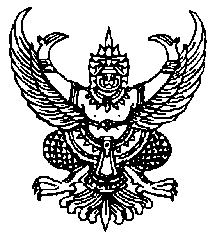 ข้อบังคับมหาวิทยาลัยราชภัฏพระนครว่าด้วยการจัดการศึกษาระดับอนุปริญญา ปริญญาตรี และปริญญาตรี(ต่อเนื่อง) พ.ศ. 2548	เพื่อให้การจัดการศึกษาระดับอนุปริญญา ปริญญาตรีและปริญญาตรี (ต่อเนื่อง) พ.ศ.2548 ดำเนินไปด้วยความเรียบร้อย อาศัยอำนาจตามความในมาตรา 18(2) แห่งพระราชบัญญัติมหาวิทยาลัยราชภัฏ พ.ศ. 2547 สภามหาวิทยาลัยราชภัฏพระนคร จึงตราข้อบังคับไว้ดังต่อไปนี้	ข้อ 1	ข้อบังคับนี้เรียกว่า “ข้อบังคับมหาวิทยาลัยราชภัฏพระนคร ว่าด้วยการจัดการศึกษาหลักสูตรระดับอนุปริญญา ปริญญาตรี และปริญญาตรี (ต่อเนื่อง) พ.ศ. 2548”	ข้อ 2	ข้อบังคับนี้ให้ใช้บังคับสำหรับการจัดการศึกษาหลักสูตรระดับอนุปริญญาปริญญาตรี และปริญญาตรี(ต่อเนื่อง) ตั้งแต่ปีการศึกษา 2548 เป็นต้นไป	ข้อ 3	ข้อบังคับ ระเบียบ หรือประกาศใดที่ขัดแย้งกับข้อบังคับนี้ให้ใช้ข้อบังคับนี้แทน	ข้อ 4	ในข้อบังคับนี้	“มหาวิทยาลัย” 		หมายความว่า	มหาวิทยาลัยราชภัฏพระนคร	“สภามหาวิทยาลัย”		หมายความว่า	สภามหาวิทยาลัยราชภัฏพระนคร	“อธิการบดี”				หมายความว่า	อธิการบดีมหาวิทยาลัยราชภัฏพระนคร	“นักศึกษาภาคปกติ” 		หมายความว่า	นักศึกษาที่ศึกษาเต็มเวลาในวันที่ทำการปกติ	“นักศึกษาภาคพิเศษ”	หมายความว่า	นักศึกษาที่เข้าศึกษาตามโครงการ
การจัดการศึกษาเพื่อปวงชน หรือนักศึกษาที่เข้าศึกษาตามโครงการอื่นใดที่ไม่ใช่นักศึกษาภาคปกติ	“ภาคการศึกษาปกติ”		หมายความว่า	ภาคการศึกษาต้นและภาคการศึกษาปลาย	“ภาคการศึกษาฤดูร้อน”	หมายความว่า	ภาคการศึกษาหลังภาคการศึกษาปลาย	“อาจารย์ที่ปรึกษา”		หมายความว่า	อาจารย์ที่มหาวิทยาลัยแต่งตั้งโดยคำแนะนำของคณบดีเพื่อให้ทำหน้าที่แนะนำนักศึกษาและให้คำปรึกษาด้านการเรียนและด้านอื่น ๆ		“ศูนย์บริการการศึกษา”	หมายความว่า	ศูนย์บริการการศึกษามหาวิทยาลัย
ราชภัฏพระนคร ที่ตั้งอยู่ภายนอกมหาวิทยาลัยหมวดที่ 1การรับเข้าศึกษา		ข้อ 5	ผู้มีสิทธิ์สมัครเข้าเป็นนักศึกษา			5.1	คุณสมบัติของผู้สมัครเข้าเป็นนักศึกษา				5.1.1	ไม่เคยรับโทษจำคุกโดยคำพิพากษาถึงที่สุดให้จำคุก เว้นแต่ในกรณี
ที่โทษนั้นเกิดจากความผิดอันได้กระทำโดยประมาท หรือความผิดอันเป็นลหุโทษ				5.1.2	ไม่เคยเป็นผู้มีความประพฤติเสียหาย				5.1.3	ไม่เป็นคนวิกลจริต และไม่เป็นโรคติดต่อร้ายแรงหรือโรคอื่น
ซึ่งสังคมรังเกียจ				5.1.4	ไม่เคยถูกคัดชื่อออกจากสถานศึกษาเพราะมีความผิดทางวินัย				5.1.5	มีคุณสมบัติอื่นตามข้อกำหนดของมหาวิทยาลัยและหรือหลักสูตรสาขาวิชาที่สมัครเข้าศึกษา			สำหรับผู้สมัครที่มีคุณสมบัติไม่เป็นไปตามที่กำหนดให้อยู่ในดุลยพินิจของ
คณะกรรมการบริหารมหาวิทยาลัย			5.2	คุณวุฒิของผู้สมัคร				ผู้สมัครเข้าเป็นนักศึกษาหลักสูตรอนุปริญญา ปริญญาตรี 4 ปี และปริญญาตรี 5 ปี ต้องสำเร็จการศึกษาระดับมัธยมศึกษาตอนปลายหรือเทียบเท่า ผู้สมัครเข้าเป็นนักศึกษาหลักสูตรปริญญาตรี (ต่อเนื่อง) ต้องสำเร็จการศึกษาระดับอนุปริญญาหรือเทียบเท่าหรือ
สูงกว่า				สำหรับผู้สมัครเข้าเป็นนักศึกษาภาคพิเศษ คุณวุฒิของผู้สมัครให้เป็นไปตามประกาศของมหาวิทยาลัย		ข้อ 6	การรับเข้าเป็นนักศึกษา			กำหนดการและวิธีการรับเข้าศึกษาให้เป็นไปตามประกาศของมหาวิทยาลัย		ข้อ 7	การขึ้นทะเบียนเป็นนักศึกษา			7.1	ผู้สมัครเป็นนักศึกษาจะมีสถานภาพเป็นนักศึกษาเมื่อได้ขึ้นทะเบียนแล้ว			7.2	วิธีการขึ้นทะเบียนเป็นนักศึกษาให้เป็นไปตามที่มหาวิทยาลัยกำหนดหมวดที่ 2ระบบการศึกษา		ข้อ 8	ระบบการศึกษา			8.1	การจัดการศึกษา ใช้ระบบทวิภาค โดยหนึ่งปีการศึกษาแบ่งออกเป็น
2 ภาคการศึกษาปกติ หนึ่งภาคการศึกษาปกติมีระยะเวลาศึกษารวมทั้งเวลาสอบไม่น้อยกว่า
16 สัปดาห์ มหาวิทยาลัยอาจจัดภาคการศึกษาฤดูร้อนโดยกำหนดระยะเวลาของแต่ละรายวิชา
ให้มีสัดส่วนเทียบเคียงกันได้กับภาคการศึกษาปกติ			8.2	“หน่วยกิต” หมายความว่า มาตราที่ใช้แสดงปริมาณการศึกษาที่นักศึกษาได้รับ				เกณฑ์ในการกำหนดจำนวนหน่วยกิต  มีดังนี้				8.2.1 รายวิชาภาคทฤษฎีที่ใช้เวลาบรรยาย หรืออภิปรายปัญหาในชั้นเรียนไม่น้อยกว่า 15 ชั่วโมง ต่อภาคการศึกษา ให้นับเป็น 1 หน่วยกิต				8.2.2 รายวิชาภาคปฏิบัติที่ใช้เวลาปฏิบัติหรือทดลองไม่น้อยกว่า 30 ชั่วโมงต่อภาคการศึกษา ให้นับเป็น 1 หน่วยกิต				8.2.3 รายวิชาการฝึกงานหรือฝึกภาคสนามที่ใช้เวลาฝึกไม่น้อยกว่า 45 ชั่วโมงต่อภาคการศึกษา ให้นับเป็น 1 หน่วยกิต		ข้อ 9	กำหนดวันเปิดและปิดภาคการศึกษาของมหาวิทยาลัยให้ทำเป็นประกาศของมหาวิทยาลัยหมวดที่ 3การลงทะเบียนเรียน		ข้อ 10	การลงทะเบียนเรียน			10.1	นักศึกษาใหม่ที่เข้าศึกษาในภาคการศึกษาแรกต้องลงทะเบียนเรียนภายในเวลาที่มหาวิทยาลัยกำหนดมิฉะนั้นจะถือว่าสละสิทธิ์การเข้าเป็นนักศึกษาและจะถูกถอนชื่อออก
จากทะเบียน			10.2	นักศึกษาปัจจุบันจะต้องลงทะเบียนเรียนภายในเวลาที่มหาวิทยาลัยกำหนด มิฉะนั้นจะไม่มีสิทธิ์ลงทะเบียนเรียนในภาคการศึกษานั้น			10.3	การลงทะเบียนเรียนจะสมบูรณ์เมื่อได้ชำระค่าธรรมเนียมภายในเวลา
ที่มหาวิทยาลัยกำหนด			10.4	กำหนดการลงทะเบียนเรียน วิธีการลงทะเบียนเรียน ให้เป็นไปตามที่มหาวิทยาลัยกำหนด			10.5	การลงทะเบียนเรียน จะต้องได้รับความเห็นชอบจากอาจารย์ที่ปรึกษา และเป็นไปตามข้อกำหนดของหลักสูตร			10.6	นักศึกษาที่ลงทะเบียนเรียนภาคการศึกษาฤดูร้อนตามรายวิชาที่มหาวิทยาลัยจัดจะไม่เสียสิทธิ์ในการได้รับปริญญาเกียรตินิยม			10.7	การลงทะเบียนเรียนในแต่ละภาคการศึกษาปกติ นักศึกษาภาคปกติต้องลงทะเบียนเรียนไม่ต่ำกว่า 9 หน่วยกิต แต่ไม่เกิน 22 หน่วยกิต ส่วนในภาคการศึกษาฤดูร้อนลงทะเบียนเรียนได้ไม่เกิน 9 หน่วยกิต นักศึกษาลงทะเบียนเรียนสูงกว่าหรือต่ำกว่าที่กำหนดได้ในกรณีที่จะขอสำเร็จการศึกษาในภาคการศึกษานั้น ทั้งนี้ให้คณบดีที่นักศึกษาสังกัดเป็นผู้พิจารณาอนุมัติโดยคำแนะนำของอาจารย์ที่ปรึกษาก่อนการลงทะเบียนเรียน สำหรับนักศึกษาภาคพิเศษจำนวนหน่วยกิตที่ลงทะเบียนเรียนในแต่ละภาคการศึกษาให้เป็นไปตามประกาศของมหาวิทยาลัย			10.8	นักศึกษาจะต้องตรวจสอบสถานภาพของตนเองก่อนการลงทะเบียนเรียนทุกครั้ง นักศึกษาที่ไม่ปฏิบัติตามข้อกำหนดและเงื่อนไขของมหาวิทยาลัยที่ประกาศไว้จะไม่มีสิทธิ์ลงทะเบียนเรียน		ข้อ 11	การลงทะเบียนเรียนรายวิชาที่มีวิชาบังคับก่อน (pre-requisite) นักศึกษาจะต้องลงทะเบียนเรียนรายวิชาที่เป็นวิชาบังคับก่อนลงทะเบียนเรียนรายวิชาต่อเนื่อง มิฉะนั้นให้ถือว่า
การลงทะเบียนเรียนรายวิชาต่อเนื่องเป็นโมฆะ		ข้อ 12	การขอเพิ่ม ขอถอน และขอยกเลิกรายวิชา			12.1	การขอเพิ่มและขอถอนรายวิชา  จะกระทำได้ภายใน  2 สัปดาห์แรกของภาคการศึกษาปกติ  และภายใน 1 สัปดาห์แรกของภาคการศึกษาฤดูร้อน โดยจะต้องได้รับความเห็นชอบจากอาจารย์ที่ปรึกษาถ้านักศึกษาขอยกเลิกรายวิชาหลังจากช่วงเวลาดังกล่าวจะได้รับ
การบันทึกอักษร W			12.2	การขอยกเลิกรายวิชาต้องกระทำให้เสร็จสิ้นก่อนสอบปลายภาค
2 สัปดาห์			12.3	นักศึกษาที่ชำระเงินค่าธรรมเนียมแบบเหมาจ่ายที่ขอเพิ่มและถอนรายวิชาภายในระยะเวลาที่กำหนดไม่ต้องชำระเงินเพิ่มในกรณีเพิ่มรายวิชาและไม่สามารถถอนเงินคืนได้กรณีขอถอนรายวิชาหมวดที่ 4ระยะเวลาการศึกษา		ข้อ 13	ระยะเวลาการศึกษา			13.1	นักศึกษาภาคปกติ				13.1.1	หลักสูตรอนุปริญญา (3 ปี) ใช้เวลาศึกษาไม่น้อยกว่า 5 ภาคการศึกษาปกติ  และไม่เกิน 6 ปีการศึกษา  				13.1.2	หลักสูตรปริญญาตรี (4 ปี) ใช้เวลาศึกษาไม่น้อยกว่า 6 ภาคการศึกษาปกติ และไม่เกิน 8 ปีการศึกษา				13.1.3	หลักสูตรปริญญาตรี (ต่อเนื่อง) ใช้เวลาศึกษาไม่น้อยกว่า 4 ภาคการศึกษาปกติ  และไม่เกิน 4 ปีการศึกษา 				13.1.4	หลักสูตรปริญญาตรี (5 ปี) ใช้เวลาศึกษาไม่น้อยกว่า 8 ภาคการศึกษาปกติ  และไม่เกิน 10 ปีการศึกษา				13.1.5	หลักสูตรปริญญาตรี (6 ปี) ใช้เวลาศึกษาไม่น้อยกว่า 10 ภาคการศึกษาปกติ และไม่เกิน 12 ปีการศึกษาหรือเทียบเท่า			13.2	นักศึกษาภาคพิเศษ				13.2.1	หลักสูตรอนุปริญญา (3 ปี) ใช้เวลาศึกษาไม่น้อยกว่า 8 ภาคการศึกษา และไม่เกิน 6 ปีการศึกษา				13.2.2	หลักสูตรปริญญาตรี(4 ปี) ใช้เวลาศึกษาไม่น้อยกว่า 10 ภาคการศึกษาและไม่เกิน 8 ปีการศึกษา				13.2.3	หลักสูตรปริญญาตรี(ต่อเนื่อง) ใช้เวลาศึกษาไม่น้อยกว่า 6 ภาคการศึกษา  และไม่เกิน 4 ปีการศึกษา 				13.2.4	หลักสูตรปริญญาตรี(5 ปี) ใช้เวลาศึกษาไม่น้อยกว่า 13 ภาคการศึกษา  และไม่เกิน 10 ปีการศึกษา				13.2.5	หลักสูตรปริญญาตรี(6 ปี) ใช้เวลาศึกษาไม่น้อยกว่า 15 ภาคการศึกษา  และไม่เกิน 12 ปีการศึกษาหมวดที่ 5การเรียน การฝึกประสบการณ์วิชาชีพและการสอบ		ข้อ 14	การเรียน			14.1	นักศึกษาจะต้องลงทะเบียนเรียนติดต่อกันทุกภาคการศึกษาปกติ การลาพักการศึกษาจะต้องปฏิบัติตามระเบียบการลาพักการศึกษา			14.2	นักศึกษาจะต้องมีเวลาเรียนไม่น้อยกว่าร้อยละ 80 ของเวลาเรียนทั้งหมดของรายวิชานั้นจึงจะมีสิทธิ์เข้าสอบปลายภาค ในกรณีที่นักศึกษามีเวลาเรียนน้อยกว่าร้อยละ 80
ต้องยื่นคำร้องขอมีสิทธิ์สอบพร้อมหลักฐานแสดงเหตุจำเป็นของการขาดเรียน โดยยื่นที่สำนักส่งเสริมวิชาการและงานทะเบียน ก่อนสอบปลายภาค 3 สัปดาห์ เพื่อให้มหาวิทยาลัยพิจารณาสิทธิ์ในการเข้าสอบ นักศึกษาที่มีเวลาเรียนน้อยกว่าร้อยละ 60 จะหมดสิทธิ์สอบ		ข้อ 15	การฝึกประสบการณ์วิชาชีพ			15.1	นักศึกษาจะต้องฝึกประสบการณ์วิชาชีพตามที่ระบุไว้ในหลักสูตร ถ้าผู้ใดปฏิบัติงานไม่ครบถ้วน  ให้ถือว่าการศึกษายังไม่สมบูรณ์			15.2	ในระหว่างการฝึกประสบการณ์วิชาชีพ นักศึกษาจะต้องประพฤติตนตามระเบียบวินัยและปฏิบัติงานตามข้อกำหนดทุกประการ หากฝ่าฝืน ผู้ควบคุมซึ่งเป็นอาจารย์และบุคลากรในหน่วยฝึกประสบการณ์วิชาชีพอาจพิจารณาส่งตัวกลับ  		ข้อ 16	การสอบ			16.1	การสอบแบ่งเป็น 3 ประเภทคือ การสอบย่อย การสอบกลางภาคและ
การสอบปลายภาค			16.2	การกำหนดจำนวนครั้งและวิธีการสอบย่อยและการสอบกลางภาค ให้อยู่ในดุลยพินิจของอาจารย์ประจำวิชา			16.3	ระเบียบการเข้าสอบ  ให้เป็นไปตามประกาศของมหาวิทยาลัย			16.4	นักศึกษาที่ไม่ได้เข้าสอบปลายภาคตามกำหนดโดยมีเหตุผลความจำเป็น จะต้องยื่นคำร้องขอสอบที่สำนักส่งเสริมวิชาการและงานทะเบียน ภายใน 2 สัปดาห์ นับตั้งแต่วันสอบวิชานั้น  และให้สอบให้เสร็จสิ้นภายในภาคการศึกษาถัดไป หากพ้นกำหนดให้นายทะเบียนเปลี่ยนระดับคะแนนเป็น “E” หรือ “F” โดยอัตโนมัติ			16.5	นักศึกษาที่ทุจริตในการสอบ  เมื่อนักศึกษากระทำผิดหรือร่วมกระทำผิดระเบียบการสอบให้คณะกรรมการที่มหาวิทยาลัยแต่งตั้งพิจารณาโทษนักศึกษาที่กระทำผิดระเบียบการสอบแล้วรายงานผลการพิจารณาต่อมหาวิทยาลัยเพื่อดำเนินการลงโทษและแจ้งโทษให้ทุกฝ่าย
ที่เกี่ยวข้องทราบ โดยมีแนวทางการพิจารณาโทษดังต่อไปนี้				(1)	ถ้าเป็นความผิดประเภททุจริต ให้ลงโทษโดยให้ได้รับ “E” หรือ “F” ในรายวิชาที่กระทำผิดระเบียบการสอบ ส่วนรายวิชาอื่นที่นักศึกษาผู้นั้นลงทะเบียนเรียนไว้
ให้ได้ผลการสอบตามที่สอบได้จริง และให้พิจารณาสั่งพักการศึกษานักศึกษาผู้นั้น 1 ภาคการศึกษาเป็นอย่างน้อย ในภาคการศึกษาถัดไป หรืออาจให้พ้นสภาพการเป็นนักศึกษาก็ได้				(2)	ถ้าเป็นความผิดประเภทส่อเจตนาให้ลงโทษโดยให้ได้รับ “E” หรือ “F”  ในรายวิชาที่กระทำผิดระเบียบการสอบและอาจพิจารณาสั่งพักการศึกษานักศึกษาผู้นั้นได้
ไม่เกิน 1 ภาคการศึกษา				(3)	ถ้าเป็นความผิดอย่างอื่นตามที่ระบุไว้ในข้อปฏิบัติของนักศึกษา
ในการสอบ ให้ลงโทษตามควรแก่ความผิดนั้น  แต่จะต้องไม่เกินกว่าระดับโทษต่ำสุดของความผิดประเภททุจริต				(4)	ถ้านักศึกษากระทำผิดหรือร่วมกระทำผิดอื่น ๆ ที่เกี่ยวกับการสอบ
ให้คณะกรรมการพิจารณาโทษนักศึกษาที่กระทำผิดระเบียบการสอบเป็นผู้พิจารณาเสนอการลงโทษ
ต่อมหาวิทยาลัยตามควรแก่ความผิดนั้น				(5)	การให้พักการศึกษาของนักศึกษาตามคำสั่งของมหาวิทยาลัย ให้เริ่มเมื่อสิ้นสุดภาคการศึกษาที่กระทำผิดนั้น ทั้งนี้ให้นับระยะเวลาที่ถูกสั่งพักการศึกษาเข้าเป็นระยะเวลาการศึกษาด้วย				(6)	นักศึกษาที่ถูกสั่งพักการศึกษาจะต้องชำระค่าธรรมเนียมการรักษาสถานภาพนักศึกษาทุกภาคการศึกษาที่พักการศึกษาหมวดที่ 6การวัดและประเมินผล		ข้อ 17	ให้มีการประเมินผลการศึกษาในรายวิชาต่างๆ ตามหลักสูตร เป็น 2 ระบบ ดังนี้			17.1	ระบบค่าระดับคะแนน แบ่งเป็น  8  ระดับ		ระบบนี้ใช้สำหรับการประเมินผลรายวิชาที่เรียนตามหลักสูตร ระดับคะแนนที่ถือว่าสอบได้ต้องไม่ต่ำกว่า “D” ถ้านักศึกษาได้ระดับคะแนนในรายวิชาใดต่ำกว่า ต้องลงทะเบียนและเรียนใหม่ จนกว่าจะสอบได้ กรณีวิชาเลือกถ้าได้ระดับคะแนนต่ำกว่า “D” สามารถเปลี่ยนไปเลือกเรียนรายวิชาอื่นได้  ส่วนการประเมินผลรายวิชาเตรียมฝึกประสบการณ์วิชาชีพ และรายวิชาฝึกประสบการณ์วิชาชีพ ถ้าได้ระดับคะแนนต่ำกว่า “C” ถือว่าสอบตก นักศึกษาจะต้องลงทะเบียนและเรียนใหม่
ถ้าได้รับการประเมินผลต่ำกว่า  “C” เป็นครั้งที่สอง  ถือว่าพ้นสภาพเป็นนักศึกษา		กรณีที่นักศึกษาขอลงทะเบียนรายวิชาเลือกอื่นแทนรายวิชาเลือกที่สอบไม่ผ่าน รายวิชา
ที่สอบไม่ผ่านจะได้รับการบันทึกผลการเรียนเป็น “E”			17.2	ระบบไม่มีค่าระดับคะแนน กำหนดสัญลักษณ์การประเมินผลดังนี้		ระบบคะแนนนี้ใช้สำหรับการประเมินผลรายวิชาที่หลักสูตรบังคับให้เรียนเพิ่ม
ตามข้อกำหนดเฉพาะ และรายวิชาที่สภามหาวิทยาลัยกำหนดให้เรียนเพิ่ม  		รายวิชาที่ได้ผลประเมิน “F” นักศึกษาต้องลงทะเบียนและเรียนใหม่จนกว่าจะสอบได้		ข้อ 18	สัญลักษณ์อื่น มีดังนี้			Au (Audit) ใช้สำหรับการลงทะเบียนเพื่อร่วมฟัง โดยไม่นับหน่วยกิต			W (Withdraw) ใช้สำหรับการบันทึกรายวิชาที่ได้รับอนุมัติให้ยกเลิกรายวิชานั้น โดยต้องดำเนินการให้เสร็จสิ้นก่อนกำหนดสอบปลายภาคไม่น้อยกว่า 2 สัปดาห์ และใช้ในกรณี
ที่นักศึกษาลาพักการศึกษาหรือถูกสั่งให้พักการศึกษาหลังจากลงทะเบียนเรียนในภาคการศึกษา
นั้นแล้ว 			I (Incomplete) ใช้สำหรับการบันทึกการประเมินผลในรายวิชาที่นักศึกษา
ยังทำงานไม่สมบูรณ์ เมื่อสิ้นภาคการศึกษา หรือใช้สำหรับบันทึกรายวิชาที่นักศึกษาขาดสอบ นักศึกษาที่ได้ “I”  ต้องดำเนินการขอรับการประเมินผล เพื่อเปลี่ยนระดับคะแนนให้เสร็จสิ้น
ในภาคการศึกษาถัดไป   			การเปลี่ยนระดับคะแนน “I”  ให้ดำเนินการ ดังนี้			(1)	กรณีนักศึกษายังทำงานไม่สมบูรณ์ ไม่ติดต่อผู้สอนหรือไม่สามารถส่งงานได้ ตามเวลาที่กำหนดให้ผู้สอนพิจารณาผลงานที่ค้างอยู่เป็นศูนย์ และส่งผลการประเมินผลการศึกษา
จากคะแนนที่มีอยู่ภายในภาคการศึกษาถัดไป			(2)	กรณีนักศึกษาขาดสอบ และมหาวิทยาลัยไม่อนุญาตให้สอบหรือมหาวิทยาลัยอนุญาตให้สอบ  แต่ไม่มาสอบภายในภาคการศึกษาถัดไป นายทะเบียนจะเปลี่ยน
ผลการศึกษาเป็น “E” หรือ “F”โดยอัตโนมัติ			(3)	นักศึกษาที่ได้รับผลการเรียนเป็น “I”  ในภาคการศึกษาสุดท้ายและดำเนินการแก้ “I” ในภาคการศึกษาถัดไปต้องชำระค่าธรรมเนียมการรักษาสถานภาพการเป็นนักศึกษา		ข้อ 19	รายวิชาที่ได้รับการยกเว้นการศึกษา ให้ได้ผลการประเมินเป็น “P”		ข้อ 20	นักศึกษาที่เข้าศึกษาในหลักสูตรปริญญาตรี (ต่อเนื่อง) จะลงทะเบียนเรียนรายวิชาซ้ำกับรายวิชาที่ศึกษามาแล้วในระดับอนุปริญญาไม่ได้ หากลงทะเบียนซ้ำให้เว้นการนับหน่วยกิตเพื่อพิจารณาวิชาเรียนครบตามหลักสูตรที่กำลังศึกษาอยู่		ข้อ 21	การหาค่าระดับคะแนนเฉลี่ย			ค่าระดับคะแนนเฉลี่ยประจำภาคและค่าระดับคะแนนเฉลี่ยสะสม ให้คิดเป็นเลขทศนิยม 2 ตำแหน่ง โดยไม่ปัดเศษ สำหรับรายวิชาที่ยังมีผลการศึกษาเป็น “I” ไม่นำหน่วยกิต
มารวมเป็นตัวหารเฉลี่ย			21.1	กรณีที่สอบตกทั้งรายวิชาเลือกและรายวิชาบังคับ ให้นำหน่วยกิตของรายวิชาที่สอบตกมาคิดค่าระดับคะแนนเฉลี่ยสะสม			21.2	กรณีที่นักศึกษาลงทะเบียนเรียนวิชาซ้ำกับรายวิชาที่สอบได้แล้ว หรือเรียนวิชาที่ระบุไว้ในหลักสูตรที่เทียบเท่า ให้นับหน่วยกิตและค่าระดับคะแนนเฉพาะรายวิชา
ที่ลงทะเบียนครั้งแรกเท่านั้นหมวดที่ 7การขอโอนรายวิชาและยกเว้นรายวิชา		ข้อ 22	การรับโอน การพิจารณารับโอนให้อยู่ในดุลยพินิจของอธิการบดีหรือ
รองอธิการบดีที่ได้รับมอบหมายโดยการเสนอของคณะที่รับโอน		ข้อ 23	เกณฑ์การเทียบรายวิชาเพื่อขอยกเว้นการเรียนรายวิชา			23.1	การเทียบรายวิชาให้อยู่ในดุลยพินิจของโปรแกรมวิชาและคณะ และอนุมัติโดยมหาวิทยาลัย  ทั้งนี้ต้องไม่ได้รับการพิจารณาให้ยกเว้นรายวิชานั้น ๆ มาก่อน			23.2	การเทียบรายวิชาในลักษณะเทียบเป็นกลุ่มวิชา การเทียบโอนจากประสบการณ์การเทียบโอนจากการศึกษานอกระบบและการเทียบโอนจากระบบการศึกษา
ตามอัธยาศัย  ให้เป็นไปตามระเบียบของมหาวิทยาลัย			23.3	นักศึกษาที่มีสิทธิ์ขอโอนหรือขอเทียบรายวิชาเรียนเพื่อยกเว้นไม่ต้องเรียนรายวิชานั้น ๆ ให้ดำเนินการขอเทียบรายวิชาเรียนต่อคณบดีที่นักศึกษานั้นสังกัด หรือคณะกรรมการ
ที่มหาวิทยาลัยแต่งตั้งภายในภาคการศึกษาแรกที่มหาวิทยาลัยรับเข้าศึกษาหมวดที่ 8การลา การลาพักการศึกษา การลาออก		ข้อ 24	การลา			24.1	การลาป่วย ลากิจ ที่ไม่เกิน 15 วัน ให้อยู่ในดุลยพินิจของอาจารย์ที่ปรึกษา ในการอนุมัติ  หากเกินจากนี้ต้องได้รับความเห็นชอบจากคณบดี และได้รับการอนุมัติจากมหาวิทยาลัย การอนุมัติจะต้องไม่เกินกว่าร้อยละ 60 ของเวลาเรียนทั้งหมด			24.2	นักศึกษาที่ได้รับการอนุมัติให้ลาจะมีสิทธิ์ได้รับการผ่อนผันด้านการสอบ และการนับเวลาเรียน		ข้อ 25	การลาพักการศึกษา			25.1	นักศึกษายื่นคำร้องขอลาพักการศึกษาหรือรักษาสถานภาพได้ในกรณีใดกรณีหนึ่ง ดังต่อไปนี้				25.1.1	ถูกเกณฑ์หรือระดมเข้ารับราชการทหาร				25.1.2	ได้รับทุนแลกเปลี่ยนระหว่างประเทศหรือทุนอื่นใดซึ่งมหาวิทยาลัยเห็นสมควรสนับสนุน				25.1.3	ประสบอุบัติเหตุ ภยันตรายหรือเจ็บป่วย จนไม่สามารถศึกษาต่อไปให้ได้ผลดีได้				25.1.4	เหตุผลอื่นตามที่มหาวิทยาลัยเห็นสมควร			25.2	การลาพักการศึกษา กระทำได้ครั้งละไม่เกิน 2 ภาคการศึกษาติดต่อกัน
ถ้าจำเป็นต้องลาพักการศึกษาต่อให้ยื่นคำร้องใหม่ การลาพักการศึกษาทุกครั้งต้องได้รับการอนุมัติจากมหาวิทยาลัย			25.3	นักศึกษาที่ได้รับอนุมัติให้ลาพักการศึกษาต้องชำระค่าธรรมเนียม
การรักษาสถานภาพนักศึกษา		ข้อ 26	การลาออกและการพ้นสภาพนักศึกษา			26.1	การลาออกจะต้องได้รับอนุมัติจากมหาวิทยาลัย			26.2	นักศึกษาจะพ้นสภาพการเป็นนักศึกษาในกรณีต่อไปนี้				26.2.1	ไม่ชำระค่าธรรมเนียมการรักษาสภาพนักศึกษา 2 ภาคการศึกษาติดต่อกัน				26.2.2	มีผลการเรียนต่ำกว่าเกณฑ์ที่ระบุในระเบียบมหาวิทยาลัยราชภัฏพระนครว่าด้วยการประเมินผลการศึกษาระดับอนุปริญญา ปริญญาตรี และปริญญาตรี(ต่อเนื่อง)
พ.ศ. 2548				26.2.3	ประพฤติปฏิบัติตนไม่ถูกต้องตามระเบียบมหาวิทยาลัยราชภัฏ
พระนครว่าด้วยวินัยนักศึกษาหมวดที่ 9การสำเร็จการศึกษา		ข้อ 27	การขอรับและอนุมัติปริญญาหรืออนุปริญญา			27.1	นักศึกษาที่จะมีสิทธิ์ขอรับปริญญาหรืออนุปริญญา ต้องศึกษารายวิชา
ต่าง ๆ ครบถ้วน และผ่านเกณฑ์อื่นตามข้อกำหนดและระเบียบของมหาวิทยาลัย โดยมีค่าระดับคะแนนเฉลี่ยสะสมตลอดหลักสูตรตั้งแต่ 2.00 ขึ้นไป และมีเวลาศึกษาในมหาวิทยาลัยตามจำนวนปี
ที่กำหนดไว้ในหลักสูตร ทั้งนี้ยกเว้นผู้ได้รับการเทียบโอนรายวิชา			27.2	นักศึกษาที่เรียนครบตามหลักสูตร ในระดับปริญญาตรี และผ่านเกณฑ์ตามข้อกำหนดและระเบียบของมหาวิทยาลัย แต่ได้ค่าระดับคะแนนเฉลี่ยสะสมต่ำกว่า 2.00
อาจขอรับอนุปริญญาได้ ทั้งนี้ต้องได้ค่าระดับคะแนนเฉลี่ยสะสมสูงกว่า 1.80			27.3	ให้นักศึกษายื่นคำร้องแสดงความจำนงขอรับปริญญา หรืออนุปริญญาต่ออาจารย์ที่ปรึกษาและคณบดีตามลำดับภายใน 30 วัน นับแต่วันเปิดเรียนของภาคการศึกษาสุดท้าย
ที่นักศึกษาคาดว่าจะสอบได้หน่วยกิต ครบถ้วนตามหลักสูตร			27.4	นักศึกษาจะต้องชำระหนี้สินทั้งหมดที่มีต่อมหาวิทยาลัยให้เรียบร้อย
เสร็จสิ้นก่อน จึงจะได้รับการเสนอชื่อเพื่อขอรับปริญญาหรืออนุปริญญา			27.5	นักศึกษาที่สมควรได้รับการเสนอชื่อให้ได้รับปริญญาหรืออนุปริญญา จะต้องเป็นผู้ที่มีความประพฤติที่ไม่ขัดต่อระเบียบของมหาวิทยาลัยและวินัยของนักศึกษา			27.6	สภามหาวิทยาลัย  เป็นผู้พิจารณาอนุมัติปริญญาหรืออนุปริญญา		ข้อ 28	การให้ปริญญาเกียรตินิยม			28.1	คุณสมบัติด้านการศึกษาของนักศึกษาที่มีสิทธิ์ได้รับปริญญาเกียรตินิยม				28.1.1	สอบได้รายวิชาเฉพาะด้าน ไม่ต่ำกว่า “C” ตามระบบค่าระดับคะแนน หรือไม่ได้ “F” ตามระบบไม่มีค่าระดับคะแนน				28.1.2	สอบได้รายวิชาในหมวดวิชาอื่นๆไม่ต่ำกว่า “C” และอาจได้รับผลการประเมินบางรายวิชาในระดับคะแนน “D”  ได้ไม่เกิน 2 รายวิชา				28.1.3	ไม่เคยเรียนซ้ำรายวิชาใดเพื่อเปลี่ยนค่าระดับคะแนนเฉลี่ยสะสม				28.1.4	ไม่เคยเรียนซ้ำเพื่อนับหน่วยกิตในรายวิชาที่ได้ลงทะเบียนเรียน
โดยไม่นับหน่วยกิต (Audit) มาก่อน				28.1.5	ได้ค่าระดับคะแนนเฉลี่ยสะสม 3.60 ขึ้นไป  สำหรับเกียรตินิยมอันดับหนึ่ง และได้ค่าระดับคะแนนเฉลี่ยสะสม 3.25  ขึ้นไป สำหรับเกียรตินิยมอันดับสอง					กรณีศึกษาในระดับปริญญาตรี (ต่อเนื่อง) ต้องได้ค่าระดับคะแนนเฉลี่ยตามเกณฑ์ในวรรคแรกทั้งในระดับอนุปริญญาหรือเทียบเท่าและในระดับปริญญาตรี(ต่อเนื่อง)				28.1.6	เรียนจบภายในกำหนดเวลาไม่เกินจำนวนปีที่ระบุไว้ในหลักสูตรนักศึกษาภาคปกติที่ลงทะเบียนเรียนภาคฤดูร้อนต่อจากภาคการศึกษาสุดท้ายของหลักสูตร
ไม่มีสิทธิ์ได้รับเกียรตินิยม			28.2	คุณสมบัติด้านคุณธรรม จริยธรรม นักศึกษาที่จะได้รับปริญญาเกียรตินิยมจะต้องเป็นผู้มีความประพฤติดี และไม่เคยถูกลงโทษทางวินัยตลอดระยะเวลาที่ศึกษา
ในมหาวิทยาลัย		ข้อ 29	รางวัลการเรียนดี			นักศึกษาที่มีสิทธิ์ได้รับรางวัลการเรียนดี จะต้องมีค่าระดับคะแนนเฉลี่ยสูงสุด
แต่ละสาขาวิชา ทั้งนี้ต้องมีคะแนนเฉลี่ยสะสมไม่ต่ำกว่า 3.60 และต้องมีคุณสมบัติตามข้อ 28.2หมวดที่ 10อาจารย์ที่ปรึกษา		ข้อ 30	อาจารย์ที่ปรึกษามีบทบาทหน้าที่ดังนี้			30.1	ให้คำแนะนำด้านการเรียนและวิธีเรียนของนักศึกษาให้ถูกต้องตามที่หลักสูตรกำหนดไว้			30.2	เปิดโอกาสให้นักศึกษาเข้าพบ เพื่อให้คำปรึกษาหารือ			30.3	ให้คำแนะนำในการลงทะเบียนเรียนของนักศึกษา การเปลี่ยนรายวิชา
การเพิ่ม-ถอนรายวิชา  การยกเว้นรายวิชา ให้คำปรึกษาและติดตามผลการเรียนของนักศึกษา			30.4	พิจารณาคำร้องต่าง ๆ ของนักศึกษา และดำเนินการให้ถูกต้องตามระเบียบ			30.5	ดูแลความประพฤติของนักศึกษาให้เป็นไปตามระเบียบวินัยที่มหาวิทยาลัยกำหนดไว้ ในกรณีที่นักศึกษากระทำผิดวินัยเป็นหน้าที่ของอาจารย์ที่ปรึกษาในการดูแลแก้ไข
หากไม่ปรับปรุงให้ดีขึ้นให้รายงานให้คณบดีทราบ เพื่อพิจารณานำเสนอรองอธิการบดีที่ได้รับมอบหมายพิจารณาหมวดที่ 11บททั่วไป		ข้อ 31	ให้มหาวิทยาลัยประเมินการสอนของอาจารย์ผู้สอนอย่างน้อยภาคการศึกษาละ
1 ครั้ง และให้นำผลการประเมินมาใช้ในการพัฒนาคุณภาพการจัดการเรียนการสอนและพิจารณา
จัดผู้สอน		ข้อ 32	ให้มีการวิจัยเพื่อติดตามและประเมินผลหลักสูตรทุก ๆ 5 ปี		ข้อ 33	ให้อธิการบดีเป็นผู้รักษาการตามข้อบังคับนี้  มีอำนาจสั่งการในการออกระเบียบประกาศหรือแนวปฏิบัติเกี่ยวกับข้อบังคับและเป็นผู้วินิจฉัยชี้ขาดในกรณีที่มีปัญหาจากการใช้
ข้อบังคับนี้		ประกาศ  ณ  วันที่  17  พฤษภาคม  พ.ศ.  2548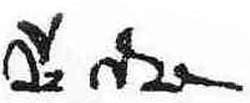 พลอากาศเอก		(วีระ  กิจจาทร)        นายกสภามหาวิทยาลัยราชภัฏพระนครภาคผนวก 3ความหมายของเลขรหัสวิชาความหมายของเลขรหัสวิชาระบบรหัสวิชายึดพื้นฐานของระบบรหัสเดิมการจัดหมวดวิชา หมู่วิชา ยึดระบบการจัดหมวดหมู่วิชาของ ISCED(International Standard Classification Education) เป็นแนวทางการจัดหมวดวิชาและหมู่วิชา ยึดหลัก 3 ประการ คือ3.1	ยึดสาระสำคัญ (Concept) ของคำอธิบายรายวิชา3.2	ยึดฐานกำเนิดของรายวิชา3.3	อาศัยผู้เชี่ยวชาญรหัสวิชาประกอบด้วยตัวเลข 7 ตัวเลข 3 ตัวแรกเป็นหมวดวิชาและหมู่วิชาเลขตัวที่ 4 บ่งบอกถึงระดับความยากง่ายหรือชั้นปีเลขตัวที่ 5 บ่งบอกถึงลักษณะเนื้อหาวิชาเลขตัวที่ 6, 7 บ่งบอกถึงลำดับก่อนหลังของวิชาภาคผนวก 4ผังแสดงการกระจายความรับผิดชอบมาตรฐานผลการเรียนรู้จากหลักสูตรสู่รายวิชาผังแสดงการกระจายความรับผิดชอบมาตรฐานผลการเรียนรู้จากหลักสูตรสู่รายวิชาหมวดวิชาศึกษาทั่วไป ความรับผิดชอบหลัก		 ความรับผิดชอบรองผังแสดงการกระจายความรับผิดชอบมาตรฐานผลการเรียนรู้จากหลักสูตรสู่รายวิชาหลักสูตรบริหารธุรกิจ ความรับผิดชอบหลัก		 ความรับผิดชอบรองผังแสดงการกระจายความรับผิดชอบมาตรฐานผลการเรียนรู้จากหลักสูตรสู่รายวิชาหลักสูตรบริหารธุรกิจ (ต่อ) ความรับผิดชอบหลัก		 ความรับผิดชอบรองผังแสดงการกระจายความรับผิดชอบมาตรฐานผลการเรียนรู้จากหลักสูตรสู่รายวิชาหลักสูตรบริหารธุรกิจ (ต่อ) ความรับผิดชอบหลัก		 ความรับผิดชอบรองผังแสดงการกระจายความรับผิดชอบมาตรฐานผลการเรียนรู้จากหลักสูตรสู่รายวิชาหลักสูตรบริหารธุรกิจ (ต่อ) ความรับผิดชอบหลัก		 ความรับผิดชอบรองภาคผนวก 5ทรัพยากรการเรียนการสอนที่มีอยู่เดิมทรัพยากรการเรียนการสอนที่มีอยู่เดิม1.	สถานที่เรียนและอุปกรณ์การสอน	1.1	สถานที่เรียน	1.2	อุปกรณ์การสอน2.	ห้องสมุด		สำนักวิทยบริการและเทคโนโลยีสารสนเทศมหาวิทยาลัยราชภัฏพระนคร จะมีเอกสาร ตำรา และหนังสือที่เกี่ยวข้องตามความต้องการของสาขาวิชา ซึ่งนักศึกษาทุกคนสามารถเข้าไปใช้บริการได้3.	เอกสารและตำราเรียน	3.1	หนังสือและตำราเรียนทั้งภาษาไทยและภาษาอังกฤษภาคผนวก 6คำสั่งแต่งตั้งคณะกรรมการพัฒนาหลักสูตรบริหารธุรกิจ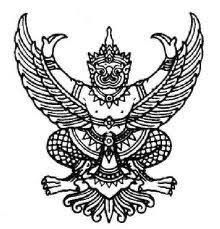 คำสั่งมหาวิทยาลัยราชภัฏพระนครที่ ๓๐๑๒/๒๕๕๓เรื่อง แต่งตั้งคณะกรรมการพัฒนาหลักสูตรบริหารธุรกิจบัณฑิต------------------------------		ด้วยคณะวิทยาการจัดการ มหาวิทยาลัยราชภัฏพระนคร ได้ดำเนินการพัฒนาและปรับปรุงหลักสูตรตามกรอบมาตรฐานคุณวุฒิระดับอุดมศึกษาแห่งชาติ พ.ศ. ๒๕๕๒ หลักสูตรบริหารธุรกิจบัณฑิต สาขาวิชาการจัดการทั่วไป สาขาวิชาการบริหารทรัพยากรมนุษย์ และสาขาวิชาการตลาด เพื่อให้หลักสูตรดังกล่าวเกิดผลดีและมีประสิทธิภาพ สอดคล้องกับเกณฑ์มาตรฐานหลักสูตร ดังนั้นคณะวิทยาการจัดการจึงขอแต่งตั้งคณะกรรมการพัฒนาหลักสูตรบริหารธุรกิจบัณฑิต ดังนี้		หลักสูตรบริหารธุรกิจบัณฑิต  สาขาวิชาการจัดการทั่วไป 		๑. ผู้ช่วยศาสตราจารย์พอตา    	วุฒิพรชัย	ประธานกรรมการ		๒. เรือโท ดร.ทวีศักดิ์		รูปสิงห์		กรรมการ (ผู้ทรงคุณวุฒิ)		๓. ดร.ดิเรก			ธรรมารักษ์ 	กรรมการ (ผู้ทรงคุณวุฒิ)		๔. อาจารย์รัตติกร		จิตรไกรสร	กรรมการ		๕. อาจารย์วรวลัญช์		วุฒิ		กรรมการและเลขานุการ		หลักสูตรบริหารธุรกิจบัณฑิต  สาขาวิชาการบริหารทรัพยากรมนุษย์		๑. ผู้ช่วยศาสตราจารย์ชลลดา    	พึงรำพรรณ	ประธานกรรมการ		๒. เรือโท ดร.ทวีศักดิ์		รูปสิงห์		กรรมการ (ผู้ทรงคุณวุฒิ)		๓. ดร.ดิเรก			ธรรมารักษ์ 	กรรมการ (ผู้ทรงคุณวุฒิ)		๔. รองศาสตราจารย์ยงยุทธ	เกษสาคร	กรรมการ		๕. อาจารย์มณภร		มนุญศาสตรสาทร	กรรมการและเลขานุการ		หลักสูตรบริหารธุรกิจบัณฑิต  สาขาวิชาการตลาด		๑. ดร.สุรางค์รัตน์    		แสงศรี		ประธานกรรมการ		๒. รองศาสตราจารย์ ดร.จิตตินันท์	ชะเนติยัง	กรรมการ (ผู้ทรงคุณวุฒิ)		๓. ผู้ช่วยศาสตราจารย์ ดร.วิชิต	อู่อ้น	 	กรรมการ (ผู้ทรงคุณวุฒิ)		๔. คุณสุชัย			ศรีพงษ์พันธุ์	กรรมการ (ตัวแทนจากสถานประกอบการ)		๕. ดร.ชัชสรัญ			รอดยิ้ม		กรรมการและเลขานุการ- ๒ -		ทั้งนี้  ตั้งแต่วันที่  ๑๐  สิงหาคม พ.ศ. ๒๕๕๓			สั่ง ณ วันที่ ๒๒ กันยายน พ.ศ. ๒๕๕๓ 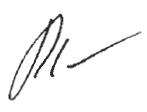 ภาคผนวก 7ตารางเปรียบเทียบหลักสูตรเดิมกับหลักสูตรปรับปรุงตารางเปรียบเทียบหลักสูตรเดิมกับหลักสูตรปรับปรุงภาคผนวก 7หนังสือเชิญผู้ทรงคุณวุฒิวิพากษ์และปรับปรุงหลักสูตร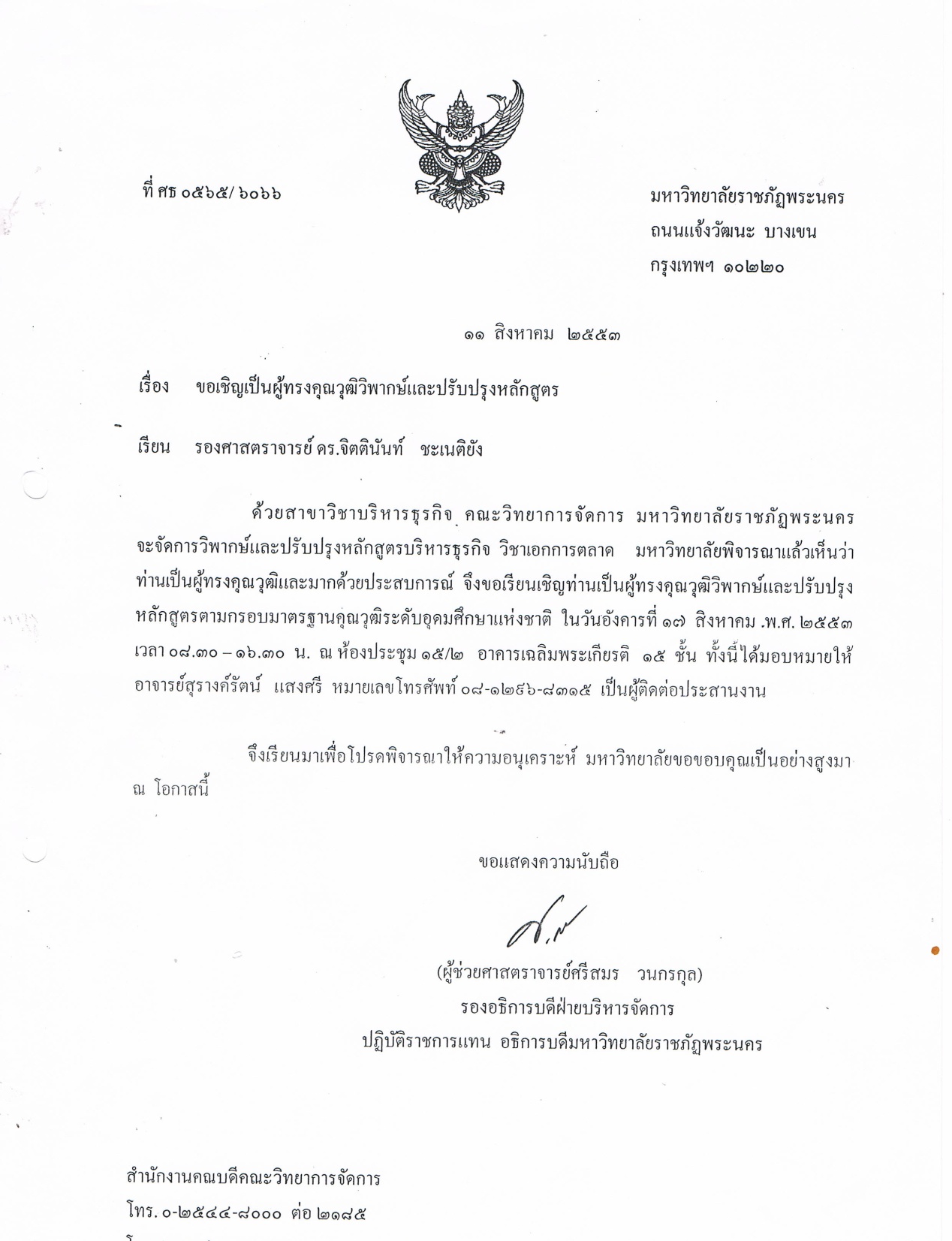 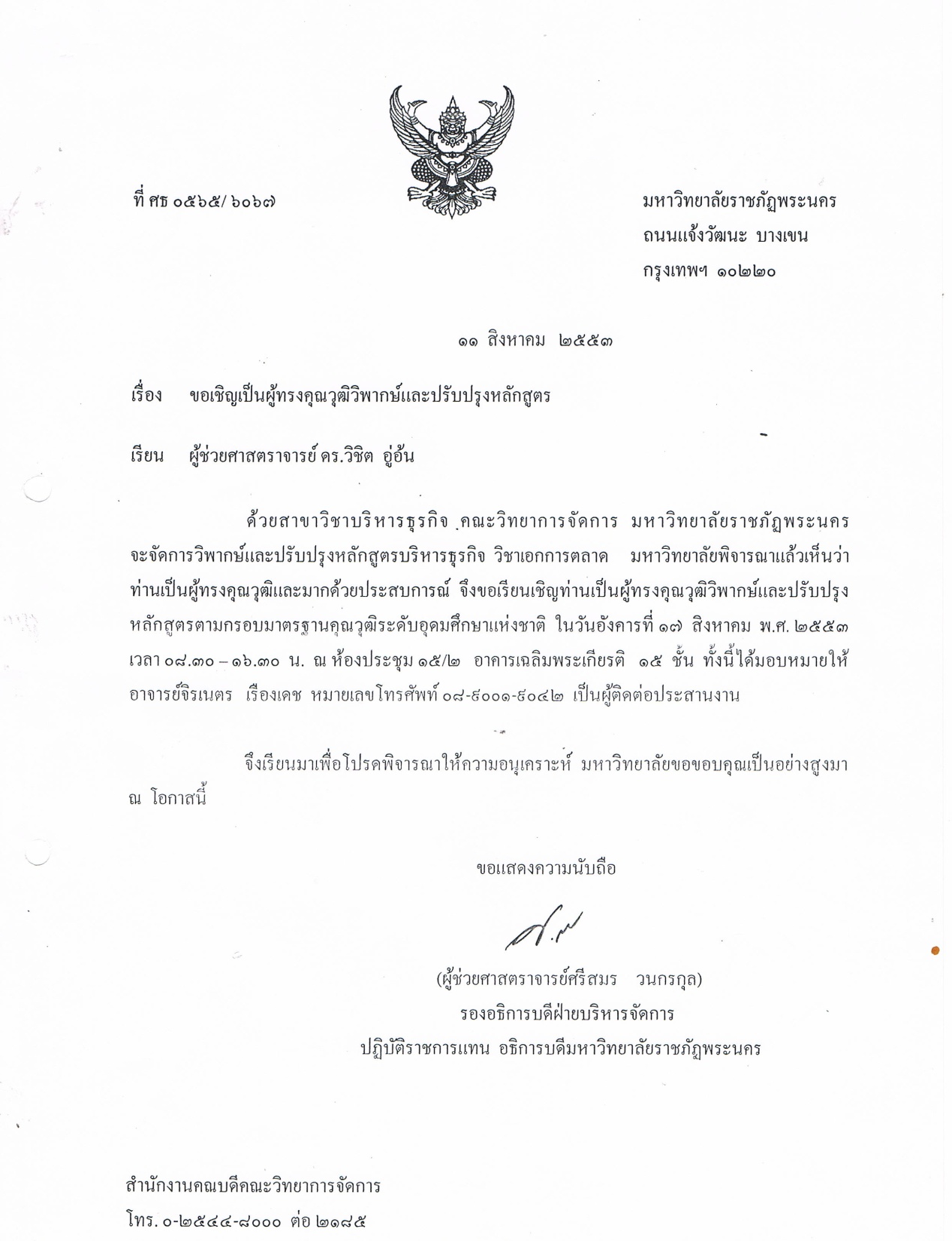 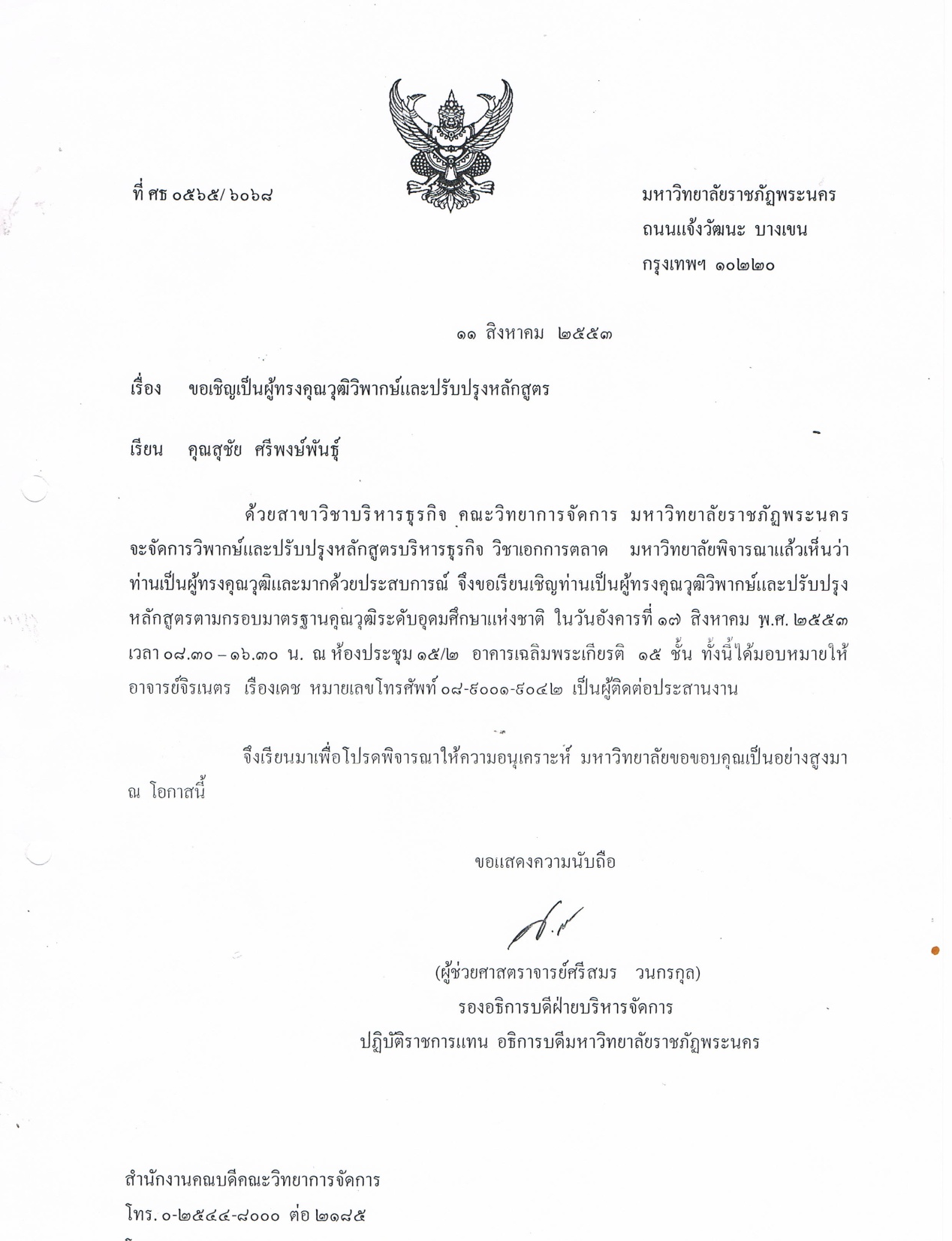 ภาคผนวก 9ตารางการปรับปรุงแก้ไขตามข้อเสนอแนะของคณะกรรมการวิพากษ์หลักสูตรตารางการปรับปรุงแก้ไขตามข้อเสนอแนะของคณะกรรมการวิพากษ์หลักสูตรภาคผนวก 10ตารางการปรับปรุงแก้ไขตามข้อเสนอแนะของสภาวิชาการตารางการปรับปรุงแก้ไขตามข้อเสนอแนะของคณะกรรมการสภาวิชาการภาคผนวก 11ตารางการปรับปรุงแก้ไขตามข้อเสนอแนะของคณะกรรมการดำเนินงานของสภามหาวิทยาลัย  ฝ่ายกลั่นกรองหลักสูตรตารางการปรับปรุงแก้ไขตามข้อเสนอแนะของคณะกรรมการดำเนินงานของสภามหาวิทยาลัย  ฝ่ายกลั่นกรองหลักสูตรภาคผนวก 12ตารางการปรับปรุงแก้ไขตามข้อเสนอแนะของสภามหาวิทยาลัยตารางการปรับปรุงแก้ไขตามข้อเสนอแนะของคณะกรรมการสภามหาวิทยาลัยลำดับชื่อ-สกุลคุณวุฒิการศึกษามหาวิทยาลัย/สถาบันปีที่สำเร็จการศึกษาเลขประจำตัวประชาชนตำแหน่งทางวิชาการ1นางสาวสุรางค์รัตน์  แสงศรีบธ.ด. (การตลาด) มหาวิทยาลัยอีสเทิร์นเอเชีย, 2553บธ.ม. (การบริหารการตลาด) มหาวิทยาลัยธุรกิจบัณฑิตย์, 2538บธ.บ. (การตลาด) สถาบันเทคโนโลยีราชมงคล, 25353100600455665อาจารย์2นายสมบูรณ์  ขันธิโชติบธ.ม. (การตลาด) มหาวิทยาลัยเกริก, 2537กศ.บ. (ธุรกิจศึกษา) มหาวิทยาลัยศรีนครินทรวิโรฒ ประสานมิตร, 25215100599011378ผู้ช่วยศาสตราจารย์3นางสาวชัชสรัญ  รอดยิ้มบธ.ด. (การตลาด) มหาวิทยาลัยอีสเทิร์นเอเชีย, 2551บธ.ม. (การจัดการธุรกิจระหว่างประเทศ)มหาวิทยาลัยอีสเทิร์นเอเชีย, 2543บธ.บ. (การบัญชี)มหาวิทยาลัยรามคำแหง, 25363130600044843อาจารย์แผนการพัฒนา/เปลี่ยนแปลงกลยุทธ์ตัวบ่งชี้/หลักฐาน1.	พัฒนาหลักสูตรการตลาด
	ให้มีมาตรฐานตามที่ สกอ. 	กำหนด1.	พัฒนาหลักสูตรโดยอาศัยกรอบมาตรฐานคุณวุฒิ
ระดับปริญญาตรี หลักสูตรบริหารธุรกิจบัณฑิต สาขาวิชาการตลาด ที่กำหนดโดยคณะกรรมการกลุ่มความร่วมมือทางวิชาการเพื่อพัฒนามาตรฐานการเรียนการสอน และการวิจัย ด้านบริหารธุรกิจแห่งประเทศไทย และศึกษาข้อมูลพื้นฐานของหลักสูตรการตลาดในระดับ อุดมศึกษาของสถาบันต่าง ๆ2.	ติดตามประเมินหลักสูตร
อย่างสม่ำเสมอ	1.	เอกสารการพัฒนาหลักสูตร2.	รายงานผลการประเมินหลักสูตร2.	ปรับปรุงหลักสูตรให้มี
	ความเหมาะสมทันสมัย 	สอดคล้องกับการ	เปลี่ยนแปลงทางธุรกิจ1.	ศึกษาข้อมูลความเปลี่ยนแปลงทางธุรกิจและสภาวการณ์ทางการตลาด1.	รายงานผลการวิจัยความ
พึงพอใจในการใช้บัณฑิตของผู้ประกอบการ การมีงานทำ
ของบัณฑิตที่ตรงตามสาขา3.	พัฒนาคณาจารย์ใน	สาขาวิชา1.	สนับสนุนให้อาจารย์และบุคลากรเข้าอบรม/สัมมนา
ทางวิชาการ/ดูงานทั้งภายใน
และภายนอก2.	สนับสนุนให้อาจารย์ทำผลงานทางวิชาการ/ศึกษาต่อ
ในระดับที่สูงขึ้น3.	สนับสนุนให้อาจารย์ให้บริการทางวิชาการแก่บุคคลและหน่วยงานภายนอก1.	รายงานการเข้าร่วมการอบรม/สัมมนาทางวิชาการ/
ดูงาน2.	ผลงานทางวิชาการ/ระดับการศึกษาที่สูงขึ้น3.	ปริมาณงานบริการวิชาการนักศึกษาจำนวนนักศึกษาที่รับแต่ละปีการศึกษาจำนวนนักศึกษาที่รับแต่ละปีการศึกษาจำนวนนักศึกษาที่รับแต่ละปีการศึกษาจำนวนนักศึกษาที่รับแต่ละปีการศึกษาจำนวนนักศึกษาที่รับแต่ละปีการศึกษา25562557255825592560ชั้นปีที่ 15050505050ชั้นปีที่ 2-50505050ชั้นปีที่ 3--505050ชั้นปีที่ 4---5050รวม50100150200200คาดว่าจะสำเร็จการศึกษา---5050หมวดเงินปีงบประมาณที่ต้องการปีงบประมาณที่ต้องการปีงบประมาณที่ต้องการปีงบประมาณที่ต้องการปีงบประมาณที่ต้องการหมวดเงิน25562557255825592560งบบุคลากร	หมวดเงินเดือน955,2001,012,5121,073,2601,137,6001,205,800งบดำเนินการ (ตามโครงการที่พัฒนานักศึกษา)งบดำเนินการ (ตามโครงการที่พัฒนานักศึกษา)งบดำเนินการ (ตามโครงการที่พัฒนานักศึกษา)งบดำเนินการ (ตามโครงการที่พัฒนานักศึกษา)งบดำเนินการ (ตามโครงการที่พัฒนานักศึกษา)งบดำเนินการ (ตามโครงการที่พัฒนานักศึกษา)	หมวดค่าตอบแทน54,00057,20060,60064,20068,000	หมวดค่าใช้สอย158,500168,000178,000188,700200,000	หมวดค่าวัสดุ32,00033,90035,90038,00040,300	หมวดค่าสาธารณูปโภค ฯลฯ36,00048,00072,00084,00084,000งบลงทุน	หมวดครุภัณฑ์-----รวมทั้งสิ้น (บาท)1,235,7001,319,6121,419,7601,512,5001,598,100จำนวนนักศึกษา (คน)50100150200200ค่าใช้จ่ายในการผลิตบัณฑิตของนักศึกษาต่อคนต่อปี (บาท)24,71413,1969,4657,5627,990ลำดับชื่อ-สกุล เลขประจำตัวประชาชนตำแหน่งทางวิชาการคุณวุฒิการศึกษา(สาขาวิชา)มหาวิทยาลัย/สถาบัน,ปีที่สำเร็จการศึกษาผลงานทางวิชาการ, ผลงานวิจัย(สาขา) และประสบการณ์รายวิชาที่รับผิดชอบรายวิชาที่รับผิดชอบภาระการสอน(ชม./สัปดาห์/ภาคการศึกษา)ปีการศึกษาภาระการสอน(ชม./สัปดาห์/ภาคการศึกษา)ปีการศึกษาภาระการสอน(ชม./สัปดาห์/ภาคการศึกษา)ปีการศึกษาภาระการสอน(ชม./สัปดาห์/ภาคการศึกษา)ปีการศึกษาภาระการสอน(ชม./สัปดาห์/ภาคการศึกษา)ปีการศึกษาลำดับชื่อ-สกุล เลขประจำตัวประชาชนตำแหน่งทางวิชาการคุณวุฒิการศึกษา(สาขาวิชา)มหาวิทยาลัย/สถาบัน,ปีที่สำเร็จการศึกษาผลงานทางวิชาการ, ผลงานวิจัย(สาขา) และประสบการณ์หลักสูตรนี้หลักสูตรอื่น255625572558255925601น.ส.สุรางค์รัตน์  แสงศรีเอกสารประกอบการสอน1.การตลาดโลก12121212123100600455665การตลาดระหว่างประเทศ, 2549.2.ปัญหาพิเศษอาจารย์ตำราทางการตลาดบธ.ด.(การตลาด)สัมมนาทางการตลาด, 2549.มหาวิทยาลัยอีสเทิร์นเอเชีย, 2553ผลงานวิจัยบธ.ม.(การบริหารการตลาด)ความภักดีของลูกจ้างชั่วคราวมหาวิทยาลัยธุรกิจบัณฑิตย์, 2538ที่ปฏิบัติงานในมหาวิทยาลัยราชภัฏบธ.บ.(การตลาด)พระนคร, 2554. (วิจัยร่วม)สถาบันเทคโนโลยีราชมงคล, 2535ประสบการณ์วิทยากรบรรยายให้กับหน่วยงานราชการ1.การอบรมโครงการต้นกล้าอาชีพสถาบันพัฒนาวิสาหกิจขนาดกลางและขนาดย่อม (สพว.)2.วิทยากรบรรยาย สำนักงานพัฒนาชุมชน จังหวัดนนทบุรี3.อาจารย์ตรวจเครื่องมืองานวิจัยนักศึกษาระดับบัณฑิตศึกษามหาวิทยาลัยราชภัฏพระนคร2541-ปัจจุบันอาจารย์ประจำคณะวิทยาการจัดการมหาวิทยาลัยราชภัฏพระนคร2นายสมบูรณ์  ขันธิโชติเอกสารประกอบการสอน1.การจัดการ12121212125100599011378หลักการตลาด, 2552.และเทคนิคผู้ช่วยศาสตราจารย์ตำราการขายบธ.ม.(การตลาด)1.การบริหารการขาย, 2552.2.สัมมนาทางมหาวิทยาลัยเกริก, 25372.การบริหารการตลาด, 2552.การตลาดกศ.บ.(ธุรกิจศึกษา)3.หลักการตลาด, 2552.มหาวิทยาลัยศรีนครินทรวิโรฒ,ผลงานวิจัย2521ยุทธศาสตร์การตลาดสมุนไพรที่ไม่ใช่อาหาร “OTOP”จังหวัดนนทบุรี,กำลังดำเนินการประสบการณ์ผู้จัดการขายที่ปรึกษาบริษัทด้านการบริหารวิทยากรบรรยายหน่วยงานราชการเอกชน3น.ส.ชัชสรัญ  รอดยิ้มประสบการณ์1.หลักการตลาด121212121231306000448432537-25382.สัมมนาทางอาจารย์เจ้าหน้าที่บัญชี-การเงินการตลาดบธ.ด.(การตลาด)บจก.ไมร่า คอมพิวเตอร์3.การสื่อสารมหาวิทยาลัยอีสเทิร์นเอเชีย, 2551อินเตอร์เนชั่นแนลทางการตลาดบธ.ม.(การจัดการธุรกิจ2538-2540แบบบูรณาการระหว่างประเทศ)หัวหน้าฝ่ายขายมหาวิทยาลัยอีสเทิร์นเอเชีย, 2543บจก.ไตรสตาร์ เทรดดิ้งบธ.บ.(การบัญชี)2541-2548มหาวิทยาลัยรามคำแหง, 2536อาจารย์คณะบริหารธุรกิจมหาวิทยาลัยอีสเทิร์นเอเชีย2548-2549ผู้จัดการฝ่ายบัญชีบจก.ยูจีซี เอ็นจิเนียริ่ง4น.ส.สุวพัชร  วุฒิเสนเอกสารประกอบการสอน1.กลยุทธ์12121212123419900017758หลักการตลาดการตลาดอาจารย์ตำรา2.พฤติกรรมบธ.ม.(การจัดการทั่วไป)กลยุทธ์การตลาดผู้บริโภคมหาวิทยาลัยเทคโนโลยีมหานคร,ประสบการณ์25422544-2545กศ.บ.(ภาษาไทย)อาจารย์โปรแกรมการจัดการทั่วไปมหาวิทยาลัยบูรพา, 2539คณะวิทยาการจัดการ มหาวิทยาลัยราชภัฏราชนครินทร์2545-ปัจจุบันอาจารย์โปรแกรมการตลาดคณะวิทยาการจัดการมหาวิทยาลัยราชภัฏพระนคร2552-ปัจจุบันวิทยากรด้านการตลาดให้กับหน่วยงานเอกชน5นางจุฑาทิพย์  พหลภาคย์เอกสารประกอบการสอน1. การจัดการ12121212123809900367828ศิลปะการขาย, 2540และเทคนิคอาจารย์การโฆษณาและส่งเสริมการขาย,การขายค.ด.(การอุดมศึกษา)25502. การบริหารจุฬาลงกรณ์มหาวิทยาลัย, 2547การบริหารการตลาด, 2551การตลาดบธ.ม.(การบริหารการตลาด)นโยบายผลิตภัณฑ์และราคา, 2551มหาวิทยาลัยธุรกิจบัณฑิตย์ ,2535ผลงานวิจัยค.บ.(การประถมศึกษา)กลยุทธ์การพัฒนาวัฒนธรรมวิจัยของวิทยาลัยครูนครศรีธรรมราช, 2539อาจารย์ (ผู้ช่วยนักวิจัย), 2546ศศ.บ. (รัฐศาสตร์)แนวทางการกำหนดกลยุทธ์การตลาดมหาวิทยาลัยรามคำแหง, 2527ผลิตภัณฑ์ปุ๋ยชีวภาพแบบมีส่วนร่วม :กรณีศึกษากลุ่มชุมชนปุ๋ยหมักชีวภาพอำเภอหัวไทร, 2550การพัฒนารูปแบบการสอนแบบเกมในการจัดการเรียนการสอนสายวิชาการตลาด (ศึกษาเฉพาะกรณีศึกษากลุ่มมหาวิทยาลัยราชภัฏกลุ่มภูมิศาสตร์ภาคใต้) ผู้วิจัยร่วม,2551การวิจัยแบบมีส่วนร่วมเพื่อจัดตั้งกลุ่มอาชีพผลิตเห็ดโคนญี่ปุ่นตามกระบวนการวิสาหกิจชุมชนในตำบลกำเนิดนพคุณและตำบลขามทะเลสอ ผู้วิจัยร่วม, 2553ประสบการณ์2538-2539เลขานุการสำนักทะเบียนและประมวลผล มหาวิทยาลัยราชภัฏนครศรีธรรมราช2540-2542หัวหน้าฝ่ายประชาสัมพันธ์มหาวิทยาลัยราชภัฏนครศรีธรรมราช2542-2543รองคณบดีฝ่ายบริหารคณะวิทยาการจัดการมหาวิทยาลัยราชภัฏนครศรีธรรมราชลำดับชื่อ-สกุล เลขประจำตัวประชาชนตำแหน่งทางวิชาการคุณวุฒิการศึกษา(สาขาวิชา)มหาวิทยาลัย/สถาบัน,ปีที่สำเร็จการศึกษาผลงานทางวิชาการ, ผลงานวิจัย (สาขา) และประสบการณ์รายวิชาที่รับผิดชอบรายวิชาที่รับผิดชอบภาระการสอน(ชม./สัปดาห์/ภาคการศึกษา)ปีการศึกษาภาระการสอน(ชม./สัปดาห์/ภาคการศึกษา)ปีการศึกษาภาระการสอน(ชม./สัปดาห์/ภาคการศึกษา)ปีการศึกษาภาระการสอน(ชม./สัปดาห์/ภาคการศึกษา)ปีการศึกษาภาระการสอน(ชม./สัปดาห์/ภาคการศึกษา)ปีการศึกษาลำดับชื่อ-สกุล เลขประจำตัวประชาชนตำแหน่งทางวิชาการคุณวุฒิการศึกษา(สาขาวิชา)มหาวิทยาลัย/สถาบัน,ปีที่สำเร็จการศึกษาผลงานทางวิชาการ, ผลงานวิจัย (สาขา) และประสบการณ์หลักสูตรนี้หลักสูตรอื่น255625572558255925601นายกฤชนนท์  บึงไกรเอกสารประกอบการสอน1.หลักการตลาดสัมมนาการวิจัย12121212123349800158938นโยบาลผลิตภัณฑ์และราคา, 25482.กลยุทธ์การตลาดผู้ช่วยศาสตราจารย์การโฆษณาและส่งเสริมการขาย,การตลาดปร.ด.(การบริหารธุรกิจ)2552มหาวิทยาลัยรามคำแหง, 2550การบริหารการขาย, 2552บธ.ม.(การตลาด)ตำรามหาวิทยาลัยเกริก, 2540การบริหารการตลาด, 2549M.A.(Education Management)การตลาดบริการ, 2549University of Northernหลักการตลาด, 2552, 1987งานวิจัยค.บ.(สังคมศึกษา)Market orientation and itsวิทยาลัยครูธนบุรี, 2525impact on business performanceประสบการณ์ประธานคณะกรรมการพัฒนาหลักสูตรปริญญาเอกสาขาวิชาบริหารธุรกิจประธานคณะกรรมการหลักสูตร M.B.A.รองคณบดีคณะวิทยาการจัดการฝ่ายบริหารรองคณบดีคณะวิทยาการจัดการฝ่ายกิจการนักศึกษาหัวหน้าภาควิชาการตลาดหัวหน้าฝ่ายฝึกประสบการณ์วิชาชีพ2นายวรวิทย์  ประสิทธิ์ผลประสบการณ์1.สัมมนาทาง1.การจัดการ121212121231005032407222552-ปัจจุบันการตลาดเชิงกลยุทธ์และอาจารย์ประธานหลักสูตรบริหารธุรกิจ2.การตลาดโลกนโยบายธุรกิจD.B.A.(International มหาบัณฑิต2.การจัดการMarketing)อาจารย์ที่ปรึกษาวิทยานิพนธ์/ลูกค้าสัมพันธ์Alliant Internationalการค้นคว้าอิสระระดับปริญญาโท3.สัมมนา, U.S.A., 2002และปริญญาเอกการตลาดM.B.A.(Finance andอาจารย์ตรวจเครื่องมืองานวิจัย4.การจัดการManagement Informationนักศึกษาระดับบัณฑิตศึกษาโลจิสติกส์และSystem), ,มหาวิทยาลัยรามคำแหงโซ่อุปทาน, 1998มหาวิทยาลัยศิลปากรบธ.บ. (การเงินการธนาคาร)มหาวิทยาลัยหอการค้าไทย,25363น.ส.สุภาภรณ์  พรหมฤาษี1.การจัดการ12121212123100201677192ค้าส่งและอาจารย์ค้าปลีกบธ.ด.(การตลาด)2.หลักการตลาดมหาวิทยาลัยอีสเทิร์นเอเชีย, 25523.ปัญหาพิเศษนศ.ม. (สื่อสารการตลาด)ทางการตลาดมหาวิทยาลัยเซนต์จอห์น, 2546นศ.บ. (การประชาสัมพันธ์)มหาวิทยาลัยศรีปทุม, 25434นางรัชฎาพร  บุญเรืองเอกสารประกอบการสอน1.การตลาด12121212123250800086247วิจัยธุรกิจบริการอาจารย์ผลงานวิจัย2.หลักการตลาดบธ.ด.(การตลาด)1.กลยุทธ์การสื่อสารการตลาด3.การวิจัยตลาดมหาวิทยาลัยอีสเทิร์นเอเชีย, 2552เชิงบูรณาการของกลุ่มเครื่องมือแพทย์บธ.ม.(การจัดการ)ในประเทศไทยมหาวิทยาลัยปทุมธานี, 25502.ทัศนคติต่อสิ่งเร้าทางการตลาดที่มีผลบธ.บ.(การจัดการทั่วไป)ต่อการตัดสินใจซื้อเครื่องมือแพทย์ : มหาวิทยาลัยรามคำแหง, 2531กรณีศึกษาเข็มให้สารน้ำทางหลอดเลือดดำชนิดป้องกันการสัมผัสเลือดของโรงพยาบาลในเขตกรุงเทพมหานครประสบการณ์2527ผู้แทนขาย บจก.แอตแลนติก2528บจก.แอสต้า2531หัวหน้าพนักงานขายบจก.เวลล์เคมฟาร์มาซูติคอล2535ผู้จัดการฝ่ายขายบจก.เวลล์เคมฟาร์มาซูติคอล2537ผู้แทนขาย บจก.บี.บราวน์(ประเทศไทย)2544หัวหน้าพนักงานขาย บจก.บี.บราวน์(ประเทศไทย)2545ผู้เชี่ยวชาญผลิตภัณฑ์ บจก.บี.บราวน์(ประเทศไทย)2551ตัวแทนจำหน่ายเวชภัณฑ์ทางการแพทย์ลำดับชื่อ-สกุล เลขประจำตัวประชาชนตำแหน่งทางวิชาการ คุณวุฒิการศึกษา (สาขาวิชา) มหาวิทยาลัย/สถาบัน,ปีที่สำเร็จการศึกษาผลงานทางวิชาการ, ผลงานวิจัย (สาขา) และประสบการณ์รายวิชาที่รับผิดชอบรายวิชาที่รับผิดชอบภาระการสอน(ชม./สัปดาห์/ภาคการศึกษา)ปีการศึกษาภาระการสอน(ชม./สัปดาห์/ภาคการศึกษา)ปีการศึกษาภาระการสอน(ชม./สัปดาห์/ภาคการศึกษา)ปีการศึกษาภาระการสอน(ชม./สัปดาห์/ภาคการศึกษา)ปีการศึกษาภาระการสอน(ชม./สัปดาห์/ภาคการศึกษา)ปีการศึกษาลำดับชื่อ-สกุล เลขประจำตัวประชาชนตำแหน่งทางวิชาการ คุณวุฒิการศึกษา (สาขาวิชา) มหาวิทยาลัย/สถาบัน,ปีที่สำเร็จการศึกษาผลงานทางวิชาการ, ผลงานวิจัย (สาขา) และประสบการณ์หลักสูตรนี้หลักสูตรอื่น255625572558255925601นายกฤษฎา  เยาวรัตน์ประสบการณ์ปัญหาพิเศษ6666635401002942432535-2537ทางการตลาดอาจารย์เจ้าหน้าที่อำนวยสินเชื่อMMM(การตลาด)ฝ่ายสินเชื่อโครงการ ธนาคารศรีนครมหาวิทยาลัยรามคำแหง, 25452537-2542วท.บ.(เศรษฐศาสตร์การเกษตร)หัวหน้าแผนกวิเคราะห์สินเชื่อมหาวิทยาลัยเกษตรศาสตร์, 2535บมจ.เงินทุนหลักทรัพย์ จี เอฟ2542-2543ผู้ช่วยผู้จัดการฝ่ายสินเชื่อ 3บมจ.เงินทุนเกียรตินาคิน2543ผู้จัดการให้คำปรึกษาศูนย์ให้คำปรึกษาทางการเงินสำหรับรัฐวิสาหกิจขนาดกลางขนาดย่อมและประชาชน (ศงป.)2544-2546ผู้จัดการสินเชื่ออสังหาริมทรัพย์บมจ.เงินทุนเกียรตินาคิน2547รองกรรมการผู้จัดการบจก.ศุภนิมิตร พร็อพเพอร์ตี้2548-2549ผู้จัดการกองทุนรวมอสังหาริมทรัพย์บจก.หลักทรัพย์จัดการกองทุนรวมพรีมาเวสท์2550ผู้จัดการผลิตภัณฑ์ใหม่ฝ่ายวางแผนและยุทธศาสตร์องค์กรบรรษัทประกันสินเชื่ออุตสาหกรรมขนาดกลางและขนาดย่อม (บสย.)2551-ปัจจุบันผู้บริหารทางด้านการเงินและการลงทุนบจก.โรงแรมภูเขางาม รีสอร์ท2นายกฤตา  เดชาพุทธรังษีประสบการณ์1.หลักการตลาด6666634018006440982530-ปัจจุบัน2.สัมมนาอาจารย์ผู้บริหารงานทั่วไปอาวุโสทางการตลาดM.B.A.(General Management)ฝ่ายกิจการสังคม/ฝ่ายสนับสนุน,สำนักงานทรัพย์สิน1980ส่วนพระมหากษัตริย์B.B.A.(Marketing)The , 19783นายพุฒิสัณฐ์ ณ ลำปางประสบการณ์1.การตลาดโลก6666635705000289312531-25322.กลยุทธ์อาจารย์พนักงานต่างประเทศการตลาดM.M.(การบริหารการทั่วไป)ธนาคารนครหลวงไทย3.การจัดการมหาวิทยาลัยมหิดล,25482532-ปัจจุบันลูกค้าสัมพันธ์บธ.บ.(การเงินการธนาคาร)หัวหน้าสายศูนย์ต่างประเทศมหาวิทยาลัยรามคำแหง,2531ธนาคารกรุงไทย4นายสมเกียรติ  เพ็ชรหวั่นประสบการณ์สัมมนาทาง6666631017003836592523-2526การตลาดอาจารย์พนักงานการเงินและบัญชีกศ.ม.(ธุรกิจศึกษา)สำนักงานคณะกรรมการมหาวิทยาลัยศรีนครินทรวิโรฒ,ข้าราชการพลเรือน25442527-2532กศ.บ.(ธุรกิจศึกษา-การตลาด)ผู้ช่วยผู้จัดการสาขาพิมายมหาวิทยาลัยศรีนครินทรวิโรฒ,นครราชสีมา ธนาคารทหารไทย25232533-2535ผู้ช่วยผู้จัดการสาขากาฬสินธ์ธนาคารทหารไทย2536-2537รองผู้จัดการสาขาจันทบุรีธนาคารทหารไทย2538-2540รองผู้จัดการสาขาตราดธนาคารทหารไทย2541-2550ผู้ทรงคุณวุฒิ สำนักงานเทศบาลเมืองศรีราชา2541-2550หัวหน้าหมวดการตลาดโรงเรียนเทคโนโลยีศรีราชา2551-ปัจจุบันสมาชิกสภาเทศบาลเมืองศรีราชา5นายเจริญ  คงอ่ำประสบการณ์1.การจัดการ6666631017004416912523-2529ค้าส่งและค้าปลีกอาจารย์อาจารย์ 1 ระดับ 32.การวิจัยตลาดบธ.ม.(การตลาด)วิทยาลัยอาชีวศึกษา สุพรรณบุรีมหาวิทยาลัยเกษมบัณฑิต,25472529-2533ศศ.บ.(บริหารธุรกิจ-การตลาด)อาจารย์ 2 ระดับ 7มหาวิทยาลัยเชียงใหม่,2521วิทยาลัยอาชีวศึกษาธนบุรี2535-ปัจจุบันครู คศ.2วิทยาลัยพณิชยการอินทราชัยคุณลักษณะพิเศษกลยุทธ์หรือกิจกรรมของนักศึกษา1.	ด้านบุคลิกภาพ1.	มีการสอนแทรกเรื่องการแต่งกาย มารยาท
	ในการเข้าสังคม ทักษะในการประสานงาน
	และการสื่อสารกับผู้อื่น2.	จัดกิจกรรมการเรียนการสอนที่ให้นักศึกษา	เรียนรู้ที่จะสร้างมนุษยสัมพันธ์กับผู้อื่น3.	มีการจัดรายวิชาการเตรียมฝึกประสบการณ์	วิชาชีพเพื่อให้นักศึกษาได้เตรียมความพร้อม
	ด้านบุคลิกภาพให้เหมาะสมก่อนเข้าสู่
	สถานประกอบการ2.	ด้านภาวะผู้นำ และความรับผิดชอบ	ตลอดจนการมีวินัยในตนเอง1.	กำหนดให้มีรายวิชาซึ่งนักศึกษาต้องทำงาน
	เป็นกลุ่ม มีหัวหน้ากลุ่มและกำหนดให้ทุกคน
	มีส่วนร่วมในการทำงานเพื่อฝึกให้นักศึกษา	สามารถทำงานร่วมกับผู้อื่น มีความรับผิดชอบ	งานของตนเองและของกลุ่มได้ และเพื่อเป็น	การฝึกให้นักศึกษาสร้างภาวะผู้นำและเรียนรู้	การเป็นสมาชิกกลุ่มที่ดี2.	เสริมสร้างให้นักศึกษามีวินัยในตนเอง เช่น
	มีกติกาในการเข้าชั้นเรียน การส่งงานที่ได้รับ	มอบหมายตรงเวลาอย่างสม่ำเสมอ3.	ส่งเสริมการมีส่วนร่วมในชั้นเรียน โดยการ
	เปิดโอกาสให้นักศึกษาแสดงความคิดเห็น
	และตั้งคำถาม3.	ด้านทักษะในการเรียนรู้และพัฒนาตนเอง1.	มีการจัดการเรียนการสอนที่ให้นักศึกษา	ค้นคว้าหาความรู้ด้วยตนเอง โดยผู้สอน	แนะนำเกี่ยวกับแหล่งข้อมูล วิธีการสืบค้น	ข้อมูลที่มีความน่าเชื่อถือ2.	มีการจัดกิจกรรมที่ให้นักศึกษาสืบค้นข้อมูล	ด้วยเทคโนโลยีสารสนเทศที่ทันสมัย ให้ฝึก	การเข้าใช้งานให้เกิดประสิทธิภาพสูงสุด และ	ติดตามเทคโนโลยีที่ทันสมัยอยู่เสมอ4.	ด้านจิตสำนึกสาธารณะ1.	มีการจัดกิจกรรมเสริมหลักสูตรที่ส่งเสริม
	การทำนุบำรุงศิลปวัฒนธรรมไทยโดยให้	นักศึกษาเข้าไปมีส่วนร่วมกับชุมชน2.	การจัดกิจกรรมเสริมหลักสูตรให้นักศึกษา	เสนอโครงการที่ทำประโยชน์ให้กับบุคคลอื่น 	เพื่อสร้างจิตสำนึกและปลูกฝังคุณธรรม
	แก่นักศึกษา ให้รู้จักเสียสละ แบ่งปันซึ่งกัน	และกัน ไปจนถึงการร่วมช่วยกันแก้ไข	ปัญหาสังคม5.	ด้านคุณธรรมจริยธรรมและจรรยาบรรณ
ในวิชาชีพ1.	มีการจัดกิจกรรมอบรมคุณธรรมจริยธรรม	ให้แก่นักศึกษาเพื่อให้ตระหนักถึงการมี	คุณธรรมจริยธรรมต่อชุมชนและสังคม2.	มีการจัดการเรียนการสอนและกิจกรรม	ส่งเสริมการเรียนรู้ในวิชาจริยธรรมทางธุรกิจ	และกฎหมายธุรกิจสำหรับผู้ประกอบการ 	เพื่อให้นักศึกษาได้เข้าใจถึงการปฏิบัติตาม	กฎหมายและเป็นการปลูกฝังจริยธรรม
	ที่มีความสำคัญต่อการทำงาน3.	มีการจัดกิจกรรมการเรียนการสอนที่ให้	นักศึกษาได้ร่วมกันวิเคราะห์ถึงผลกระทบ
	ของการขาดจรรยาบรรณในวิชาชีพจาก	สถานการณ์ในปัจจุบันและร่วมกันหา	แนวทางป้องกันแก้ไขปัญหาปี 2556ปี 2557ปี 2558 ปี 2559ปี 25601.	การพัฒนาเพื่อเข้าสู่ตำแหน่งทางวิชาการ	- การอบรมความสามารถในการจัดทำผลงานวิชาการที่ได้คุณภาพทางวิชาการเพื่อเข้าสู่ตำแหน่งวิชาการ ผศ. (1 คน)1.	การพัฒนาเพื่อเข้าสู่ตำแหน่งทางวิชาการ	1.1	การอบรมความสามารถในการจัดทำผลงานวิชาการที่ได้คุณภาพทางวิชาการเพื่อเข้าสู่ตำแหน่งวิชาการ ผศ. (1 คน)1.	การพัฒนาเพื่อเข้าสู่ตำแหน่งทางวิชาการ	1.1	การอบรมความสามารถในการจัดทำผลงานวิชาการที่ได้คุณภาพทางวิชาการเพื่อเข้าสู่ตำแหน่งวิชาการ ผศ. (2 คน)1.	การพัฒนาเพื่อเข้าสู่ตำแหน่งทางวิชาการ	-	การอบรมความสามารถในการจัดทำผลงานวิชาการที่ได้คุณภาพทางวิชาการเพื่อเข้าสู่ตำแหน่งวิชาการ ผศ. (2 คน)1.	การพัฒนาเพื่อเข้าสู่ตำแหน่งทางวิชาการ	-	การอบรมความสามารถในการจัดทำผลงานวิชาการที่ได้คุณภาพทางวิชาการเพื่อเข้าสู่ตำแหน่งวิชาการ ผศ. (2 คน)	1.2	การอบรมความรู้การวิจัยเพื่อให้อาจารย์
มีความสามารถ
ในการจัดทำผลงานวิจัยที่มีประโยชน์และขอ
เข้าสู่ตำแหน่งวิชาการ รศ. (1 คน)	1.2	การอบรมความรู้การวิจัยเพื่อให้อาจารย์
มีความสามารถ
ในการจัดทำผลงานวิจัยที่มีประโยชน์และขอ
เข้าสู่ตำแหน่งวิชาการ รศ. (1 คน)2.	การพัฒนา
เพื่อเพิ่มคุณวุฒิ
ระดับปริญญาเอก (2 คน)2.	ศักยภาพระดับปริญญาเอกครบ 100%2.	ศักยภาพระดับปริญญาเอกครบ 100%2.	ศักยภาพระดับปริญญาเอกครบ 100%2.	ศักยภาพระดับปริญญาเอกครบ 100%3.	การพัฒนาศักยภาพความรู้
เพื่อผลิตเอกสารประกอบการสอน ตำราและหนังสือ3.	การพัฒนาศักยภาพด้านงานวิจัย3.	การพัฒนาความรู้ทางด้าน
เทคโนโลยีสารสนเทศ
การจัดทำสื่อ
e-learning และเว็บไซต์ของสาขา3.	ศึกษาดูงานในสถาบันการศึกษา3.	ศึกษาดูงานในสถาบันการศึกษา4.	แสวงหาแนวทางความร่วมมือทางวิชาการและงานวิจัยในอาเซียน4.	ทำความร่วมมือทางวิชาการกับสถาบันการศึกษา
ในอาเซียน 1 ประเทศ4.	ทำความร่วมมือทางวิชาการกับสถาบันการศึกษา
ในอาเซียน 1 ประเทศ4.	ทำความร่วมมือทางวิชาการกับสถาบันการศึกษา
ในอาเซียน 1 ประเทศ4.	ทำความร่วมมือทางวิชาการกับสถาบันการศึกษา
ในอาเซียน 1 ประเทศเป้าหมายการดำเนินการการประเมินผล1.	พัฒนาหลักสูตรให้ทันสมัยเพื่อผลิตบัณฑิตที่มีความรู้และทักษะตรงต่อความต้องการของผู้ใช้บัณฑิต2.	กระตุ้นให้นักศึกษาเกิดความใฝ่รู้ มีแนวทางการเรียนที่สร้างทั้งความรู้ความสามารถในวิชาการและวิชาชีพที่ทันสมัย3.	ปรับปรุงมาตรฐานของหลักสูตรอย่างสม่ำเสมอ4.	พัฒนาคณาจารย์และบุคลากรที่เกี่ยวข้องกับหลักสูตร
เพื่อเพิ่มพูนความรู้และประสบการณ์ในการปฏิบัติงาน1.	จัดหลักสูตรให้มีความสอดคล้องกับมาตรฐานวิชาชีพตามที่ สกอ. กำหนด2.	ปรับปรุงหลักสูตรให้ทันสมัย โดยมีการพิจารณาปรับปรุงหลักสูตรทุก ๆ 5 ปี3.	ติดตามความเปลี่ยนแปลงของความต้องการกำลังคน
ในตลาดแรงงานและประเมินความสอดคล้องของหลักสูตรกับตลาดแรงงาน4.	เชิญผู้มีประสบการณ์ทางวิชาการหรือวิชาชีพจากหน่วยงานภาครัฐและเอกชน  รวมทั้งผู้ใช้บัณฑิตเข้ามามี
ส่วนร่วมในการพัฒนาหลักสูตร5.	ส่งเสริมการเรียนการสอน
ที่เน้นผู้เรียนเป็นสำคัญ โดยกระตุ้นให้ผู้เรียนแสวงหาความรู้ และพัฒนาความรู้ได้ด้วยตนเอง รวมทั้งผู้สอนกระตุ้นให้ผู้เรียนเกิดการคิดวิเคราะห์ สังเคราะห์ ประเมิน และสร้างสรรค์
สิ่งใหม่ ๆ1.	หลักสูตรที่สามารถอ้างอิงกับมาตรฐานที่ สกอ.กำหนด
โดยมีการปรับปรุงอย่างสม่ำเสมอ2.	รายงานผลการประเมินและการปรับปรุงหลักสูตร3.	ความสอดคล้องของหลักสูตรกับความต้องการกำลังคนในตลาดแรงงาน4.	ผลการประเมินจากผู้มีประสบการณ์ในภาครัฐ เอกชนและผู้ใช้บัณฑิต5.	ผลประเมินการเรียนการสอน โดยผู้สอนและนักศึกษา6.	จำนวนคณาจารย์และบุคลากร ที่ได้เข้าร่วมการอบรม ศึกษาดูงาน การประชุมทางวิชาการและวิชาชีพเป้าหมายการดำเนินการการประเมินผล6.	ประสานความร่วมมือกับสถานประกอบการหรือผู้ใช้บัณฑิตในการจัดกิจกรรม
การเรียนการสอนวิชาเตรียมฝึกและฝึกประสบการณ์วิชาชีพทางการตลาด7.	ตรวจสอบและประเมินหลักสูตรโดยคณะกรรมการผู้ทรงคุณวุฒิทั้งภายในและภายนอก8.	ประเมินความคิดเห็นต่อหลักสูตรและการเรียนการสอนจากผู้เกี่ยวข้องกับหลักสูตร9.	ส่งเสริมให้อาจารย์และบุคลากรได้เพิ่มพูนความรู้ โดยเข้ารับการอบรม ศึกษาดูงาน ประชุมทางวิชาการและวิชาชีพเป้าหมายการดำเนินงานการประเมินผล1.	จัดให้มีหนังสือที่เกี่ยวข้องกับรายวิชาในหลักสูตรอย่างเพียงพอ1.	เสนอให้สำนักวิทยบริการและห้องสมุดคณะ จัดซื้อหนังสือ
ที่เกี่ยวข้องกับรายวิชาในหลักสูตรที่ทันสมัยและเพียงพอต่อ
การค้นคว้า1.	การตรวจสอบจำนวนหนังสือในห้องสมุด2.	สนับสนุนอุปกรณ์การสอนให้เพียงพอต่อการสอน2.	ประสานขอจัดตั้งงบประมาณเพื่อจัดซื้อครุภัณฑ์ให้เพียงพอต่อการสอน2.	การตรวจสอบจำนวนครุภัณฑ์ในชั้นเรียน3.	จัดให้มีจุดเชื่อมต่ออินเทอร์เน็ตในระบบไร้สาย3.	การเชื่อมต่ออินเทอร์เน็ต
ในระบบไร้สาย3.	การเข้าใช้ข้อมูลผ่านอินเทอร์เน็ตไร้สายตัวบ่งชี้และเป้าหมายปีการศึกษาปีการศึกษาปีการศึกษาปีการศึกษาปีการศึกษาตัวบ่งชี้และเป้าหมายปีที่ 1ปีที่ 2ปีที่ 3ปีที่ 4ปีที่ 51)	อาจารย์ประจำหลักสูตรอย่างน้อยร้อยละ 80
มีส่วนร่วมในการวางแผน ติดตาม และทบทวนการดำเนินงานหลักสูตร2)	มีรายละเอียดของหลักสูตรตามแบบ มคอ.2 ที่สอดคล้องกับกรอบมาตรฐานคุณวุฒิแห่งชาติ3)	มีการจัดทำรายละเอียดของรายวิชา และรายละเอียดของรายวิชาประสบการณ์ภาคสนาม ตามแบบ มคอ.3 และ มคอ.4 อย่างน้อยก่อนการเปิดสอนในแต่ละภาคการศึกษาให้ครบทุกรายวิชา4)จัดทำรายงานผลการดำเนินการของรายวิชา และรายงานผลการดำเนินการของประสบการณ์ภาคสนามตามแบบ มคอ.5และ มคอ.6ภายใน 30 วันหลังสิ้นสุดการสอนภาคการศึกษาที่เปิดสอนให้ครบทุกรายวิชา5)	มีการทวนสอบผลสัมฤทธิ์ของนักศึกษาตามมาตรฐานผลการเรียนรู้ที่กำหนดใน มคอ.3 และมคอ.4 อย่างน้อยร้อยละ 25 ของรายวิชาที่เปิดสอนในแต่ละปีการศึกษา6)	มีการพัฒนาปรับปรุงการจัดการเรียนการสอนกลยุทธ์การสอน หรือการประเมินผลการเรียนรู้จากผลประเมินการดำเนินงานที่รายงานใน มคอ.7 ปีที่แล้ว7)	มีการจัดทำรายงานผลการดำเนินการของหลักสูตร ตามแบบ มคอ.7 ภายใน 60 วัน หลังสิ้นสุดปีการศึกษา8)	อาจารย์ใหม่ทุกคนได้รับการปฐมนิเทศหรือได้รับคำแนะนำด้านการจัดการเรียนการสอน9)	อาจารย์ประจำทุกคนได้รับการพัฒนาทางด้านวิชาการ/หรือวิชาชีพอย่างน้อยปีละ 1 ครั้ง10)	จำนวนบุคลากรสนับสนุนการเรียนการสอนได้รับการพัฒนาด้านวิชาการและ/หรือวิชาชีพ
ไม่น้อยกว่าร้อยละ 50 ต่อปี11)	ระดับความพึงพอใจของนักศึกษาปีสุดท้าย/บัณฑิตใหม่ที่มีต่อคุณภาพหลักสูตร เฉลี่ยไม่น้อยกว่า 3.50 จากคะแนนเต็ม 5.012)	ระดับความพึงพอใจของผู้ใช้บัณฑิตที่มีต่อบัณฑิตใหม่ เฉลี่ยไม่น้อยกว่า 3.50 จากคะแนนเต็ม 5.013)	มีอาจารย์รับผิดชอบหลักสูตรตามเกณฑ์ของสำนักงานคณะกรรมการอุดมศึกษา 14)	จำนวนนักศึกษาที่รับเข้าเป็นไปตามแผน15)	บัณฑิตมีงานทำภายใน 1 ปี หลังสำเร็จการศึกษาไม่น้อยกว่าร้อยละ 80ระดับคะแนนความหมายค่าระดับคะแนนAดีเยี่ยม4.0B+ดีมาก3.5Bดี3.0C+ดีพอใช้2.5Cพอใช้2.0D+อ่อน1.5Dอ่อนมาก1.0Eตก0.0ผลการศึกษาระดับการประเมินผ่านดีเยี่ยมผ่านไม่ผ่านPD (Pass with Distinction)P (Pass)F (Fail)รายวิชา1. คุณธรรม จริยธรรม1. คุณธรรม จริยธรรม1. คุณธรรม จริยธรรม1. คุณธรรม จริยธรรม1. คุณธรรม จริยธรรม2. ความรู้2. ความรู้2. ความรู้3. ทักษะทางปัญญา3. ทักษะทางปัญญา3. ทักษะทางปัญญา4. ทักษะความสัมพันธ์ระหว่างบุคคลและความรับผิดชอบ4. ทักษะความสัมพันธ์ระหว่างบุคคลและความรับผิดชอบ4. ทักษะความสัมพันธ์ระหว่างบุคคลและความรับผิดชอบ4. ทักษะความสัมพันธ์ระหว่างบุคคลและความรับผิดชอบ4. ทักษะความสัมพันธ์ระหว่างบุคคลและความรับผิดชอบ4. ทักษะความสัมพันธ์ระหว่างบุคคลและความรับผิดชอบ5. ทักษะ
การวิเคราะห์
เชิงตัวเลขการสื่อสารและการใช้เทคโนโลยีสารสนเทศ5. ทักษะ
การวิเคราะห์
เชิงตัวเลขการสื่อสารและการใช้เทคโนโลยีสารสนเทศ5. ทักษะ
การวิเคราะห์
เชิงตัวเลขการสื่อสารและการใช้เทคโนโลยีสารสนเทศ5. ทักษะ
การวิเคราะห์
เชิงตัวเลขการสื่อสารและการใช้เทคโนโลยีสารสนเทศรหัสวิชาชื่อวิชา1234512312312345612341500110ภาษาไทยเพื่อการสื่อความหมาย1500111ภาษาอังกฤษเพื่อการสื่อสารและทักษะการเรียนรู้1500112ภาษากับวัฒนธรรม2500113ความจริงกับการพัฒนาชีวิต2500114สุนทรียภาพเพื่อการพัฒนาตน2500115วิถีไทยสู่วิถีโลก2500116กฎหมายในชีวิตประจำวัน4000115วิทยาศาสตร์กับดุลยภาพของชีวิต4000116การแก้ปัญหาเชิงบูรณาการ 4000117เทคโนโลยีกับการพัฒนารายวิชารายวิชา1. คุณธรรม จริยธรรม1. คุณธรรม จริยธรรม1. คุณธรรม จริยธรรม1. คุณธรรม จริยธรรม1. คุณธรรม จริยธรรม2. ความรู้2. ความรู้2. ความรู้2. ความรู้3. ทักษะทางปัญญา3. ทักษะทางปัญญา3. ทักษะทางปัญญา3. ทักษะทางปัญญา3. ทักษะทางปัญญา4. ทักษะความสัมพันธ์ระหว่างบุคคลและความรับผิดชอบ4. ทักษะความสัมพันธ์ระหว่างบุคคลและความรับผิดชอบ4. ทักษะความสัมพันธ์ระหว่างบุคคลและความรับผิดชอบ4. ทักษะความสัมพันธ์ระหว่างบุคคลและความรับผิดชอบ4. ทักษะความสัมพันธ์ระหว่างบุคคลและความรับผิดชอบ5. ทักษะการวิเคราะห์เชิงตัวเลขการสื่อสารและการใช้เทคโนโลยีสารสนเทศ5. ทักษะการวิเคราะห์เชิงตัวเลขการสื่อสารและการใช้เทคโนโลยีสารสนเทศ5. ทักษะการวิเคราะห์เชิงตัวเลขการสื่อสารและการใช้เทคโนโลยีสารสนเทศ5. ทักษะการวิเคราะห์เชิงตัวเลขการสื่อสารและการใช้เทคโนโลยีสารสนเทศรหัสวิชาชื่อวิชา12345123412345123451234หมวดวิชาเฉพาะ กลุ่มวิชาแกนหมวดวิชาเฉพาะ กลุ่มวิชาแกนหมวดวิชาเฉพาะ กลุ่มวิชาแกนหมวดวิชาเฉพาะ กลุ่มวิชาแกนหมวดวิชาเฉพาะ กลุ่มวิชาแกนหมวดวิชาเฉพาะ กลุ่มวิชาแกนหมวดวิชาเฉพาะ กลุ่มวิชาแกนหมวดวิชาเฉพาะ กลุ่มวิชาแกนหมวดวิชาเฉพาะ กลุ่มวิชาแกนหมวดวิชาเฉพาะ กลุ่มวิชาแกนหมวดวิชาเฉพาะ กลุ่มวิชาแกนหมวดวิชาเฉพาะ กลุ่มวิชาแกนหมวดวิชาเฉพาะ กลุ่มวิชาแกนหมวดวิชาเฉพาะ กลุ่มวิชาแกนหมวดวิชาเฉพาะ กลุ่มวิชาแกนหมวดวิชาเฉพาะ กลุ่มวิชาแกนหมวดวิชาเฉพาะ กลุ่มวิชาแกนหมวดวิชาเฉพาะ กลุ่มวิชาแกนหมวดวิชาเฉพาะ กลุ่มวิชาแกนหมวดวิชาเฉพาะ กลุ่มวิชาแกนหมวดวิชาเฉพาะ กลุ่มวิชาแกนหมวดวิชาเฉพาะ กลุ่มวิชาแกนหมวดวิชาเฉพาะ กลุ่มวิชาแกนหมวดวิชาเฉพาะ กลุ่มวิชาแกนหมวดวิชาเฉพาะ กลุ่มวิชาแกน1551605ภาษาอังกฤษธุรกิจ 11551606ภาษาอังกฤษธุรกิจ 2กลุ่มวิชาพื้นฐานวิชาชีพกลุ่มวิชาพื้นฐานวิชาชีพกลุ่มวิชาพื้นฐานวิชาชีพกลุ่มวิชาพื้นฐานวิชาชีพกลุ่มวิชาพื้นฐานวิชาชีพกลุ่มวิชาพื้นฐานวิชาชีพกลุ่มวิชาพื้นฐานวิชาชีพกลุ่มวิชาพื้นฐานวิชาชีพกลุ่มวิชาพื้นฐานวิชาชีพกลุ่มวิชาพื้นฐานวิชาชีพกลุ่มวิชาพื้นฐานวิชาชีพกลุ่มวิชาพื้นฐานวิชาชีพกลุ่มวิชาพื้นฐานวิชาชีพกลุ่มวิชาพื้นฐานวิชาชีพกลุ่มวิชาพื้นฐานวิชาชีพกลุ่มวิชาพื้นฐานวิชาชีพกลุ่มวิชาพื้นฐานวิชาชีพกลุ่มวิชาพื้นฐานวิชาชีพกลุ่มวิชาพื้นฐานวิชาชีพกลุ่มวิชาพื้นฐานวิชาชีพกลุ่มวิชาพื้นฐานวิชาชีพกลุ่มวิชาพื้นฐานวิชาชีพกลุ่มวิชาพื้นฐานวิชาชีพกลุ่มวิชาพื้นฐานวิชาชีพกลุ่มวิชาพื้นฐานวิชาชีพ3504101จริยธรรมทางธุรกิจ3504301สถิติและการวิจัยทางธุรกิจ3521103หลักการบัญชี3522204การภาษีอากร 13524301การบัญชีเพื่อการจัดการ3521101การเงินธุรกิจรายวิชารายวิชา1. คุณธรรม จริยธรรม1. คุณธรรม จริยธรรม1. คุณธรรม จริยธรรม1. คุณธรรม จริยธรรม1. คุณธรรม จริยธรรม2. ความรู้2. ความรู้2. ความรู้2. ความรู้3. ทักษะทางปัญญา3. ทักษะทางปัญญา3. ทักษะทางปัญญา3. ทักษะทางปัญญา3. ทักษะทางปัญญา4. ทักษะความสัมพันธ์ระหว่างบุคคลและความรับผิดชอบ4. ทักษะความสัมพันธ์ระหว่างบุคคลและความรับผิดชอบ4. ทักษะความสัมพันธ์ระหว่างบุคคลและความรับผิดชอบ4. ทักษะความสัมพันธ์ระหว่างบุคคลและความรับผิดชอบ4. ทักษะความสัมพันธ์ระหว่างบุคคลและความรับผิดชอบ5. ทักษะการวิเคราะห์เชิงตัวเลขการสื่อสารและการใช้เทคโนโลยีสารสนเทศ5. ทักษะการวิเคราะห์เชิงตัวเลขการสื่อสารและการใช้เทคโนโลยีสารสนเทศ5. ทักษะการวิเคราะห์เชิงตัวเลขการสื่อสารและการใช้เทคโนโลยีสารสนเทศ5. ทักษะการวิเคราะห์เชิงตัวเลขการสื่อสารและการใช้เทคโนโลยีสารสนเทศรหัสวิชาชื่อวิชา12345123412345123451234กลุ่มวิชาพื้นฐานวิชาชีพกลุ่มวิชาพื้นฐานวิชาชีพกลุ่มวิชาพื้นฐานวิชาชีพกลุ่มวิชาพื้นฐานวิชาชีพกลุ่มวิชาพื้นฐานวิชาชีพกลุ่มวิชาพื้นฐานวิชาชีพกลุ่มวิชาพื้นฐานวิชาชีพกลุ่มวิชาพื้นฐานวิชาชีพกลุ่มวิชาพื้นฐานวิชาชีพกลุ่มวิชาพื้นฐานวิชาชีพกลุ่มวิชาพื้นฐานวิชาชีพกลุ่มวิชาพื้นฐานวิชาชีพกลุ่มวิชาพื้นฐานวิชาชีพกลุ่มวิชาพื้นฐานวิชาชีพกลุ่มวิชาพื้นฐานวิชาชีพกลุ่มวิชาพื้นฐานวิชาชีพกลุ่มวิชาพื้นฐานวิชาชีพกลุ่มวิชาพื้นฐานวิชาชีพกลุ่มวิชาพื้นฐานวิชาชีพกลุ่มวิชาพื้นฐานวิชาชีพกลุ่มวิชาพื้นฐานวิชาชีพกลุ่มวิชาพื้นฐานวิชาชีพกลุ่มวิชาพื้นฐานวิชาชีพกลุ่มวิชาพื้นฐานวิชาชีพกลุ่มวิชาพื้นฐานวิชาชีพ3541101หลักการตลาด3561101องค์การและการจัดการ3561104ยุทธศาสตร์การจัดการ3561105การเป็นผู้ประกอบการ3562307การบริหารการผลิต 3562402การจัดการทรัพยากรมนุษย์3563117กฎหมายธุรกิจสำหรับผู้ประกอบการ3592110หลักเศรษฐศาสตร์3593311การวิเคราะห์เชิงปริมาณรายวิชารายวิชา1. คุณธรรม จริยธรรม1. คุณธรรม จริยธรรม1. คุณธรรม จริยธรรม1. คุณธรรม จริยธรรม1. คุณธรรม จริยธรรม2. ความรู้2. ความรู้2. ความรู้2. ความรู้3. ทักษะทางปัญญา3. ทักษะทางปัญญา3. ทักษะทางปัญญา3. ทักษะทางปัญญา3. ทักษะทางปัญญา4. ทักษะความสัมพันธ์ระหว่างบุคคลและความรับผิดชอบ4. ทักษะความสัมพันธ์ระหว่างบุคคลและความรับผิดชอบ4. ทักษะความสัมพันธ์ระหว่างบุคคลและความรับผิดชอบ4. ทักษะความสัมพันธ์ระหว่างบุคคลและความรับผิดชอบ4. ทักษะความสัมพันธ์ระหว่างบุคคลและความรับผิดชอบ5. ทักษะการวิเคราะห์เชิงตัวเลขการสื่อสารและการใช้เทคโนโลยีสารสนเทศ5. ทักษะการวิเคราะห์เชิงตัวเลขการสื่อสารและการใช้เทคโนโลยีสารสนเทศ5. ทักษะการวิเคราะห์เชิงตัวเลขการสื่อสารและการใช้เทคโนโลยีสารสนเทศ5. ทักษะการวิเคราะห์เชิงตัวเลขการสื่อสารและการใช้เทคโนโลยีสารสนเทศรหัสวิชาชื่อวิชา12345123412345123451234กลุ่มวิชาเฉพาะด้าน (บังคับ)กลุ่มวิชาเฉพาะด้าน (บังคับ)กลุ่มวิชาเฉพาะด้าน (บังคับ)กลุ่มวิชาเฉพาะด้าน (บังคับ)กลุ่มวิชาเฉพาะด้าน (บังคับ)กลุ่มวิชาเฉพาะด้าน (บังคับ)กลุ่มวิชาเฉพาะด้าน (บังคับ)กลุ่มวิชาเฉพาะด้าน (บังคับ)กลุ่มวิชาเฉพาะด้าน (บังคับ)กลุ่มวิชาเฉพาะด้าน (บังคับ)กลุ่มวิชาเฉพาะด้าน (บังคับ)กลุ่มวิชาเฉพาะด้าน (บังคับ)กลุ่มวิชาเฉพาะด้าน (บังคับ)กลุ่มวิชาเฉพาะด้าน (บังคับ)กลุ่มวิชาเฉพาะด้าน (บังคับ)กลุ่มวิชาเฉพาะด้าน (บังคับ)กลุ่มวิชาเฉพาะด้าน (บังคับ)กลุ่มวิชาเฉพาะด้าน (บังคับ)กลุ่มวิชาเฉพาะด้าน (บังคับ)กลุ่มวิชาเฉพาะด้าน (บังคับ)กลุ่มวิชาเฉพาะด้าน (บังคับ)กลุ่มวิชาเฉพาะด้าน (บังคับ)กลุ่มวิชาเฉพาะด้าน (บังคับ)กลุ่มวิชาเฉพาะด้าน (บังคับ)กลุ่มวิชาเฉพาะด้าน (บังคับ)3541302การจัดการค้าส่งและค้าปลีก3542105พฤติกรรมผู้บริโภค3543101การบริหารการตลาด3543103กลยุทธ์การตลาด3544104การจัดการลูกค้าสัมพันธ์3544105การตลาดโลก3544901สัมมนาทางการตลาด3544902การวิจัยตลาดรายวิชารายวิชา1. คุณธรรม จริยธรรม1. คุณธรรม จริยธรรม1. คุณธรรม จริยธรรม1. คุณธรรม จริยธรรม1. คุณธรรม จริยธรรม2. ความรู้2. ความรู้2. ความรู้2. ความรู้3. ทักษะทางปัญญา3. ทักษะทางปัญญา3. ทักษะทางปัญญา3. ทักษะทางปัญญา3. ทักษะทางปัญญา4. ทักษะความสัมพันธ์ระหว่างบุคคลและความรับผิดชอบ4. ทักษะความสัมพันธ์ระหว่างบุคคลและความรับผิดชอบ4. ทักษะความสัมพันธ์ระหว่างบุคคลและความรับผิดชอบ4. ทักษะความสัมพันธ์ระหว่างบุคคลและความรับผิดชอบ4. ทักษะความสัมพันธ์ระหว่างบุคคลและความรับผิดชอบ5. ทักษะการวิเคราะห์เชิงตัวเลขการสื่อสารและการใช้เทคโนโลยีสารสนเทศ5. ทักษะการวิเคราะห์เชิงตัวเลขการสื่อสารและการใช้เทคโนโลยีสารสนเทศ5. ทักษะการวิเคราะห์เชิงตัวเลขการสื่อสารและการใช้เทคโนโลยีสารสนเทศ5. ทักษะการวิเคราะห์เชิงตัวเลขการสื่อสารและการใช้เทคโนโลยีสารสนเทศรหัสวิชาชื่อวิชา12345123412345123451234กลุ่มวิชาเฉพาะด้าน (เลือก)กลุ่มวิชาเฉพาะด้าน (เลือก)กลุ่มวิชาเฉพาะด้าน (เลือก)กลุ่มวิชาเฉพาะด้าน (เลือก)กลุ่มวิชาเฉพาะด้าน (เลือก)กลุ่มวิชาเฉพาะด้าน (เลือก)กลุ่มวิชาเฉพาะด้าน (เลือก)กลุ่มวิชาเฉพาะด้าน (เลือก)กลุ่มวิชาเฉพาะด้าน (เลือก)กลุ่มวิชาเฉพาะด้าน (เลือก)กลุ่มวิชาเฉพาะด้าน (เลือก)กลุ่มวิชาเฉพาะด้าน (เลือก)กลุ่มวิชาเฉพาะด้าน (เลือก)กลุ่มวิชาเฉพาะด้าน (เลือก)กลุ่มวิชาเฉพาะด้าน (เลือก)กลุ่มวิชาเฉพาะด้าน (เลือก)กลุ่มวิชาเฉพาะด้าน (เลือก)กลุ่มวิชาเฉพาะด้าน (เลือก)กลุ่มวิชาเฉพาะด้าน (เลือก)กลุ่มวิชาเฉพาะด้าน (เลือก)กลุ่มวิชาเฉพาะด้าน (เลือก)กลุ่มวิชาเฉพาะด้าน (เลือก)กลุ่มวิชาเฉพาะด้าน (เลือก)กลุ่มวิชาเฉพาะด้าน (เลือก)กลุ่มวิชาเฉพาะด้าน (เลือก)3541201ระบบสารสนเทศทางการตลาด3542109การจัดการผลิตภัณฑ์และราคา3542302การจัดการช่องทางการตลาด3542308การจัดการและเทคนิคการขาย3542403การสื่อสารทางการตลาดแบบบูรณาการ3543104การตลาดบริการ3543106การตลาดเพื่อสังคม3543108การตลาดสำหรับผู้ประกอบการ3543201มาตรฐานผลิตภัณฑ์3543307การจัดการจัดหา3544102การวิเคราะห์เชิงปริมาณทางการตลาด3544903ปัญหาพิเศษทางการตลาดลำดับรายการและลักษณะเฉพาะจำนวนที่มีอยู่จำนวนที่คาดว่าจะเพียงพอ1ห้องประชุมปรับอากาศ2-2ห้องเรียนปรับอากาศ18-3ห้องพักอาจารย์พิเศษ-14ห้องบริการคอมพิวเตอร์-15ห้องบริการสืบค้น-16ห้องปฏิบัติการทางการตลาด-1ลำดับรายการจำนวนที่มีอยู่จำนวนที่คาดว่าจะเพียงพอ1เครื่องคอมพิวเตอร์เชื่อมต่อเครือข่ายอินเทอร์เน็ต-182เครื่องฉายภาพข้ามศีรษะพร้อมจอ20-3เครื่องรับโทรทัศน์ขนาด 25 นิ้ว24-4เครื่องบันทึกและฉายวีดิทัศน์-15เครื่องขยายเสียงสำหรับห้องบรรยาย18-6คอมพิวเตอร์โน้ตบุ๊ก1027กล้องดิจิตอล-28เครื่องฉาย LCD-19เครื่องเล่น DVD-1ลำดับชื่อหนังสือ / ชื่อผู้แต่ง / ปี พ.ศ.จำนวนที่มีอยู่จำนวนที่ต้องการเพิ่ม1กลยุทธ์แข่งขันทางการตลาด / ประดิษฐ์ จุมพลเสถียร / 2547622การวิเคราะห์และประมวลผลข้อมูลการวิจัยตลาด /เกศสิริ ปั้นธุระ / 2548143การตลาดบริการ / ยุพาวรรณ วรรณวาณิชย์ / 2548324หลักการตลาด / สมบูรณ์ ขันธิโชติ / 2547235กลยุทธ์การบริหารลูกค้าสัมพันธ์ = Customerrelationship management /ภาณุ ลิมมานนท์ / 2548236การจัดการช่องทางการตลาด = Marketing channels management / ยุพิน  พิทยาวัฒนชัย / 2550237การบริหารจัดการผลิตภัณฑ์ = Productmanagement / รณชัย ตันตระกูล / 2550238การสื่อสารทางการตลาด / สิทธิ์ ธีรสรณ์ / 2551329หลักการตลาด = Principle of marketing / วิทวัส รุ่งเรืองผล / 25523210การตลาดระหว่างประเทศ = International marketing / สุดาพร กุณฑลบุตร / 25474111การวิจัยตลาด = Marketing rearch / สรชัย พิศาลบุตร / 25512312หลักการตลาด = Principles of marketing /สมใจ บุญทานนท์ / 25523213การวิจัยการตลาด = Marketing research / พิมพา หิรัญกิตติ / 25522314การวิจัยการตลาด  = Marketing research  /โดนัลด์ อาร์. คูเปอร์ และ ไซด์เลอร์, พามีลา เอส ไซด์เลอร์  เขียน ;  แปลโดย เอกชัย อภิศักดิ และ จตุพร เลิสล้ำ /25532315การจัดการจำหน่าย = Place management /นพมาศ สุวชาติ / 25524116การบริหารการตลาด / เสาวลักษณ์ ชาญเชี่ยว / 25531417การศึกษาความเป็นไปได้เพื่อโครงการการตลาด = Feasibility study in marketing project /อุดม สายะพันธู์ / 25531418ยุทธศาสตร์การตลาด : ทฤษฏีและภาคปฏิบัติ /มานิต รัตนสุวรรณ และสมฤดี ศรีจรรยา /25532319วิธีเขียนแผนการตลาด = Writing a marketing plan /กานต์สุดา มาฆะศิรานนท์ และวีรวุธ  มาฆะศิรานนท์ / 25542320พฤติกรรมผู้บริโภคทางการตลาด = Consumer behavior in marketing / ธงชัย สันติวงษ์ / 25493221พฤติกรรมผู้บริโภค / ชูชัย สมิทธิไกร / 25532322กลยุทธ์การตลาด / นภวรรณ คณานุรักษ์ / 25541423กลยุทธ์การตลาดและการวางแผน / ปณิศา มีจินดา และคณะ / 25541424การสื่อสารการตลาด / นชกฤต วันต๊ะเมล์ / 25551425การหาข้อมูลทางการตลาด / สุนี เลิศแสวงกิจ และคณะ / 25551426E-Marketing การตลาดอิเล็กทรอนิกส์ / อิทธิรัตน์ รัตนพองบู่ / 25551427การตลาดขั้นเทพ / Robert Imbriale / 25551428วิธีเขียนแผนการตลาด / กานต์สุดา มาฆะศิรานนท์ / 25541429การตลาดแนวใหม่ผ่าน Social Media /ภิเษก ชัยนิรันดร์ / 25531430การตลาดสำหรับภาครัฐ / Philip Kotler,ณัฐยา สินตระการผล และคณะ ผู้แปล / 25531431Strategic marketing planning / Colin Gilligan and Richard M. S. Wilson / 20091132Consumer behaviour in sport and events : marketing action / Daniel C. Funk / 20081133Integration marketing : how small businesses become big businesses and big businesses become empires / Mark Joyne / 20091134Professional services marketing : how the best firms build premier brands, thriving lead generation engines,and cultures of business development success /Mike Schultz and John E. Doerr / 20091135Principles of marketing / Philip Kotler and Gary Armstrong / 20101136Handbook of marketing research methodologies for hospitality and tourism /Ronald Nykiel / 20091137Marketing management : a decision - making approach / Pingali Venugopal / 20101138Marketing theory : foundations, controversy, strategy,  resource-advantage theory /Shelby D. Hunt / 20101139Advertising, promotion, and supplemental aspects of integrated marketing communications / Terence A. Shimp / 20031140Advertising and promotion : an integrated marketing  communications approach /Chris Hackley / 20101141English for sales and purchasing / Lothar Gutjahr  andSean  Mahoney / 20104142Marketing Strategy : A Decision-Focused Approach (IE) / Walker, O.C. / 20101143Business Marketing Management : B2B /Hutt, M. D. / 20121144Green Marketing Management /Robert Dahlstrom / 20111145Consumer Behavior and Marketing Strategy /Petter / 20101146International Marketing / Philip Caterora,Mary Gilly and John Graham / 20101147Marketing : An Introduction (11th ed.). /Gary Armstrong and Philip Kotter / 20121148Framework for Marketing Management (5th ed.) / Philip Kotler, Kevin Keller / 20111149Consumer Behavior (10th ed.). / Leon Schiffman, Leslie Kanuk / 20091150Contemporay Logistics (10th ed.). / Paul R. Murphy Jr. and Donald Wood / 20101151Marketing Management (13th ed.). / Philip Kotler, Kevin Lane / 20081152Marketing Research (6th ed.). / Alvin C. Burns, Ronald F. Bush / 20091153Advertising and Integrated Brand Promotion / Thomas O’Guinn, Chris Allen andRichard J. Semenik / 201111ประเด็นหลักสูตรเดิม 2549หลักสูตรปรับปรุง 2556หมายเหตุ1.ชื่อหลักสูตรหลักสูตรบริหารธุรกิจบัณฑิตหลักสูตรบริหารธุรกิจบัณฑิตแตกต่างสาขาวิชาการบริหารธุรกิจสาขาวิชาการตลาดBachelor of BusinessAdministration Program inBusiness AdministrationBachelor of BusinessAdministration Program inMarketing2.ชื่อปริญญาบริหารธุรกิจบัณฑิต(การบริหารธุรกิจ)บธ.บ. (การบริหารธุรกิจ)Bachelor of Business Administration (Business Administration)B.B.A. (Business Administration)บริหารธุรกิจบัณฑิต(การตลาด)บธ.บ. (การตลาด)Bachelor of Business Administration (Marketing)B.B.A. ( Marketing)แตกต่าง3.วัตถุประสงค์เน้นความสามารถในการบริหารธุรกิจระดับวิชาชีพ1.เพื่อผลิตบัณฑิตให้มีความรู้ความเข้าใจเกี่ยวกับการบริหารการตลาดสมัยใหม่2.เพื่อผลิตบัณฑิตที่มีคุณธรรม จริยธรรม และจรรยาบรรณในวิชาชีพทางการตลาด3.เพื่อผลิตบัณฑิตให้มีทักษะในการวิเคราะห์และตัดสินใจทางการตลาดโดยการใช้เทคโนโลยีสารสนเทศและสามารถสื่อสารได้กับบุคคลและหน่วยงานที่เกี่ยวข้องได้อย่างมีประสิทธิภาพแตกต่าง4.จำนวนหน่วยกิตที่เรียนตลอดหลักสูตร133 หน่วยกิต130 หน่วยกิตแตกต่าง5.การจัดการเรียนการสอน   5.1หมวดวิชาศึกษาทั่วไป33 หน่วยกิตกลุ่มวิชาภาษาและการสื่อสาร9 หน่วยกิต-ภาษาไทยเพื่อการสื่อสาร-ภาษาอังกฤษเพื่อการสื่อสาร-ภาษาอังกฤษเพื่อการสื่อสารผ่านสื่อกลุ่มวิชามนุษยศาสตร์6 หน่วยกิต-ความจริงของชีวิต-ความซาบซึ้งทางสุนทรียภาพ-มนุษย์กับการพัฒนาตนกลุ่มวิชาสังคมศาสตร์6 หน่วยกิต-วิถีไทย-วิถีโลกกลุ่มวิชาคณิตศาสตร์ วิทยาศาสตร์และเทคโนโลยี 12 หน่วยกิต-มนุษย์กับสิ่งแวดล้อม-การคิดและการตัดสินใจ-เทคโนโลยีสารสนเทศเพื่อการเรียนรู้ตลอดชีวิต-วิทยาศาสตร์กับการพัฒนาคุณภาพชีวิต-วิทยาศาสตร์สุขภาพและการออกกำลังกาย30 หน่วยกิตกลุ่มวิชาภาษา9 หน่วยกิต-ภาษาไทยเพื่อการสื่อความหมาย-ภาษาอังกฤษเพื่อการสื่อสารและทักษะการเรียนรู้-ภาษากับวัฒนธรรมกลุ่มวิชามนุษยศาสตร์และสังคมศาสตร์ 6 หน่วยกิต-ความจริงกับการพัฒนาชีวิต-สุนทรียภาพเพื่อการพัฒนาตน-วิถีไทยสู่สังคมโลก-กฎหมายในชีวิตประจำวันกลุ่มวิชาวิทยาศาสตร์และเทคโนโลยี 9 หน่วยกิต-วิทยาศาสตร์กับดุลยภาพของชีวิต-การแก้ปัญหาเชิงบูรณาการ-เทคโนโลยีกับการพัฒนาปรับตามแผนการเรียนของสำนักส่งเสริมวิชาการ   5.2 กลุ่มวิชาพื้นฐานวิชาชีพ        5.2.1รายวิชาที่คงเดิม-หลักการตลาด-การบัญชีเพื่อการจัดการ-การเงินธุรกิจ-การบริหารทรัพยากรมนุษย์-การเป็นผู้ประกอบการ-การบริหารการผลิต-สถิติและการวิจัยทางธุรกิจ-จริยธรรมทางธุรกิจ-ยุทธศาสตร์การบริหารจัดการ-หลักการตลาด-การบัญชีเพื่อการจัดการ-การเงินธุรกิจ-การจัดการทรัพยากรมนุษย์-การเป็นผู้ประกอบการ-การบริหารการผลิต-สถิติและการวิจัยทางธุรกิจ-จริยธรรมทางธุรกิจ-ยุทธศาสตร์การจัดการเป็นรายวิชาพื้นฐานที่มีความสำคัญและเหมาะสมต่อวิชาชีพจึงคงไว้        5.2.2รายวิชาที่ปรับปรุง-การบัญชี 1 และการบัญชี 2-การภาษีอากรธุรกิจ-เศรษฐศาสตร์จุลภาค 1และเศรษฐศาสตร์มหภาค 1-หลักการบัญชี-การภาษีอากร 1-หลักเศรษฐศาสตร์ปรับปรุงให้เหมาะสมกับหลักสูตร        5.2.3รายวิชาที่เพิ่มเติม-การวิเคราะห์เชิงปริมาณ-องค์การและการจัดการ-กฎหมายธุรกิจสำหรับผู้ประกอบการเป็นรายวิชาที่มีความสำคัญ ต่อวิชาชีพ6.กลุ่มวิชาเฉพาะด้าน   6.1วิชาบังคับ-พฤติกรรมผู้บริโภค-การบริหารการขาย-สื่อสารทางการตลาด-การตลาดบริการ-การตลาดระหว่างประเทศ-สัมมนาทางการตลาด-การวิจัยตลาด-พฤติกรรมผู้บริโภค-การบริหารการตลาด-กลยุทธ์การตลาด-การจัดการค้าส่งและค้าปลีก-การจัดการลูกค้าสัมพันธ์-การตลาดโลก-สัมมนาทางการตลาด-การวิจัยตลาดแตกต่าง   6.2วิชาเลือก-การขายส่งและการขายปลีก-นโยบายผลิตภัณฑ์และราคา-การตลาดเกษตรและสหกรณ์-การบริหารช่องทางการจัดจำหน่าย-การบริหารการจัดส่งสินค้า-ศิลปะการขาย-การตลาดทางตรง-การโฆษณาและการส่งเสริมการขาย-กลยุทธ์การตลาด-การตลาดเพื่อสิ่งแวดล้อม-การตลาดเพื่อสังคม-การมาตรฐานผลิตภัณฑ์-การจัดการจัดหา-การวิเคราะห์เชิงปริมาณทางการตลาด-การจัดการลูกค้าสัมพันธ์-การพยากรณ์ยอดขาย-ปัญหาพิเศษทางการตลาด-การประกอบการธุรกิจชุมชน-โปรแกรมสำเร็จรูปและการประยุกต์ใช้งาน-การตลาดบริการ-การจัดการผลิตภัณฑ์และราคา-การจัดการช่องทางการตลาด-การตลาดเพื่อสังคม-มาตรฐานผลิตภัณฑ์-การจัดการจัดหา-การวิเคราะห์เชิงปริมาณทางการตลาด-ปัญหาพิเศษทางการตลาด-การตลาดสำหรับผู้ประกอบการ-การสื่อสารทางการตลาดแบบบูรณาการ-ระบบสารสนเทศการตลาด-การจัดการและเทคนิคการขายแตกต่าง7.กลุ่มวิชาฝึกประสบการณ์วิชาชีพ-การเตรียมฝึกประสบการณ์วิชาชีพบริหารธุรกิจ 3 -การฝึกประสบการณ์วิชาชีพบริหารธุรกิจ 3 -การเตรียมฝึกประสบการณ์วิชาชีพทางการตลาด-การฝึกประสบการณ์วิชาชีพทางการตลาดปรับให้เหมาะสมกับรายวิชาข้อสังเกตและข้อเสนอแนะของกรรมการวิพากษ์หลักสูตรการปรับปรุงแก้ไข1.	วิชาพฤติกรรมผู้บริโภค 	1.	ศึกษาแนวคิดและทฤษฎีที่เกี่ยวข้อง	2.	สามารถนำมาประยุกต์กับกรณีศึกษาได้ปรับปรุงแก้ไขตามข้อเสนอแนะของคณะกรรมการวิพากษ์หลักสูตรแล้ว ดังนี้1.	เพิ่มการศึกษาแนวคิดและทฤษฎีที่เกี่ยวข้อง2.	สามารถนำมาประยุกต์ใช้กับสภาพทางการตลาดในปัจจุบัน2.	วิชากลยุทธ์การตลาด	ศึกษากลยุทธ์ทางการตลาดใหม่ ๆ ที่ใช้ในปัจจุบันได้ปรับปรุงแก้ไขตามข้อเสนอแนะของคณะกรรมการวิพากษ์หลักสูตรแล้วโดยเพิ่มกลยุทธ์ทางการตลาดที่สามารถประยุกต์ใช้ได้อย่างมีประสิทธิภาพในสถานการณ์ปัจจุบัน3.	วิชาการวิจัยตลาด	หลักและระเบียบวิธีการวิจัยทางการตลาดได้ปรับปรุงแก้ไขตามข้อเสนอแนะของคณะกรรมการวิพากษ์หลักสูตรแล้ว โดยเพิ่มการใช้สถิติสำหรับการวิจัย4.	วิชาสัมมนาทางการตลาด	1.	ควรเพิ่มหัวข้ออภิปรายทางการตลาด	2.	ต้องสามารถนำไปแก้ไขปัญหาที่เกิดขึ้นได้	3.	ให้เน้นผลลัพธ์ที่จะเกิดขึ้นได้ปรับปรุงแก้ไขตามข้อเสนอแนะของคณะกรรมการวิพากษ์หลักสูตรแล้ว1.	เพิ่มอภิปรายทางการตลาด2.	เพิ่มการแก้ปัญหาทางการตลาด3.	สามารถนำไปใช้ในการแก้ไขปัญหาทางการตลาดที่เกิดขึ้นได้5.	วิชาการจัดการลูกค้าสัมพันธ์	1.	เพิ่มกลยุทธ์การจัดการลูกค้าสัมพันธ์	2.	เน้นการประยุกต์ใช้ได้ปรับปรุงแก้ไขตามข้อเสนอแนะของคณะกรรมการวิพากษ์หลักสูตรแล้ว1.	เพิ่มกลยุทธ์การจัดการลูกค้าสัมพันธ์2.	เพิ่มการประยุกต์ใช้ได้กับการตลาด
เชิงความสัมพันธ์6.	วิชาการตลาดระหว่างประเทศ	1.	เสนอให้เปลี่ยนชื่อวิชาเป็น การตลาดโลก (Global Marketing)	2.	เนื้อหาเป็นลักษณะของข้อมูลแบบไร้พรมแดนได้ปรับปรุงแก้ไขตามข้อเสนอแนะของคณะกรรมการวิพากษ์หลักสูตรแล้ว1.	เปลี่ยนชื่อจากเดิม การตลาดระหว่างประเทศ (International Marketing) เป็นการตลาดโลก (Global Marketing)2.	เพิ่มเน้นเป็นภาพรวมการจัดการตลาดโลก7.	วิชาการตลาดบริการ	1.	ควรเพิ่มพฤติกรรมของผู้ใช้บริการ	2.	ควรเพิ่มรายละเอียดของบุคลากร กระบวนการและลักษณะทางกายภาพได้ปรับปรุงแก้ไขตามข้อเสนอแนะของคณะกรรมการวิพากษ์หลักสูตรแล้ว1.	เพิ่มประเภทของผู้บริโภคในตลาดบริการ2.	เพิ่มรายละเอียดของบุคลากร กระบวนการ และลักษณะทางกายภาพ8.	วิชาการจัดการค้าส่งและค้าปลีก	ควรเพิ่มช่องทางการกระจายสินค้าได้ปรับปรุงแก้ไขตามข้อเสนอแนะของคณะกรรมการวิพากษ์หลักสูตรแล้วเพิ่มความสัมพันธ์ระหว่างธุรกิจและสมาชิก
ในช่องทางการจัดจำหน่าย9.	วิชาการจัดการผลิตภัณฑ์และราคา	ควรเน้นตราสินค้าได้ปรับปรุงแก้ไขตามข้อเสนอแนะของคณะกรรมการวิพากษ์หลักสูตรแล้วเพิ่มกระบวนการสร้างคุณค่าของตราสินค้า10.	 วิชาการสื่อสารทางการตลาด	ควรเปลี่ยนชื่อวิชาได้ปรับปรุงแก้ไขตามข้อเสนอแนะของคณะกรรมการวิพากษ์หลักสูตรแล้วเปลี่ยนชื่อวิชาเป็น การสื่อสารทางการตลาด
แบบบูรณาการ11.	 วิชาการจัดการและเทคนิคการขาย	ควรเพิ่มข้อมูลเกี่ยวกับพฤติกรรมองค์กรได้ปรับปรุงแก้ไขตามข้อเสนอแนะของคณะกรรมการวิพากษ์หลักสูตรแล้วเพิ่มเรื่องการสรรหาพนักงานขาย การคัดเลือกและพัฒนาพนักงาน การจูงใจ การจ่ายค่าตอบแทน การประเมินผลงานของพนักงานขาย12.	 วิชาโปรแกรมสำเร็จรูปและการประยุกต์ใช้งาน	1.	เปลี่ยนชื่อวิชาใหม่เป็นระบบสารสนเทศทางการตลาด (Marketing Information System)	2.	ควรเพิ่มการจัดการฐานข้อมูลสู่กระบวนสารสนเทศทางการตลาดได้ปรับปรุงแก้ไขตามข้อเสนอแนะของคณะกรรมการวิพากษ์หลักสูตรแล้ว1.	เปลี่ยนชื่อเป็น ระบบสารสนเทศทางการตลาด (Marketing Information System)2.	เพิ่มการจัดการฐานข้อมูลสู่กระบวนสารสนเทศทางการตลาด13.	 วิชาการตลาดเพื่อสังคม	ควรเน้นภาพลักษณ์ขององค์กรได้ปรับปรุงแก้ไขตามข้อเสนอแนะของคณะกรรมการวิพากษ์หลักสูตรแล้วเพิ่มรายละเอียดภาพลักษณ์ขององค์กรและ
นำปัญหาของสังคมมาทำการตลาด และสร้างความได้เปรียบทางธุรกิจ14.	 วิชาการจัดการจัดหา	ควรเพิ่มเทคนิคการเจรจาต่อรองได้ปรับปรุงแก้ไขตามข้อเสนอแนะของคณะกรรมการวิพากษ์หลักสูตรแล้วเพิ่มการเจรจาต่อรอง15.		วิชาการประกอบธุรกิจชุมชน (Entrepreneurial Marketing)	ควรเปลี่ยนชื่อให้สอดคล้องกับเนื้อหาจากเดิม การประกอบการธุรกิจชุมชนเป็นการตลาดสำหรับผู้ประกอบการได้ปรับปรุงแก้ไขตามข้อเสนอแนะของคณะกรรมการวิพากษ์หลักสูตรแล้วเปลี่ยนชื่อวิชาเป็นการตลาดสำหรับผู้ประกอบการ (Entrepreneurial Marketing)16.	 วิชาการวิเคราะห์เชิงปริมาณทางการตลาด	ควรเน้นการใช้โปรแกรมสำเร็จรูปเพื่อการตัดสินใจได้ปรับปรุงแก้ไขตามข้อเสนอแนะของคณะกรรมการวิพากษ์หลักสูตรแล้วเพิ่มการใช้โปรแกรมสำเร็จรูปเพื่อการตัดสินใจข้อสังเกตและข้อเสนอแนะของกรรมการสภาวิชาการการปรับปรุงแก้ไข1.	ปรัชญาหลักสูตร ควรปรับให้สั้น ได้ใจความ	ตามปรัชญาของคณะแก้ไขเป็น “มีความรู้ คู่คุณธรรม ผู้นำการตลาด”2.	แก้ไขหมวดที่ 1 ข้อมูลทั่วไปในหัวข้อ 11.1	การพัฒนาทางเศรษฐกิจและหัวข้อ 12.1	การพัฒนาหลักสูตรแก้ไขดังนี้11.1	แก้ไขเป็น “ตามที่สภาวะเศรษฐกิจและเทคโนโลยีของโลกเปลี่ยนแปลง ส่งผลกระทบ
ต่อโครงสร้างทางเศรษฐกิจและเทคโนโลยีของประเทศ จึงมีความจำเป็นต้องพัฒนาหลักสูตร
ให้สอดคล้องกับการเปลี่ยนแปลงที่เกิดขึ้น”12.1	แก้ไขเป็น “จากสถานการณ์ทางเศรษฐกิจ สังคม และการเมืองที่มีการเปลี่ยนแปลงเป็นผลให้ต้องมีการพัฒนาหลักสูตรเพื่อสร้างนักการตลาด
ให้สามารถปรับตัวในการปฏิบัติงานด้านการตลาด
ที่สามารถตอบสนองในระดับท้องถิ่น ระดับชาติ และระดับนานาชาติ”3.	แก้ไขชื่อวิชาที่เป็นชื่อภาษาไทยและ	ชื่อภาษาอังกฤษให้ถูกต้องแก้ไขชื่อวิชาภาษาไทยและชื่อภาษาอังกฤษ ดังนี้1.	แก้ไขชื่อวิชาจาก “Wholesaling & Retailing Management” เป็น “Wholesaling and Retailing Management”2.	แก้ไขชื่อวิชาจาก “Product and PriceManagement” เป็น “Product and PricingManagement”3.	แก้ไขชื่อวิชาจาก “Sales Managementand Selling” เป็น “Selling Management and Technique”4.	แก้ไขชื่อวิชาจาก “Community Business”เป็น “Marketing for Entrepreneur”5.	แก้ไขชื่อวิชาจาก “Producing Standard”เป็น “Product Standard”6.	แก้ไขชื่อวิชาจาก “การบริหารช่องทางการกระจายสินค้า” เป็น “การจัดการช่องทางการตลาด”4.	แก้ไขจำนวนชั่วโมงรายวิชาการฝึก	ประสบการณ์วิชาชีพทางการตลาดแก้ไขจำนวนชั่วโมงจาก “5(350)” เป็น “5(450)”5.	กำหนดเนื้อหารายวิชาที่รองรับการเข้าสู่	ประชาคมเศรษฐกิจอาเซียนแก้ไขโดยเพิ่มคำอธิบายรายวิชาการตลาดโลก
โดยเพิ่มคำว่า “รวมทั้งประชาคมเศรษฐกิจอาเซียน”ข้อสังเกตและข้อเสนอแนะของกรรมการดำเนินงานของสภามหาวิทยาลัยฝ่ายกลั่นกรองหลักสูตรการปรับปรุงแก้ไข1.	แก้ไข	หมวดที่ 1 ข้อมูลทั่วไป	8.	อาชีพที่สามารถประกอบได้หลังสำเร็จการศึกษา		8.6	นักออกแบบผลิตภัณฑ์ ควรตัดออก ให้ตรงตามสาขาวิชาแก้ไขดังนี้	หมวดที่ 1 ข้อมูลทั่วไป	8.	อาชีพที่สามารถประกอบได้หลังสำเร็จการศึกษา		8.6	ตัด นักออกแบบผลิตภัณฑ์ ออก2.	แก้ไข	หมวดที่ 2 ข้อมูลเฉพาะของหลักสูตร	1.1	ปรัชญา ควรปรับให้สอดคล้องกับวัตถุประสงค์ของหลักสูตรแก้ไขเป็น	“สรรค์สร้างองค์ความรู้ ควบคู่จรรยาบรรณ ก้าวทันการตลาด”3.	แก้ไข	หมวดที่ 2 ข้อมูลเฉพาะของหลักสูตร	1.3	วัตถุประสงค์ของหลักสูตร		1.3.1	ควรแก้ไขคำว่า “ที่มี” เป็นคำว่า “ให้มี” และเพิ่มคำว่า “สมัยใหม่”		1.3.3	ควรเพิ่มคำว่า “ทางการตลาด”แก้ไขดังนี้	1.3	วัตถุประสงค์ของหลักสูตร		1.3.1	เพื่อผลิตบัณฑิตให้มีความรู้ความเข้าใจเกี่ยวกับการบริหารการตลาดสมัยใหม่		1.3.2	เพื่อผลิตบัณฑิตให้มีทักษะ
ในการวิเคราะห์และตัดสินใจทางการตลาด
โดยการใช้เทคโนโลยีสารสนเทศและสามารถสื่อสารได้กับบุคคลและหน่วยงานที่เกี่ยวข้องได้อย่างมีประสิทธิภาพ		1.3.3	เพื่อผลิตบัณฑิตที่มีคุณธรรมจริยธรรมและจรรยาบรรณในวิชาชีพทางการตลาด4.	แก้ไข	หมวดที่ 3 ระบบการจัดการศึกษาการดำเนินการและโครงสร้างของหลักสูตร	2.2	คุณสมบัติของผู้เข้าศึกษา		2.2.4	ควรเพิ่มไม่เป็นคนวิกลจริตแก้ไขโดยเพิ่ม		2.2.4	ไม่เป็นคนวิกลจริตและไม่เป็นโรคติดต่อร้ายแรงหรือโรคที่เป็นอุปสรรคต่อการศึกษา5.	แก้ไข	2.2)	กลุ่มวิชาพื้นฐานวิชาชีพ		ชื่อวิชาภาษาไทย ยุทธศาสตร์การบริหารการจัดการ ให้ถูกต้อง โดยตัดคำว่า “การบริหาร”แก้ไขดังนี้	2.2)	กลุ่มวิชาพื้นฐานวิชาชีพ		แก้ไขชื่อวิชาภาษาไทยจาก “ยุทธศาสตร์การบริหารการจัดการ” เป็น “ยุทธศาสตร์
การจัดการ”6.	แก้ไข	2.3)	กลุ่มวิชาเฉพาะด้าน		2.3.1	บังคับ		แก้ไขวิชา การตลาดบริการ เป็นวิชาการจัดการค้าส่งและค้าปลีก		2.3.2	เลือก		แก้ไขวิชา การจัดการค้าส่งและค้าปลีกเป็นวิชา การตลาดบริการควรปรับรายวิชาให้มีความทันสมัย เหมาะสมกับสถานการณ์ทางการตลาดแก้ไขดังนี้	2.3)	กลุ่มวิชาเฉพาะด้าน		2.3.1	บังคับ		แก้ไขเป็นวิชาการจัดการค้าส่งและ
ค้าปลีก กลุ่มวิชาเฉพาะด้าน (บังคับ)		2.3.2	เลือก		แก้ไขเป็นวิชาการตลาดบริการ กลุ่มวิชาเฉพาะด้าน (เลือก)7.	แก้ไขชื่อวิชาภาษาอังกฤษให้ถูกต้องแก้ไขชื่อวิชาภาษาอังกฤษ ดังนี้1.	แก้ไขชื่อวิชาจาก “Wholesaling and Retailing Management” เป็น “Wholesale and Retail Management”2.	แก้ไขชื่อวิชาจาก “Product and Pricing Management” เป็น “Product and Price Management”3.	แก้ไขชื่อวิชาจาก “Marketing Channels Management” เป็น “Marketing Channel Management”4.	แก้ไขชื่อวิชาจาก “Selling Management and Technique” เป็น “Sale Management and Techniques”8.	แก้ไขชื่อวิชาที่เป็นชื่อภาษาไทยให้ถูกต้องแก้ไขชื่อวิชาภาษาไทยดังนี้1.	แก้ไขชื่อวิชาจาก “การจัดการการขายและเทคนิคการขาย” เป็น “การจัดการและเทคนิคการขาย”2.	แก้ไขชื่อวิชาจาก “การมาตรฐานผลิตภัณฑ์” เป็น “มาตรฐานผลิตภัณฑ์”9.	แก้ไขคำอธิบายรายวิชาสัมมนาทางการตลาดให้มีความเหมาะสมแก้ไขคำอธิบายรายวิชาสัมมนาทางการตลาดเป็น “ศึกษาสภาพและปัญหาทางการตลาดที่เกิดขึ้นในปัจจุบันและอนาคตมาประยุกต์ใช้ในการวิเคราะห์สถานการณ์การแก้ปัญหาและการตัดสินใจในรูปแบบการสัมมนา"10.	แก้ไขคำอธิบายรายวิชาการวิจัยตลาดแก้ไขคำอธิบายรายวิชาการวิจัยตลาด ดังนี้การตีความข้อมูล แก้เป็น การแปลความหมายข้อมูล11.	แก้ไขคำอธิบายรายวิชาการวิเคราะห์เชิงปริมาณทางการตลาด	1.	ควรแก้ไขโดยเพิ่มเพื่อการตัดสินใจทางการตลาด	2.	ควรแก้ไข เพื่อสร้างโอกาสทางการตลาดแก้ไขคำอธิบายรายวิชาการวิเคราะห์เชิงปริมาณทางการตลาด ดังนี้1.	แก้ไขโดยเพิ่ม คำว่า “ทางการตลาด”2.	แก้ไขเป็น “เพื่อสร้างโอกาสทางการตลาด”ข้อสังเกตและข้อเสนอแนะของกรรมการสภามหาวิทยาลัยการปรับปรุงแก้ไข1.	ควรเพิ่มข้อมูลเนื้อหาแนวคิดเรื่องการตลาด
สีเขียว (Green Marketing) ที่เชื่อมโยงสู่เศรษฐกิจสีเขียวหรือเศรษฐกิจสร้างสรรค์แก้ไขโดยเพิ่มคำอธิบายรายวิชาการตลาดโลกและคำอธิบายรายวิชาการตลาดเพื่อสังคม
โดยเพิ่มคำว่า “การตลาดสีเขียว”2.	ตรวจสอบรายวิชาการบริหารการผลิต 
เน้นความเป็นสีเขียว (Green) และห่วงโซ่
การผลิตแก้ไขคำอธิบายรายวิชาการบริหารการผลิต
โดยเน้นความเป็นสีเขียว (Green) และห่วงโซ่
การผลิต